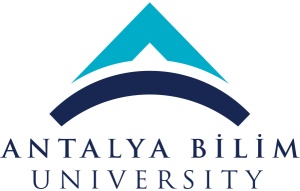 ECTS Course Description FormECTS Course Description FormECTS Course Description FormECTS Course Description FormECTS Course Description FormECTS Course Description FormECTS Course Description FormECTS Course Description FormECTS Course Description FormECTS Course Description FormECTS Course Description FormECTS Course Description FormECTS Course Description FormECTS Course Description FormPART I ( Senate Approval)PART I ( Senate Approval)PART I ( Senate Approval)PART I ( Senate Approval)PART I ( Senate Approval)PART I ( Senate Approval)PART I ( Senate Approval)PART I ( Senate Approval)PART I ( Senate Approval)PART I ( Senate Approval)PART I ( Senate Approval)PART I ( Senate Approval)PART I ( Senate Approval)PART I ( Senate Approval)PART I ( Senate Approval)PART I ( Senate Approval)PART I ( Senate Approval)PART I ( Senate Approval)PART I ( Senate Approval)PART I ( Senate Approval)Offering School  Offering School  Antalya Bilim UniversityAntalya Bilim UniversityAntalya Bilim UniversityAntalya Bilim UniversityAntalya Bilim UniversityAntalya Bilim UniversityAntalya Bilim UniversityAntalya Bilim UniversityAntalya Bilim UniversityAntalya Bilim UniversityAntalya Bilim UniversityAntalya Bilim UniversityAntalya Bilim UniversityAntalya Bilim UniversityAntalya Bilim UniversityAntalya Bilim UniversityAntalya Bilim UniversityAntalya Bilim UniversityOffering DepartmentOffering DepartmentIndustrial EngineeringIndustrial EngineeringIndustrial EngineeringIndustrial EngineeringIndustrial EngineeringIndustrial EngineeringIndustrial EngineeringIndustrial EngineeringIndustrial EngineeringIndustrial EngineeringIndustrial EngineeringIndustrial EngineeringIndustrial EngineeringIndustrial EngineeringIndustrial EngineeringIndustrial EngineeringIndustrial EngineeringIndustrial EngineeringProgram(s) Offered toProgram(s) Offered toAll engineeringAll engineeringAll engineeringAll engineeringAll engineeringAll engineeringAll engineeringAll engineeringAll engineeringAll engineeringAll engineeringAll engineeringAll engineeringCoreCoreCoreCoreCoreProgram(s) Offered toProgram(s) Offered toProgram(s) Offered toProgram(s) Offered toCourse Code Course Code CHEM-101CHEM-101CHEM-101CHEM-101CHEM-101CHEM-101CHEM-101CHEM-101CHEM-101CHEM-101CHEM-101CHEM-101CHEM-101CHEM-101CHEM-101CHEM-101CHEM-101CHEM-101Course NameCourse NameGeneral ChemistryGeneral ChemistryGeneral ChemistryGeneral ChemistryGeneral ChemistryGeneral ChemistryGeneral ChemistryGeneral ChemistryGeneral ChemistryGeneral ChemistryGeneral ChemistryGeneral ChemistryGeneral ChemistryGeneral ChemistryGeneral ChemistryGeneral ChemistryGeneral ChemistryGeneral ChemistryLanguage of InstructionLanguage of InstructionEnglishEnglishEnglishEnglishEnglishEnglishEnglishEnglishEnglishEnglishEnglishEnglishEnglishEnglishEnglishEnglishEnglishEnglishType of CourseType of CourseLectureLectureLectureLectureLectureLectureLectureLectureLectureLectureLectureLectureLectureLectureLectureLectureLectureLectureLevel of CourseLevel of CourseUndergraduateUndergraduateUndergraduateUndergraduateUndergraduateUndergraduateUndergraduateUndergraduateUndergraduateUndergraduateUndergraduateUndergraduateUndergraduateUndergraduateUndergraduateUndergraduateUndergraduateUndergraduateHours per WeekHours per WeekLecture: 3Lecture: 3Lecture: 3Lecture: 3Lecture: 3Lecture: 3Laboratory:-Laboratory:-Laboratory:-Recitation: 1Recitation: 1Practical:  -Practical:  -Practical:  -Practical:  -Studio: -Other: -Other: -ECTS CreditECTS Credit666666666666666666Grading ModeGrading Mode------------------Pre-requisitesPre-requisites------------------Co-requisitesCo-requisites------------------Registration RestrictionRegistration Restriction------------------Educational ObjectiveEducational ObjectiveTo acquire knowledge and understanding about fundamental concepts related to chemistry and their application to personal, social, technological and environmental situations.To develop their chemical content knowledge, critical thinking abilities, and problem solving skills by working through example cases and practice problems.To acquire knowledge and understanding about fundamental concepts related to chemistry and their application to personal, social, technological and environmental situations.To develop their chemical content knowledge, critical thinking abilities, and problem solving skills by working through example cases and practice problems.To acquire knowledge and understanding about fundamental concepts related to chemistry and their application to personal, social, technological and environmental situations.To develop their chemical content knowledge, critical thinking abilities, and problem solving skills by working through example cases and practice problems.To acquire knowledge and understanding about fundamental concepts related to chemistry and their application to personal, social, technological and environmental situations.To develop their chemical content knowledge, critical thinking abilities, and problem solving skills by working through example cases and practice problems.To acquire knowledge and understanding about fundamental concepts related to chemistry and their application to personal, social, technological and environmental situations.To develop their chemical content knowledge, critical thinking abilities, and problem solving skills by working through example cases and practice problems.To acquire knowledge and understanding about fundamental concepts related to chemistry and their application to personal, social, technological and environmental situations.To develop their chemical content knowledge, critical thinking abilities, and problem solving skills by working through example cases and practice problems.To acquire knowledge and understanding about fundamental concepts related to chemistry and their application to personal, social, technological and environmental situations.To develop their chemical content knowledge, critical thinking abilities, and problem solving skills by working through example cases and practice problems.To acquire knowledge and understanding about fundamental concepts related to chemistry and their application to personal, social, technological and environmental situations.To develop their chemical content knowledge, critical thinking abilities, and problem solving skills by working through example cases and practice problems.To acquire knowledge and understanding about fundamental concepts related to chemistry and their application to personal, social, technological and environmental situations.To develop their chemical content knowledge, critical thinking abilities, and problem solving skills by working through example cases and practice problems.To acquire knowledge and understanding about fundamental concepts related to chemistry and their application to personal, social, technological and environmental situations.To develop their chemical content knowledge, critical thinking abilities, and problem solving skills by working through example cases and practice problems.To acquire knowledge and understanding about fundamental concepts related to chemistry and their application to personal, social, technological and environmental situations.To develop their chemical content knowledge, critical thinking abilities, and problem solving skills by working through example cases and practice problems.To acquire knowledge and understanding about fundamental concepts related to chemistry and their application to personal, social, technological and environmental situations.To develop their chemical content knowledge, critical thinking abilities, and problem solving skills by working through example cases and practice problems.To acquire knowledge and understanding about fundamental concepts related to chemistry and their application to personal, social, technological and environmental situations.To develop their chemical content knowledge, critical thinking abilities, and problem solving skills by working through example cases and practice problems.To acquire knowledge and understanding about fundamental concepts related to chemistry and their application to personal, social, technological and environmental situations.To develop their chemical content knowledge, critical thinking abilities, and problem solving skills by working through example cases and practice problems.To acquire knowledge and understanding about fundamental concepts related to chemistry and their application to personal, social, technological and environmental situations.To develop their chemical content knowledge, critical thinking abilities, and problem solving skills by working through example cases and practice problems.To acquire knowledge and understanding about fundamental concepts related to chemistry and their application to personal, social, technological and environmental situations.To develop their chemical content knowledge, critical thinking abilities, and problem solving skills by working through example cases and practice problems.To acquire knowledge and understanding about fundamental concepts related to chemistry and their application to personal, social, technological and environmental situations.To develop their chemical content knowledge, critical thinking abilities, and problem solving skills by working through example cases and practice problems.To acquire knowledge and understanding about fundamental concepts related to chemistry and their application to personal, social, technological and environmental situations.To develop their chemical content knowledge, critical thinking abilities, and problem solving skills by working through example cases and practice problems.Course DescriptionCourse DescriptionThe CHEM-101 covers the fundamental aspects of general chemistry. Matter ant its properties, Uncertainty and Significant figures, Dimentional analysis,  Atom and atomic theory, Mass relationships in chemical reactions, Reactions in aqueous solutions, Gases, Thermochemistry, Electronic structure of atoms, Periodic table, Chemical binding, Liquids and solids, Physical properties of solutions, Thermodynamics and Electrochemistry are the  sub-titles of this course.The CHEM-101 covers the fundamental aspects of general chemistry. Matter ant its properties, Uncertainty and Significant figures, Dimentional analysis,  Atom and atomic theory, Mass relationships in chemical reactions, Reactions in aqueous solutions, Gases, Thermochemistry, Electronic structure of atoms, Periodic table, Chemical binding, Liquids and solids, Physical properties of solutions, Thermodynamics and Electrochemistry are the  sub-titles of this course.The CHEM-101 covers the fundamental aspects of general chemistry. Matter ant its properties, Uncertainty and Significant figures, Dimentional analysis,  Atom and atomic theory, Mass relationships in chemical reactions, Reactions in aqueous solutions, Gases, Thermochemistry, Electronic structure of atoms, Periodic table, Chemical binding, Liquids and solids, Physical properties of solutions, Thermodynamics and Electrochemistry are the  sub-titles of this course.The CHEM-101 covers the fundamental aspects of general chemistry. Matter ant its properties, Uncertainty and Significant figures, Dimentional analysis,  Atom and atomic theory, Mass relationships in chemical reactions, Reactions in aqueous solutions, Gases, Thermochemistry, Electronic structure of atoms, Periodic table, Chemical binding, Liquids and solids, Physical properties of solutions, Thermodynamics and Electrochemistry are the  sub-titles of this course.The CHEM-101 covers the fundamental aspects of general chemistry. Matter ant its properties, Uncertainty and Significant figures, Dimentional analysis,  Atom and atomic theory, Mass relationships in chemical reactions, Reactions in aqueous solutions, Gases, Thermochemistry, Electronic structure of atoms, Periodic table, Chemical binding, Liquids and solids, Physical properties of solutions, Thermodynamics and Electrochemistry are the  sub-titles of this course.The CHEM-101 covers the fundamental aspects of general chemistry. Matter ant its properties, Uncertainty and Significant figures, Dimentional analysis,  Atom and atomic theory, Mass relationships in chemical reactions, Reactions in aqueous solutions, Gases, Thermochemistry, Electronic structure of atoms, Periodic table, Chemical binding, Liquids and solids, Physical properties of solutions, Thermodynamics and Electrochemistry are the  sub-titles of this course.The CHEM-101 covers the fundamental aspects of general chemistry. Matter ant its properties, Uncertainty and Significant figures, Dimentional analysis,  Atom and atomic theory, Mass relationships in chemical reactions, Reactions in aqueous solutions, Gases, Thermochemistry, Electronic structure of atoms, Periodic table, Chemical binding, Liquids and solids, Physical properties of solutions, Thermodynamics and Electrochemistry are the  sub-titles of this course.The CHEM-101 covers the fundamental aspects of general chemistry. Matter ant its properties, Uncertainty and Significant figures, Dimentional analysis,  Atom and atomic theory, Mass relationships in chemical reactions, Reactions in aqueous solutions, Gases, Thermochemistry, Electronic structure of atoms, Periodic table, Chemical binding, Liquids and solids, Physical properties of solutions, Thermodynamics and Electrochemistry are the  sub-titles of this course.The CHEM-101 covers the fundamental aspects of general chemistry. Matter ant its properties, Uncertainty and Significant figures, Dimentional analysis,  Atom and atomic theory, Mass relationships in chemical reactions, Reactions in aqueous solutions, Gases, Thermochemistry, Electronic structure of atoms, Periodic table, Chemical binding, Liquids and solids, Physical properties of solutions, Thermodynamics and Electrochemistry are the  sub-titles of this course.The CHEM-101 covers the fundamental aspects of general chemistry. Matter ant its properties, Uncertainty and Significant figures, Dimentional analysis,  Atom and atomic theory, Mass relationships in chemical reactions, Reactions in aqueous solutions, Gases, Thermochemistry, Electronic structure of atoms, Periodic table, Chemical binding, Liquids and solids, Physical properties of solutions, Thermodynamics and Electrochemistry are the  sub-titles of this course.The CHEM-101 covers the fundamental aspects of general chemistry. Matter ant its properties, Uncertainty and Significant figures, Dimentional analysis,  Atom and atomic theory, Mass relationships in chemical reactions, Reactions in aqueous solutions, Gases, Thermochemistry, Electronic structure of atoms, Periodic table, Chemical binding, Liquids and solids, Physical properties of solutions, Thermodynamics and Electrochemistry are the  sub-titles of this course.The CHEM-101 covers the fundamental aspects of general chemistry. Matter ant its properties, Uncertainty and Significant figures, Dimentional analysis,  Atom and atomic theory, Mass relationships in chemical reactions, Reactions in aqueous solutions, Gases, Thermochemistry, Electronic structure of atoms, Periodic table, Chemical binding, Liquids and solids, Physical properties of solutions, Thermodynamics and Electrochemistry are the  sub-titles of this course.The CHEM-101 covers the fundamental aspects of general chemistry. Matter ant its properties, Uncertainty and Significant figures, Dimentional analysis,  Atom and atomic theory, Mass relationships in chemical reactions, Reactions in aqueous solutions, Gases, Thermochemistry, Electronic structure of atoms, Periodic table, Chemical binding, Liquids and solids, Physical properties of solutions, Thermodynamics and Electrochemistry are the  sub-titles of this course.The CHEM-101 covers the fundamental aspects of general chemistry. Matter ant its properties, Uncertainty and Significant figures, Dimentional analysis,  Atom and atomic theory, Mass relationships in chemical reactions, Reactions in aqueous solutions, Gases, Thermochemistry, Electronic structure of atoms, Periodic table, Chemical binding, Liquids and solids, Physical properties of solutions, Thermodynamics and Electrochemistry are the  sub-titles of this course.The CHEM-101 covers the fundamental aspects of general chemistry. Matter ant its properties, Uncertainty and Significant figures, Dimentional analysis,  Atom and atomic theory, Mass relationships in chemical reactions, Reactions in aqueous solutions, Gases, Thermochemistry, Electronic structure of atoms, Periodic table, Chemical binding, Liquids and solids, Physical properties of solutions, Thermodynamics and Electrochemistry are the  sub-titles of this course.The CHEM-101 covers the fundamental aspects of general chemistry. Matter ant its properties, Uncertainty and Significant figures, Dimentional analysis,  Atom and atomic theory, Mass relationships in chemical reactions, Reactions in aqueous solutions, Gases, Thermochemistry, Electronic structure of atoms, Periodic table, Chemical binding, Liquids and solids, Physical properties of solutions, Thermodynamics and Electrochemistry are the  sub-titles of this course.The CHEM-101 covers the fundamental aspects of general chemistry. Matter ant its properties, Uncertainty and Significant figures, Dimentional analysis,  Atom and atomic theory, Mass relationships in chemical reactions, Reactions in aqueous solutions, Gases, Thermochemistry, Electronic structure of atoms, Periodic table, Chemical binding, Liquids and solids, Physical properties of solutions, Thermodynamics and Electrochemistry are the  sub-titles of this course.The CHEM-101 covers the fundamental aspects of general chemistry. Matter ant its properties, Uncertainty and Significant figures, Dimentional analysis,  Atom and atomic theory, Mass relationships in chemical reactions, Reactions in aqueous solutions, Gases, Thermochemistry, Electronic structure of atoms, Periodic table, Chemical binding, Liquids and solids, Physical properties of solutions, Thermodynamics and Electrochemistry are the  sub-titles of this course.Learning Outcomes Learning Outcomes At the end of the class, the students will be able to describe:LO1-The scientific method, Classification of matter, Physical and chemical properties of matter, Measurement, Significant numbers LO2- The atomic theory, The structure of an atom, The periodic table, Molecules and ions, Chemical formulas and naming of compounds LO3- Atomic mass, Avogadro’s number and molar mass of an element, The mass spectrometer, Percent composition of compounds, Determination of empirical formulas, LO4-Chemical reactions and chemical equations, Amount of reactant and product, Limiting reagents, Reagent yield, LO5-General properties of aqueous solutions, precipitation reaction, acid-base reactions, oxidation-reduction reactions LO6- Substances that exist as gases, Pressure of a gas, The gas laws, The ideal gas equation, Dalton’s law of partial pressures, Kinetic molecular theory of gases LO7- The nature of energy and types of energy, Enthalpy of chemical reactions, Hess Law, Calorimetry, Standard enthalpy of formation and reaction LO8- Photoelectric effect, Bohr’s theory of hydrogen atom, quantum numbers, atomic orbitals, electron configurations, Periodic relationship between the elements, LO9-Periodic variation in physical properties, Ionization energy and electron affinity, Variation in chemical properties of the representative elements LO10-Lewis dot symbols, The Ionic bond, Lattice energy of ionic compounds, The covalent bond, Electronegativity, Writing lewis structures, Formal charge and lewis structures, The concept of resonance, bond energies LO11- The kinetic molecular theory of liquids and solids, Intermolecular forces, Properties of liquids, Crystal structure, Types of crystals, Amorphous solids, Phase changes, Phase diagrams LO12- Types of solutions, a molecular view of solution process, Concentration units, The effect of temperature on solubility, The effect of pressure on the solubility of gases, Colligative properties, LO13- The three laws of thermodynamics, Spontaneous processes and entropy, Entropy, Gibbs free energy, Thermodynamics in living systems LO14- Redox reactions, galvanic cells, Standard reduction potentials, Batteries, Corrosion, Semiconductors At the end of the class, the students will be able to describe:LO1-The scientific method, Classification of matter, Physical and chemical properties of matter, Measurement, Significant numbers LO2- The atomic theory, The structure of an atom, The periodic table, Molecules and ions, Chemical formulas and naming of compounds LO3- Atomic mass, Avogadro’s number and molar mass of an element, The mass spectrometer, Percent composition of compounds, Determination of empirical formulas, LO4-Chemical reactions and chemical equations, Amount of reactant and product, Limiting reagents, Reagent yield, LO5-General properties of aqueous solutions, precipitation reaction, acid-base reactions, oxidation-reduction reactions LO6- Substances that exist as gases, Pressure of a gas, The gas laws, The ideal gas equation, Dalton’s law of partial pressures, Kinetic molecular theory of gases LO7- The nature of energy and types of energy, Enthalpy of chemical reactions, Hess Law, Calorimetry, Standard enthalpy of formation and reaction LO8- Photoelectric effect, Bohr’s theory of hydrogen atom, quantum numbers, atomic orbitals, electron configurations, Periodic relationship between the elements, LO9-Periodic variation in physical properties, Ionization energy and electron affinity, Variation in chemical properties of the representative elements LO10-Lewis dot symbols, The Ionic bond, Lattice energy of ionic compounds, The covalent bond, Electronegativity, Writing lewis structures, Formal charge and lewis structures, The concept of resonance, bond energies LO11- The kinetic molecular theory of liquids and solids, Intermolecular forces, Properties of liquids, Crystal structure, Types of crystals, Amorphous solids, Phase changes, Phase diagrams LO12- Types of solutions, a molecular view of solution process, Concentration units, The effect of temperature on solubility, The effect of pressure on the solubility of gases, Colligative properties, LO13- The three laws of thermodynamics, Spontaneous processes and entropy, Entropy, Gibbs free energy, Thermodynamics in living systems LO14- Redox reactions, galvanic cells, Standard reduction potentials, Batteries, Corrosion, Semiconductors At the end of the class, the students will be able to describe:LO1-The scientific method, Classification of matter, Physical and chemical properties of matter, Measurement, Significant numbers LO2- The atomic theory, The structure of an atom, The periodic table, Molecules and ions, Chemical formulas and naming of compounds LO3- Atomic mass, Avogadro’s number and molar mass of an element, The mass spectrometer, Percent composition of compounds, Determination of empirical formulas, LO4-Chemical reactions and chemical equations, Amount of reactant and product, Limiting reagents, Reagent yield, LO5-General properties of aqueous solutions, precipitation reaction, acid-base reactions, oxidation-reduction reactions LO6- Substances that exist as gases, Pressure of a gas, The gas laws, The ideal gas equation, Dalton’s law of partial pressures, Kinetic molecular theory of gases LO7- The nature of energy and types of energy, Enthalpy of chemical reactions, Hess Law, Calorimetry, Standard enthalpy of formation and reaction LO8- Photoelectric effect, Bohr’s theory of hydrogen atom, quantum numbers, atomic orbitals, electron configurations, Periodic relationship between the elements, LO9-Periodic variation in physical properties, Ionization energy and electron affinity, Variation in chemical properties of the representative elements LO10-Lewis dot symbols, The Ionic bond, Lattice energy of ionic compounds, The covalent bond, Electronegativity, Writing lewis structures, Formal charge and lewis structures, The concept of resonance, bond energies LO11- The kinetic molecular theory of liquids and solids, Intermolecular forces, Properties of liquids, Crystal structure, Types of crystals, Amorphous solids, Phase changes, Phase diagrams LO12- Types of solutions, a molecular view of solution process, Concentration units, The effect of temperature on solubility, The effect of pressure on the solubility of gases, Colligative properties, LO13- The three laws of thermodynamics, Spontaneous processes and entropy, Entropy, Gibbs free energy, Thermodynamics in living systems LO14- Redox reactions, galvanic cells, Standard reduction potentials, Batteries, Corrosion, Semiconductors At the end of the class, the students will be able to describe:LO1-The scientific method, Classification of matter, Physical and chemical properties of matter, Measurement, Significant numbers LO2- The atomic theory, The structure of an atom, The periodic table, Molecules and ions, Chemical formulas and naming of compounds LO3- Atomic mass, Avogadro’s number and molar mass of an element, The mass spectrometer, Percent composition of compounds, Determination of empirical formulas, LO4-Chemical reactions and chemical equations, Amount of reactant and product, Limiting reagents, Reagent yield, LO5-General properties of aqueous solutions, precipitation reaction, acid-base reactions, oxidation-reduction reactions LO6- Substances that exist as gases, Pressure of a gas, The gas laws, The ideal gas equation, Dalton’s law of partial pressures, Kinetic molecular theory of gases LO7- The nature of energy and types of energy, Enthalpy of chemical reactions, Hess Law, Calorimetry, Standard enthalpy of formation and reaction LO8- Photoelectric effect, Bohr’s theory of hydrogen atom, quantum numbers, atomic orbitals, electron configurations, Periodic relationship between the elements, LO9-Periodic variation in physical properties, Ionization energy and electron affinity, Variation in chemical properties of the representative elements LO10-Lewis dot symbols, The Ionic bond, Lattice energy of ionic compounds, The covalent bond, Electronegativity, Writing lewis structures, Formal charge and lewis structures, The concept of resonance, bond energies LO11- The kinetic molecular theory of liquids and solids, Intermolecular forces, Properties of liquids, Crystal structure, Types of crystals, Amorphous solids, Phase changes, Phase diagrams LO12- Types of solutions, a molecular view of solution process, Concentration units, The effect of temperature on solubility, The effect of pressure on the solubility of gases, Colligative properties, LO13- The three laws of thermodynamics, Spontaneous processes and entropy, Entropy, Gibbs free energy, Thermodynamics in living systems LO14- Redox reactions, galvanic cells, Standard reduction potentials, Batteries, Corrosion, Semiconductors At the end of the class, the students will be able to describe:LO1-The scientific method, Classification of matter, Physical and chemical properties of matter, Measurement, Significant numbers LO2- The atomic theory, The structure of an atom, The periodic table, Molecules and ions, Chemical formulas and naming of compounds LO3- Atomic mass, Avogadro’s number and molar mass of an element, The mass spectrometer, Percent composition of compounds, Determination of empirical formulas, LO4-Chemical reactions and chemical equations, Amount of reactant and product, Limiting reagents, Reagent yield, LO5-General properties of aqueous solutions, precipitation reaction, acid-base reactions, oxidation-reduction reactions LO6- Substances that exist as gases, Pressure of a gas, The gas laws, The ideal gas equation, Dalton’s law of partial pressures, Kinetic molecular theory of gases LO7- The nature of energy and types of energy, Enthalpy of chemical reactions, Hess Law, Calorimetry, Standard enthalpy of formation and reaction LO8- Photoelectric effect, Bohr’s theory of hydrogen atom, quantum numbers, atomic orbitals, electron configurations, Periodic relationship between the elements, LO9-Periodic variation in physical properties, Ionization energy and electron affinity, Variation in chemical properties of the representative elements LO10-Lewis dot symbols, The Ionic bond, Lattice energy of ionic compounds, The covalent bond, Electronegativity, Writing lewis structures, Formal charge and lewis structures, The concept of resonance, bond energies LO11- The kinetic molecular theory of liquids and solids, Intermolecular forces, Properties of liquids, Crystal structure, Types of crystals, Amorphous solids, Phase changes, Phase diagrams LO12- Types of solutions, a molecular view of solution process, Concentration units, The effect of temperature on solubility, The effect of pressure on the solubility of gases, Colligative properties, LO13- The three laws of thermodynamics, Spontaneous processes and entropy, Entropy, Gibbs free energy, Thermodynamics in living systems LO14- Redox reactions, galvanic cells, Standard reduction potentials, Batteries, Corrosion, Semiconductors At the end of the class, the students will be able to describe:LO1-The scientific method, Classification of matter, Physical and chemical properties of matter, Measurement, Significant numbers LO2- The atomic theory, The structure of an atom, The periodic table, Molecules and ions, Chemical formulas and naming of compounds LO3- Atomic mass, Avogadro’s number and molar mass of an element, The mass spectrometer, Percent composition of compounds, Determination of empirical formulas, LO4-Chemical reactions and chemical equations, Amount of reactant and product, Limiting reagents, Reagent yield, LO5-General properties of aqueous solutions, precipitation reaction, acid-base reactions, oxidation-reduction reactions LO6- Substances that exist as gases, Pressure of a gas, The gas laws, The ideal gas equation, Dalton’s law of partial pressures, Kinetic molecular theory of gases LO7- The nature of energy and types of energy, Enthalpy of chemical reactions, Hess Law, Calorimetry, Standard enthalpy of formation and reaction LO8- Photoelectric effect, Bohr’s theory of hydrogen atom, quantum numbers, atomic orbitals, electron configurations, Periodic relationship between the elements, LO9-Periodic variation in physical properties, Ionization energy and electron affinity, Variation in chemical properties of the representative elements LO10-Lewis dot symbols, The Ionic bond, Lattice energy of ionic compounds, The covalent bond, Electronegativity, Writing lewis structures, Formal charge and lewis structures, The concept of resonance, bond energies LO11- The kinetic molecular theory of liquids and solids, Intermolecular forces, Properties of liquids, Crystal structure, Types of crystals, Amorphous solids, Phase changes, Phase diagrams LO12- Types of solutions, a molecular view of solution process, Concentration units, The effect of temperature on solubility, The effect of pressure on the solubility of gases, Colligative properties, LO13- The three laws of thermodynamics, Spontaneous processes and entropy, Entropy, Gibbs free energy, Thermodynamics in living systems LO14- Redox reactions, galvanic cells, Standard reduction potentials, Batteries, Corrosion, Semiconductors At the end of the class, the students will be able to describe:LO1-The scientific method, Classification of matter, Physical and chemical properties of matter, Measurement, Significant numbers LO2- The atomic theory, The structure of an atom, The periodic table, Molecules and ions, Chemical formulas and naming of compounds LO3- Atomic mass, Avogadro’s number and molar mass of an element, The mass spectrometer, Percent composition of compounds, Determination of empirical formulas, LO4-Chemical reactions and chemical equations, Amount of reactant and product, Limiting reagents, Reagent yield, LO5-General properties of aqueous solutions, precipitation reaction, acid-base reactions, oxidation-reduction reactions LO6- Substances that exist as gases, Pressure of a gas, The gas laws, The ideal gas equation, Dalton’s law of partial pressures, Kinetic molecular theory of gases LO7- The nature of energy and types of energy, Enthalpy of chemical reactions, Hess Law, Calorimetry, Standard enthalpy of formation and reaction LO8- Photoelectric effect, Bohr’s theory of hydrogen atom, quantum numbers, atomic orbitals, electron configurations, Periodic relationship between the elements, LO9-Periodic variation in physical properties, Ionization energy and electron affinity, Variation in chemical properties of the representative elements LO10-Lewis dot symbols, The Ionic bond, Lattice energy of ionic compounds, The covalent bond, Electronegativity, Writing lewis structures, Formal charge and lewis structures, The concept of resonance, bond energies LO11- The kinetic molecular theory of liquids and solids, Intermolecular forces, Properties of liquids, Crystal structure, Types of crystals, Amorphous solids, Phase changes, Phase diagrams LO12- Types of solutions, a molecular view of solution process, Concentration units, The effect of temperature on solubility, The effect of pressure on the solubility of gases, Colligative properties, LO13- The three laws of thermodynamics, Spontaneous processes and entropy, Entropy, Gibbs free energy, Thermodynamics in living systems LO14- Redox reactions, galvanic cells, Standard reduction potentials, Batteries, Corrosion, Semiconductors At the end of the class, the students will be able to describe:LO1-The scientific method, Classification of matter, Physical and chemical properties of matter, Measurement, Significant numbers LO2- The atomic theory, The structure of an atom, The periodic table, Molecules and ions, Chemical formulas and naming of compounds LO3- Atomic mass, Avogadro’s number and molar mass of an element, The mass spectrometer, Percent composition of compounds, Determination of empirical formulas, LO4-Chemical reactions and chemical equations, Amount of reactant and product, Limiting reagents, Reagent yield, LO5-General properties of aqueous solutions, precipitation reaction, acid-base reactions, oxidation-reduction reactions LO6- Substances that exist as gases, Pressure of a gas, The gas laws, The ideal gas equation, Dalton’s law of partial pressures, Kinetic molecular theory of gases LO7- The nature of energy and types of energy, Enthalpy of chemical reactions, Hess Law, Calorimetry, Standard enthalpy of formation and reaction LO8- Photoelectric effect, Bohr’s theory of hydrogen atom, quantum numbers, atomic orbitals, electron configurations, Periodic relationship between the elements, LO9-Periodic variation in physical properties, Ionization energy and electron affinity, Variation in chemical properties of the representative elements LO10-Lewis dot symbols, The Ionic bond, Lattice energy of ionic compounds, The covalent bond, Electronegativity, Writing lewis structures, Formal charge and lewis structures, The concept of resonance, bond energies LO11- The kinetic molecular theory of liquids and solids, Intermolecular forces, Properties of liquids, Crystal structure, Types of crystals, Amorphous solids, Phase changes, Phase diagrams LO12- Types of solutions, a molecular view of solution process, Concentration units, The effect of temperature on solubility, The effect of pressure on the solubility of gases, Colligative properties, LO13- The three laws of thermodynamics, Spontaneous processes and entropy, Entropy, Gibbs free energy, Thermodynamics in living systems LO14- Redox reactions, galvanic cells, Standard reduction potentials, Batteries, Corrosion, Semiconductors At the end of the class, the students will be able to describe:LO1-The scientific method, Classification of matter, Physical and chemical properties of matter, Measurement, Significant numbers LO2- The atomic theory, The structure of an atom, The periodic table, Molecules and ions, Chemical formulas and naming of compounds LO3- Atomic mass, Avogadro’s number and molar mass of an element, The mass spectrometer, Percent composition of compounds, Determination of empirical formulas, LO4-Chemical reactions and chemical equations, Amount of reactant and product, Limiting reagents, Reagent yield, LO5-General properties of aqueous solutions, precipitation reaction, acid-base reactions, oxidation-reduction reactions LO6- Substances that exist as gases, Pressure of a gas, The gas laws, The ideal gas equation, Dalton’s law of partial pressures, Kinetic molecular theory of gases LO7- The nature of energy and types of energy, Enthalpy of chemical reactions, Hess Law, Calorimetry, Standard enthalpy of formation and reaction LO8- Photoelectric effect, Bohr’s theory of hydrogen atom, quantum numbers, atomic orbitals, electron configurations, Periodic relationship between the elements, LO9-Periodic variation in physical properties, Ionization energy and electron affinity, Variation in chemical properties of the representative elements LO10-Lewis dot symbols, The Ionic bond, Lattice energy of ionic compounds, The covalent bond, Electronegativity, Writing lewis structures, Formal charge and lewis structures, The concept of resonance, bond energies LO11- The kinetic molecular theory of liquids and solids, Intermolecular forces, Properties of liquids, Crystal structure, Types of crystals, Amorphous solids, Phase changes, Phase diagrams LO12- Types of solutions, a molecular view of solution process, Concentration units, The effect of temperature on solubility, The effect of pressure on the solubility of gases, Colligative properties, LO13- The three laws of thermodynamics, Spontaneous processes and entropy, Entropy, Gibbs free energy, Thermodynamics in living systems LO14- Redox reactions, galvanic cells, Standard reduction potentials, Batteries, Corrosion, Semiconductors At the end of the class, the students will be able to describe:LO1-The scientific method, Classification of matter, Physical and chemical properties of matter, Measurement, Significant numbers LO2- The atomic theory, The structure of an atom, The periodic table, Molecules and ions, Chemical formulas and naming of compounds LO3- Atomic mass, Avogadro’s number and molar mass of an element, The mass spectrometer, Percent composition of compounds, Determination of empirical formulas, LO4-Chemical reactions and chemical equations, Amount of reactant and product, Limiting reagents, Reagent yield, LO5-General properties of aqueous solutions, precipitation reaction, acid-base reactions, oxidation-reduction reactions LO6- Substances that exist as gases, Pressure of a gas, The gas laws, The ideal gas equation, Dalton’s law of partial pressures, Kinetic molecular theory of gases LO7- The nature of energy and types of energy, Enthalpy of chemical reactions, Hess Law, Calorimetry, Standard enthalpy of formation and reaction LO8- Photoelectric effect, Bohr’s theory of hydrogen atom, quantum numbers, atomic orbitals, electron configurations, Periodic relationship between the elements, LO9-Periodic variation in physical properties, Ionization energy and electron affinity, Variation in chemical properties of the representative elements LO10-Lewis dot symbols, The Ionic bond, Lattice energy of ionic compounds, The covalent bond, Electronegativity, Writing lewis structures, Formal charge and lewis structures, The concept of resonance, bond energies LO11- The kinetic molecular theory of liquids and solids, Intermolecular forces, Properties of liquids, Crystal structure, Types of crystals, Amorphous solids, Phase changes, Phase diagrams LO12- Types of solutions, a molecular view of solution process, Concentration units, The effect of temperature on solubility, The effect of pressure on the solubility of gases, Colligative properties, LO13- The three laws of thermodynamics, Spontaneous processes and entropy, Entropy, Gibbs free energy, Thermodynamics in living systems LO14- Redox reactions, galvanic cells, Standard reduction potentials, Batteries, Corrosion, Semiconductors At the end of the class, the students will be able to describe:LO1-The scientific method, Classification of matter, Physical and chemical properties of matter, Measurement, Significant numbers LO2- The atomic theory, The structure of an atom, The periodic table, Molecules and ions, Chemical formulas and naming of compounds LO3- Atomic mass, Avogadro’s number and molar mass of an element, The mass spectrometer, Percent composition of compounds, Determination of empirical formulas, LO4-Chemical reactions and chemical equations, Amount of reactant and product, Limiting reagents, Reagent yield, LO5-General properties of aqueous solutions, precipitation reaction, acid-base reactions, oxidation-reduction reactions LO6- Substances that exist as gases, Pressure of a gas, The gas laws, The ideal gas equation, Dalton’s law of partial pressures, Kinetic molecular theory of gases LO7- The nature of energy and types of energy, Enthalpy of chemical reactions, Hess Law, Calorimetry, Standard enthalpy of formation and reaction LO8- Photoelectric effect, Bohr’s theory of hydrogen atom, quantum numbers, atomic orbitals, electron configurations, Periodic relationship between the elements, LO9-Periodic variation in physical properties, Ionization energy and electron affinity, Variation in chemical properties of the representative elements LO10-Lewis dot symbols, The Ionic bond, Lattice energy of ionic compounds, The covalent bond, Electronegativity, Writing lewis structures, Formal charge and lewis structures, The concept of resonance, bond energies LO11- The kinetic molecular theory of liquids and solids, Intermolecular forces, Properties of liquids, Crystal structure, Types of crystals, Amorphous solids, Phase changes, Phase diagrams LO12- Types of solutions, a molecular view of solution process, Concentration units, The effect of temperature on solubility, The effect of pressure on the solubility of gases, Colligative properties, LO13- The three laws of thermodynamics, Spontaneous processes and entropy, Entropy, Gibbs free energy, Thermodynamics in living systems LO14- Redox reactions, galvanic cells, Standard reduction potentials, Batteries, Corrosion, Semiconductors At the end of the class, the students will be able to describe:LO1-The scientific method, Classification of matter, Physical and chemical properties of matter, Measurement, Significant numbers LO2- The atomic theory, The structure of an atom, The periodic table, Molecules and ions, Chemical formulas and naming of compounds LO3- Atomic mass, Avogadro’s number and molar mass of an element, The mass spectrometer, Percent composition of compounds, Determination of empirical formulas, LO4-Chemical reactions and chemical equations, Amount of reactant and product, Limiting reagents, Reagent yield, LO5-General properties of aqueous solutions, precipitation reaction, acid-base reactions, oxidation-reduction reactions LO6- Substances that exist as gases, Pressure of a gas, The gas laws, The ideal gas equation, Dalton’s law of partial pressures, Kinetic molecular theory of gases LO7- The nature of energy and types of energy, Enthalpy of chemical reactions, Hess Law, Calorimetry, Standard enthalpy of formation and reaction LO8- Photoelectric effect, Bohr’s theory of hydrogen atom, quantum numbers, atomic orbitals, electron configurations, Periodic relationship between the elements, LO9-Periodic variation in physical properties, Ionization energy and electron affinity, Variation in chemical properties of the representative elements LO10-Lewis dot symbols, The Ionic bond, Lattice energy of ionic compounds, The covalent bond, Electronegativity, Writing lewis structures, Formal charge and lewis structures, The concept of resonance, bond energies LO11- The kinetic molecular theory of liquids and solids, Intermolecular forces, Properties of liquids, Crystal structure, Types of crystals, Amorphous solids, Phase changes, Phase diagrams LO12- Types of solutions, a molecular view of solution process, Concentration units, The effect of temperature on solubility, The effect of pressure on the solubility of gases, Colligative properties, LO13- The three laws of thermodynamics, Spontaneous processes and entropy, Entropy, Gibbs free energy, Thermodynamics in living systems LO14- Redox reactions, galvanic cells, Standard reduction potentials, Batteries, Corrosion, Semiconductors At the end of the class, the students will be able to describe:LO1-The scientific method, Classification of matter, Physical and chemical properties of matter, Measurement, Significant numbers LO2- The atomic theory, The structure of an atom, The periodic table, Molecules and ions, Chemical formulas and naming of compounds LO3- Atomic mass, Avogadro’s number and molar mass of an element, The mass spectrometer, Percent composition of compounds, Determination of empirical formulas, LO4-Chemical reactions and chemical equations, Amount of reactant and product, Limiting reagents, Reagent yield, LO5-General properties of aqueous solutions, precipitation reaction, acid-base reactions, oxidation-reduction reactions LO6- Substances that exist as gases, Pressure of a gas, The gas laws, The ideal gas equation, Dalton’s law of partial pressures, Kinetic molecular theory of gases LO7- The nature of energy and types of energy, Enthalpy of chemical reactions, Hess Law, Calorimetry, Standard enthalpy of formation and reaction LO8- Photoelectric effect, Bohr’s theory of hydrogen atom, quantum numbers, atomic orbitals, electron configurations, Periodic relationship between the elements, LO9-Periodic variation in physical properties, Ionization energy and electron affinity, Variation in chemical properties of the representative elements LO10-Lewis dot symbols, The Ionic bond, Lattice energy of ionic compounds, The covalent bond, Electronegativity, Writing lewis structures, Formal charge and lewis structures, The concept of resonance, bond energies LO11- The kinetic molecular theory of liquids and solids, Intermolecular forces, Properties of liquids, Crystal structure, Types of crystals, Amorphous solids, Phase changes, Phase diagrams LO12- Types of solutions, a molecular view of solution process, Concentration units, The effect of temperature on solubility, The effect of pressure on the solubility of gases, Colligative properties, LO13- The three laws of thermodynamics, Spontaneous processes and entropy, Entropy, Gibbs free energy, Thermodynamics in living systems LO14- Redox reactions, galvanic cells, Standard reduction potentials, Batteries, Corrosion, Semiconductors At the end of the class, the students will be able to describe:LO1-The scientific method, Classification of matter, Physical and chemical properties of matter, Measurement, Significant numbers LO2- The atomic theory, The structure of an atom, The periodic table, Molecules and ions, Chemical formulas and naming of compounds LO3- Atomic mass, Avogadro’s number and molar mass of an element, The mass spectrometer, Percent composition of compounds, Determination of empirical formulas, LO4-Chemical reactions and chemical equations, Amount of reactant and product, Limiting reagents, Reagent yield, LO5-General properties of aqueous solutions, precipitation reaction, acid-base reactions, oxidation-reduction reactions LO6- Substances that exist as gases, Pressure of a gas, The gas laws, The ideal gas equation, Dalton’s law of partial pressures, Kinetic molecular theory of gases LO7- The nature of energy and types of energy, Enthalpy of chemical reactions, Hess Law, Calorimetry, Standard enthalpy of formation and reaction LO8- Photoelectric effect, Bohr’s theory of hydrogen atom, quantum numbers, atomic orbitals, electron configurations, Periodic relationship between the elements, LO9-Periodic variation in physical properties, Ionization energy and electron affinity, Variation in chemical properties of the representative elements LO10-Lewis dot symbols, The Ionic bond, Lattice energy of ionic compounds, The covalent bond, Electronegativity, Writing lewis structures, Formal charge and lewis structures, The concept of resonance, bond energies LO11- The kinetic molecular theory of liquids and solids, Intermolecular forces, Properties of liquids, Crystal structure, Types of crystals, Amorphous solids, Phase changes, Phase diagrams LO12- Types of solutions, a molecular view of solution process, Concentration units, The effect of temperature on solubility, The effect of pressure on the solubility of gases, Colligative properties, LO13- The three laws of thermodynamics, Spontaneous processes and entropy, Entropy, Gibbs free energy, Thermodynamics in living systems LO14- Redox reactions, galvanic cells, Standard reduction potentials, Batteries, Corrosion, Semiconductors At the end of the class, the students will be able to describe:LO1-The scientific method, Classification of matter, Physical and chemical properties of matter, Measurement, Significant numbers LO2- The atomic theory, The structure of an atom, The periodic table, Molecules and ions, Chemical formulas and naming of compounds LO3- Atomic mass, Avogadro’s number and molar mass of an element, The mass spectrometer, Percent composition of compounds, Determination of empirical formulas, LO4-Chemical reactions and chemical equations, Amount of reactant and product, Limiting reagents, Reagent yield, LO5-General properties of aqueous solutions, precipitation reaction, acid-base reactions, oxidation-reduction reactions LO6- Substances that exist as gases, Pressure of a gas, The gas laws, The ideal gas equation, Dalton’s law of partial pressures, Kinetic molecular theory of gases LO7- The nature of energy and types of energy, Enthalpy of chemical reactions, Hess Law, Calorimetry, Standard enthalpy of formation and reaction LO8- Photoelectric effect, Bohr’s theory of hydrogen atom, quantum numbers, atomic orbitals, electron configurations, Periodic relationship between the elements, LO9-Periodic variation in physical properties, Ionization energy and electron affinity, Variation in chemical properties of the representative elements LO10-Lewis dot symbols, The Ionic bond, Lattice energy of ionic compounds, The covalent bond, Electronegativity, Writing lewis structures, Formal charge and lewis structures, The concept of resonance, bond energies LO11- The kinetic molecular theory of liquids and solids, Intermolecular forces, Properties of liquids, Crystal structure, Types of crystals, Amorphous solids, Phase changes, Phase diagrams LO12- Types of solutions, a molecular view of solution process, Concentration units, The effect of temperature on solubility, The effect of pressure on the solubility of gases, Colligative properties, LO13- The three laws of thermodynamics, Spontaneous processes and entropy, Entropy, Gibbs free energy, Thermodynamics in living systems LO14- Redox reactions, galvanic cells, Standard reduction potentials, Batteries, Corrosion, Semiconductors At the end of the class, the students will be able to describe:LO1-The scientific method, Classification of matter, Physical and chemical properties of matter, Measurement, Significant numbers LO2- The atomic theory, The structure of an atom, The periodic table, Molecules and ions, Chemical formulas and naming of compounds LO3- Atomic mass, Avogadro’s number and molar mass of an element, The mass spectrometer, Percent composition of compounds, Determination of empirical formulas, LO4-Chemical reactions and chemical equations, Amount of reactant and product, Limiting reagents, Reagent yield, LO5-General properties of aqueous solutions, precipitation reaction, acid-base reactions, oxidation-reduction reactions LO6- Substances that exist as gases, Pressure of a gas, The gas laws, The ideal gas equation, Dalton’s law of partial pressures, Kinetic molecular theory of gases LO7- The nature of energy and types of energy, Enthalpy of chemical reactions, Hess Law, Calorimetry, Standard enthalpy of formation and reaction LO8- Photoelectric effect, Bohr’s theory of hydrogen atom, quantum numbers, atomic orbitals, electron configurations, Periodic relationship between the elements, LO9-Periodic variation in physical properties, Ionization energy and electron affinity, Variation in chemical properties of the representative elements LO10-Lewis dot symbols, The Ionic bond, Lattice energy of ionic compounds, The covalent bond, Electronegativity, Writing lewis structures, Formal charge and lewis structures, The concept of resonance, bond energies LO11- The kinetic molecular theory of liquids and solids, Intermolecular forces, Properties of liquids, Crystal structure, Types of crystals, Amorphous solids, Phase changes, Phase diagrams LO12- Types of solutions, a molecular view of solution process, Concentration units, The effect of temperature on solubility, The effect of pressure on the solubility of gases, Colligative properties, LO13- The three laws of thermodynamics, Spontaneous processes and entropy, Entropy, Gibbs free energy, Thermodynamics in living systems LO14- Redox reactions, galvanic cells, Standard reduction potentials, Batteries, Corrosion, Semiconductors At the end of the class, the students will be able to describe:LO1-The scientific method, Classification of matter, Physical and chemical properties of matter, Measurement, Significant numbers LO2- The atomic theory, The structure of an atom, The periodic table, Molecules and ions, Chemical formulas and naming of compounds LO3- Atomic mass, Avogadro’s number and molar mass of an element, The mass spectrometer, Percent composition of compounds, Determination of empirical formulas, LO4-Chemical reactions and chemical equations, Amount of reactant and product, Limiting reagents, Reagent yield, LO5-General properties of aqueous solutions, precipitation reaction, acid-base reactions, oxidation-reduction reactions LO6- Substances that exist as gases, Pressure of a gas, The gas laws, The ideal gas equation, Dalton’s law of partial pressures, Kinetic molecular theory of gases LO7- The nature of energy and types of energy, Enthalpy of chemical reactions, Hess Law, Calorimetry, Standard enthalpy of formation and reaction LO8- Photoelectric effect, Bohr’s theory of hydrogen atom, quantum numbers, atomic orbitals, electron configurations, Periodic relationship between the elements, LO9-Periodic variation in physical properties, Ionization energy and electron affinity, Variation in chemical properties of the representative elements LO10-Lewis dot symbols, The Ionic bond, Lattice energy of ionic compounds, The covalent bond, Electronegativity, Writing lewis structures, Formal charge and lewis structures, The concept of resonance, bond energies LO11- The kinetic molecular theory of liquids and solids, Intermolecular forces, Properties of liquids, Crystal structure, Types of crystals, Amorphous solids, Phase changes, Phase diagrams LO12- Types of solutions, a molecular view of solution process, Concentration units, The effect of temperature on solubility, The effect of pressure on the solubility of gases, Colligative properties, LO13- The three laws of thermodynamics, Spontaneous processes and entropy, Entropy, Gibbs free energy, Thermodynamics in living systems LO14- Redox reactions, galvanic cells, Standard reduction potentials, Batteries, Corrosion, Semiconductors At the end of the class, the students will be able to describe:LO1-The scientific method, Classification of matter, Physical and chemical properties of matter, Measurement, Significant numbers LO2- The atomic theory, The structure of an atom, The periodic table, Molecules and ions, Chemical formulas and naming of compounds LO3- Atomic mass, Avogadro’s number and molar mass of an element, The mass spectrometer, Percent composition of compounds, Determination of empirical formulas, LO4-Chemical reactions and chemical equations, Amount of reactant and product, Limiting reagents, Reagent yield, LO5-General properties of aqueous solutions, precipitation reaction, acid-base reactions, oxidation-reduction reactions LO6- Substances that exist as gases, Pressure of a gas, The gas laws, The ideal gas equation, Dalton’s law of partial pressures, Kinetic molecular theory of gases LO7- The nature of energy and types of energy, Enthalpy of chemical reactions, Hess Law, Calorimetry, Standard enthalpy of formation and reaction LO8- Photoelectric effect, Bohr’s theory of hydrogen atom, quantum numbers, atomic orbitals, electron configurations, Periodic relationship between the elements, LO9-Periodic variation in physical properties, Ionization energy and electron affinity, Variation in chemical properties of the representative elements LO10-Lewis dot symbols, The Ionic bond, Lattice energy of ionic compounds, The covalent bond, Electronegativity, Writing lewis structures, Formal charge and lewis structures, The concept of resonance, bond energies LO11- The kinetic molecular theory of liquids and solids, Intermolecular forces, Properties of liquids, Crystal structure, Types of crystals, Amorphous solids, Phase changes, Phase diagrams LO12- Types of solutions, a molecular view of solution process, Concentration units, The effect of temperature on solubility, The effect of pressure on the solubility of gases, Colligative properties, LO13- The three laws of thermodynamics, Spontaneous processes and entropy, Entropy, Gibbs free energy, Thermodynamics in living systems LO14- Redox reactions, galvanic cells, Standard reduction potentials, Batteries, Corrosion, Semiconductors Learning Outcomes Learning Outcomes At the end of the class, the students will be able to describe:LO1-The scientific method, Classification of matter, Physical and chemical properties of matter, Measurement, Significant numbers LO2- The atomic theory, The structure of an atom, The periodic table, Molecules and ions, Chemical formulas and naming of compounds LO3- Atomic mass, Avogadro’s number and molar mass of an element, The mass spectrometer, Percent composition of compounds, Determination of empirical formulas, LO4-Chemical reactions and chemical equations, Amount of reactant and product, Limiting reagents, Reagent yield, LO5-General properties of aqueous solutions, precipitation reaction, acid-base reactions, oxidation-reduction reactions LO6- Substances that exist as gases, Pressure of a gas, The gas laws, The ideal gas equation, Dalton’s law of partial pressures, Kinetic molecular theory of gases LO7- The nature of energy and types of energy, Enthalpy of chemical reactions, Hess Law, Calorimetry, Standard enthalpy of formation and reaction LO8- Photoelectric effect, Bohr’s theory of hydrogen atom, quantum numbers, atomic orbitals, electron configurations, Periodic relationship between the elements, LO9-Periodic variation in physical properties, Ionization energy and electron affinity, Variation in chemical properties of the representative elements LO10-Lewis dot symbols, The Ionic bond, Lattice energy of ionic compounds, The covalent bond, Electronegativity, Writing lewis structures, Formal charge and lewis structures, The concept of resonance, bond energies LO11- The kinetic molecular theory of liquids and solids, Intermolecular forces, Properties of liquids, Crystal structure, Types of crystals, Amorphous solids, Phase changes, Phase diagrams LO12- Types of solutions, a molecular view of solution process, Concentration units, The effect of temperature on solubility, The effect of pressure on the solubility of gases, Colligative properties, LO13- The three laws of thermodynamics, Spontaneous processes and entropy, Entropy, Gibbs free energy, Thermodynamics in living systems LO14- Redox reactions, galvanic cells, Standard reduction potentials, Batteries, Corrosion, Semiconductors At the end of the class, the students will be able to describe:LO1-The scientific method, Classification of matter, Physical and chemical properties of matter, Measurement, Significant numbers LO2- The atomic theory, The structure of an atom, The periodic table, Molecules and ions, Chemical formulas and naming of compounds LO3- Atomic mass, Avogadro’s number and molar mass of an element, The mass spectrometer, Percent composition of compounds, Determination of empirical formulas, LO4-Chemical reactions and chemical equations, Amount of reactant and product, Limiting reagents, Reagent yield, LO5-General properties of aqueous solutions, precipitation reaction, acid-base reactions, oxidation-reduction reactions LO6- Substances that exist as gases, Pressure of a gas, The gas laws, The ideal gas equation, Dalton’s law of partial pressures, Kinetic molecular theory of gases LO7- The nature of energy and types of energy, Enthalpy of chemical reactions, Hess Law, Calorimetry, Standard enthalpy of formation and reaction LO8- Photoelectric effect, Bohr’s theory of hydrogen atom, quantum numbers, atomic orbitals, electron configurations, Periodic relationship between the elements, LO9-Periodic variation in physical properties, Ionization energy and electron affinity, Variation in chemical properties of the representative elements LO10-Lewis dot symbols, The Ionic bond, Lattice energy of ionic compounds, The covalent bond, Electronegativity, Writing lewis structures, Formal charge and lewis structures, The concept of resonance, bond energies LO11- The kinetic molecular theory of liquids and solids, Intermolecular forces, Properties of liquids, Crystal structure, Types of crystals, Amorphous solids, Phase changes, Phase diagrams LO12- Types of solutions, a molecular view of solution process, Concentration units, The effect of temperature on solubility, The effect of pressure on the solubility of gases, Colligative properties, LO13- The three laws of thermodynamics, Spontaneous processes and entropy, Entropy, Gibbs free energy, Thermodynamics in living systems LO14- Redox reactions, galvanic cells, Standard reduction potentials, Batteries, Corrosion, Semiconductors At the end of the class, the students will be able to describe:LO1-The scientific method, Classification of matter, Physical and chemical properties of matter, Measurement, Significant numbers LO2- The atomic theory, The structure of an atom, The periodic table, Molecules and ions, Chemical formulas and naming of compounds LO3- Atomic mass, Avogadro’s number and molar mass of an element, The mass spectrometer, Percent composition of compounds, Determination of empirical formulas, LO4-Chemical reactions and chemical equations, Amount of reactant and product, Limiting reagents, Reagent yield, LO5-General properties of aqueous solutions, precipitation reaction, acid-base reactions, oxidation-reduction reactions LO6- Substances that exist as gases, Pressure of a gas, The gas laws, The ideal gas equation, Dalton’s law of partial pressures, Kinetic molecular theory of gases LO7- The nature of energy and types of energy, Enthalpy of chemical reactions, Hess Law, Calorimetry, Standard enthalpy of formation and reaction LO8- Photoelectric effect, Bohr’s theory of hydrogen atom, quantum numbers, atomic orbitals, electron configurations, Periodic relationship between the elements, LO9-Periodic variation in physical properties, Ionization energy and electron affinity, Variation in chemical properties of the representative elements LO10-Lewis dot symbols, The Ionic bond, Lattice energy of ionic compounds, The covalent bond, Electronegativity, Writing lewis structures, Formal charge and lewis structures, The concept of resonance, bond energies LO11- The kinetic molecular theory of liquids and solids, Intermolecular forces, Properties of liquids, Crystal structure, Types of crystals, Amorphous solids, Phase changes, Phase diagrams LO12- Types of solutions, a molecular view of solution process, Concentration units, The effect of temperature on solubility, The effect of pressure on the solubility of gases, Colligative properties, LO13- The three laws of thermodynamics, Spontaneous processes and entropy, Entropy, Gibbs free energy, Thermodynamics in living systems LO14- Redox reactions, galvanic cells, Standard reduction potentials, Batteries, Corrosion, Semiconductors At the end of the class, the students will be able to describe:LO1-The scientific method, Classification of matter, Physical and chemical properties of matter, Measurement, Significant numbers LO2- The atomic theory, The structure of an atom, The periodic table, Molecules and ions, Chemical formulas and naming of compounds LO3- Atomic mass, Avogadro’s number and molar mass of an element, The mass spectrometer, Percent composition of compounds, Determination of empirical formulas, LO4-Chemical reactions and chemical equations, Amount of reactant and product, Limiting reagents, Reagent yield, LO5-General properties of aqueous solutions, precipitation reaction, acid-base reactions, oxidation-reduction reactions LO6- Substances that exist as gases, Pressure of a gas, The gas laws, The ideal gas equation, Dalton’s law of partial pressures, Kinetic molecular theory of gases LO7- The nature of energy and types of energy, Enthalpy of chemical reactions, Hess Law, Calorimetry, Standard enthalpy of formation and reaction LO8- Photoelectric effect, Bohr’s theory of hydrogen atom, quantum numbers, atomic orbitals, electron configurations, Periodic relationship between the elements, LO9-Periodic variation in physical properties, Ionization energy and electron affinity, Variation in chemical properties of the representative elements LO10-Lewis dot symbols, The Ionic bond, Lattice energy of ionic compounds, The covalent bond, Electronegativity, Writing lewis structures, Formal charge and lewis structures, The concept of resonance, bond energies LO11- The kinetic molecular theory of liquids and solids, Intermolecular forces, Properties of liquids, Crystal structure, Types of crystals, Amorphous solids, Phase changes, Phase diagrams LO12- Types of solutions, a molecular view of solution process, Concentration units, The effect of temperature on solubility, The effect of pressure on the solubility of gases, Colligative properties, LO13- The three laws of thermodynamics, Spontaneous processes and entropy, Entropy, Gibbs free energy, Thermodynamics in living systems LO14- Redox reactions, galvanic cells, Standard reduction potentials, Batteries, Corrosion, Semiconductors At the end of the class, the students will be able to describe:LO1-The scientific method, Classification of matter, Physical and chemical properties of matter, Measurement, Significant numbers LO2- The atomic theory, The structure of an atom, The periodic table, Molecules and ions, Chemical formulas and naming of compounds LO3- Atomic mass, Avogadro’s number and molar mass of an element, The mass spectrometer, Percent composition of compounds, Determination of empirical formulas, LO4-Chemical reactions and chemical equations, Amount of reactant and product, Limiting reagents, Reagent yield, LO5-General properties of aqueous solutions, precipitation reaction, acid-base reactions, oxidation-reduction reactions LO6- Substances that exist as gases, Pressure of a gas, The gas laws, The ideal gas equation, Dalton’s law of partial pressures, Kinetic molecular theory of gases LO7- The nature of energy and types of energy, Enthalpy of chemical reactions, Hess Law, Calorimetry, Standard enthalpy of formation and reaction LO8- Photoelectric effect, Bohr’s theory of hydrogen atom, quantum numbers, atomic orbitals, electron configurations, Periodic relationship between the elements, LO9-Periodic variation in physical properties, Ionization energy and electron affinity, Variation in chemical properties of the representative elements LO10-Lewis dot symbols, The Ionic bond, Lattice energy of ionic compounds, The covalent bond, Electronegativity, Writing lewis structures, Formal charge and lewis structures, The concept of resonance, bond energies LO11- The kinetic molecular theory of liquids and solids, Intermolecular forces, Properties of liquids, Crystal structure, Types of crystals, Amorphous solids, Phase changes, Phase diagrams LO12- Types of solutions, a molecular view of solution process, Concentration units, The effect of temperature on solubility, The effect of pressure on the solubility of gases, Colligative properties, LO13- The three laws of thermodynamics, Spontaneous processes and entropy, Entropy, Gibbs free energy, Thermodynamics in living systems LO14- Redox reactions, galvanic cells, Standard reduction potentials, Batteries, Corrosion, Semiconductors At the end of the class, the students will be able to describe:LO1-The scientific method, Classification of matter, Physical and chemical properties of matter, Measurement, Significant numbers LO2- The atomic theory, The structure of an atom, The periodic table, Molecules and ions, Chemical formulas and naming of compounds LO3- Atomic mass, Avogadro’s number and molar mass of an element, The mass spectrometer, Percent composition of compounds, Determination of empirical formulas, LO4-Chemical reactions and chemical equations, Amount of reactant and product, Limiting reagents, Reagent yield, LO5-General properties of aqueous solutions, precipitation reaction, acid-base reactions, oxidation-reduction reactions LO6- Substances that exist as gases, Pressure of a gas, The gas laws, The ideal gas equation, Dalton’s law of partial pressures, Kinetic molecular theory of gases LO7- The nature of energy and types of energy, Enthalpy of chemical reactions, Hess Law, Calorimetry, Standard enthalpy of formation and reaction LO8- Photoelectric effect, Bohr’s theory of hydrogen atom, quantum numbers, atomic orbitals, electron configurations, Periodic relationship between the elements, LO9-Periodic variation in physical properties, Ionization energy and electron affinity, Variation in chemical properties of the representative elements LO10-Lewis dot symbols, The Ionic bond, Lattice energy of ionic compounds, The covalent bond, Electronegativity, Writing lewis structures, Formal charge and lewis structures, The concept of resonance, bond energies LO11- The kinetic molecular theory of liquids and solids, Intermolecular forces, Properties of liquids, Crystal structure, Types of crystals, Amorphous solids, Phase changes, Phase diagrams LO12- Types of solutions, a molecular view of solution process, Concentration units, The effect of temperature on solubility, The effect of pressure on the solubility of gases, Colligative properties, LO13- The three laws of thermodynamics, Spontaneous processes and entropy, Entropy, Gibbs free energy, Thermodynamics in living systems LO14- Redox reactions, galvanic cells, Standard reduction potentials, Batteries, Corrosion, Semiconductors At the end of the class, the students will be able to describe:LO1-The scientific method, Classification of matter, Physical and chemical properties of matter, Measurement, Significant numbers LO2- The atomic theory, The structure of an atom, The periodic table, Molecules and ions, Chemical formulas and naming of compounds LO3- Atomic mass, Avogadro’s number and molar mass of an element, The mass spectrometer, Percent composition of compounds, Determination of empirical formulas, LO4-Chemical reactions and chemical equations, Amount of reactant and product, Limiting reagents, Reagent yield, LO5-General properties of aqueous solutions, precipitation reaction, acid-base reactions, oxidation-reduction reactions LO6- Substances that exist as gases, Pressure of a gas, The gas laws, The ideal gas equation, Dalton’s law of partial pressures, Kinetic molecular theory of gases LO7- The nature of energy and types of energy, Enthalpy of chemical reactions, Hess Law, Calorimetry, Standard enthalpy of formation and reaction LO8- Photoelectric effect, Bohr’s theory of hydrogen atom, quantum numbers, atomic orbitals, electron configurations, Periodic relationship between the elements, LO9-Periodic variation in physical properties, Ionization energy and electron affinity, Variation in chemical properties of the representative elements LO10-Lewis dot symbols, The Ionic bond, Lattice energy of ionic compounds, The covalent bond, Electronegativity, Writing lewis structures, Formal charge and lewis structures, The concept of resonance, bond energies LO11- The kinetic molecular theory of liquids and solids, Intermolecular forces, Properties of liquids, Crystal structure, Types of crystals, Amorphous solids, Phase changes, Phase diagrams LO12- Types of solutions, a molecular view of solution process, Concentration units, The effect of temperature on solubility, The effect of pressure on the solubility of gases, Colligative properties, LO13- The three laws of thermodynamics, Spontaneous processes and entropy, Entropy, Gibbs free energy, Thermodynamics in living systems LO14- Redox reactions, galvanic cells, Standard reduction potentials, Batteries, Corrosion, Semiconductors At the end of the class, the students will be able to describe:LO1-The scientific method, Classification of matter, Physical and chemical properties of matter, Measurement, Significant numbers LO2- The atomic theory, The structure of an atom, The periodic table, Molecules and ions, Chemical formulas and naming of compounds LO3- Atomic mass, Avogadro’s number and molar mass of an element, The mass spectrometer, Percent composition of compounds, Determination of empirical formulas, LO4-Chemical reactions and chemical equations, Amount of reactant and product, Limiting reagents, Reagent yield, LO5-General properties of aqueous solutions, precipitation reaction, acid-base reactions, oxidation-reduction reactions LO6- Substances that exist as gases, Pressure of a gas, The gas laws, The ideal gas equation, Dalton’s law of partial pressures, Kinetic molecular theory of gases LO7- The nature of energy and types of energy, Enthalpy of chemical reactions, Hess Law, Calorimetry, Standard enthalpy of formation and reaction LO8- Photoelectric effect, Bohr’s theory of hydrogen atom, quantum numbers, atomic orbitals, electron configurations, Periodic relationship between the elements, LO9-Periodic variation in physical properties, Ionization energy and electron affinity, Variation in chemical properties of the representative elements LO10-Lewis dot symbols, The Ionic bond, Lattice energy of ionic compounds, The covalent bond, Electronegativity, Writing lewis structures, Formal charge and lewis structures, The concept of resonance, bond energies LO11- The kinetic molecular theory of liquids and solids, Intermolecular forces, Properties of liquids, Crystal structure, Types of crystals, Amorphous solids, Phase changes, Phase diagrams LO12- Types of solutions, a molecular view of solution process, Concentration units, The effect of temperature on solubility, The effect of pressure on the solubility of gases, Colligative properties, LO13- The three laws of thermodynamics, Spontaneous processes and entropy, Entropy, Gibbs free energy, Thermodynamics in living systems LO14- Redox reactions, galvanic cells, Standard reduction potentials, Batteries, Corrosion, Semiconductors At the end of the class, the students will be able to describe:LO1-The scientific method, Classification of matter, Physical and chemical properties of matter, Measurement, Significant numbers LO2- The atomic theory, The structure of an atom, The periodic table, Molecules and ions, Chemical formulas and naming of compounds LO3- Atomic mass, Avogadro’s number and molar mass of an element, The mass spectrometer, Percent composition of compounds, Determination of empirical formulas, LO4-Chemical reactions and chemical equations, Amount of reactant and product, Limiting reagents, Reagent yield, LO5-General properties of aqueous solutions, precipitation reaction, acid-base reactions, oxidation-reduction reactions LO6- Substances that exist as gases, Pressure of a gas, The gas laws, The ideal gas equation, Dalton’s law of partial pressures, Kinetic molecular theory of gases LO7- The nature of energy and types of energy, Enthalpy of chemical reactions, Hess Law, Calorimetry, Standard enthalpy of formation and reaction LO8- Photoelectric effect, Bohr’s theory of hydrogen atom, quantum numbers, atomic orbitals, electron configurations, Periodic relationship between the elements, LO9-Periodic variation in physical properties, Ionization energy and electron affinity, Variation in chemical properties of the representative elements LO10-Lewis dot symbols, The Ionic bond, Lattice energy of ionic compounds, The covalent bond, Electronegativity, Writing lewis structures, Formal charge and lewis structures, The concept of resonance, bond energies LO11- The kinetic molecular theory of liquids and solids, Intermolecular forces, Properties of liquids, Crystal structure, Types of crystals, Amorphous solids, Phase changes, Phase diagrams LO12- Types of solutions, a molecular view of solution process, Concentration units, The effect of temperature on solubility, The effect of pressure on the solubility of gases, Colligative properties, LO13- The three laws of thermodynamics, Spontaneous processes and entropy, Entropy, Gibbs free energy, Thermodynamics in living systems LO14- Redox reactions, galvanic cells, Standard reduction potentials, Batteries, Corrosion, Semiconductors At the end of the class, the students will be able to describe:LO1-The scientific method, Classification of matter, Physical and chemical properties of matter, Measurement, Significant numbers LO2- The atomic theory, The structure of an atom, The periodic table, Molecules and ions, Chemical formulas and naming of compounds LO3- Atomic mass, Avogadro’s number and molar mass of an element, The mass spectrometer, Percent composition of compounds, Determination of empirical formulas, LO4-Chemical reactions and chemical equations, Amount of reactant and product, Limiting reagents, Reagent yield, LO5-General properties of aqueous solutions, precipitation reaction, acid-base reactions, oxidation-reduction reactions LO6- Substances that exist as gases, Pressure of a gas, The gas laws, The ideal gas equation, Dalton’s law of partial pressures, Kinetic molecular theory of gases LO7- The nature of energy and types of energy, Enthalpy of chemical reactions, Hess Law, Calorimetry, Standard enthalpy of formation and reaction LO8- Photoelectric effect, Bohr’s theory of hydrogen atom, quantum numbers, atomic orbitals, electron configurations, Periodic relationship between the elements, LO9-Periodic variation in physical properties, Ionization energy and electron affinity, Variation in chemical properties of the representative elements LO10-Lewis dot symbols, The Ionic bond, Lattice energy of ionic compounds, The covalent bond, Electronegativity, Writing lewis structures, Formal charge and lewis structures, The concept of resonance, bond energies LO11- The kinetic molecular theory of liquids and solids, Intermolecular forces, Properties of liquids, Crystal structure, Types of crystals, Amorphous solids, Phase changes, Phase diagrams LO12- Types of solutions, a molecular view of solution process, Concentration units, The effect of temperature on solubility, The effect of pressure on the solubility of gases, Colligative properties, LO13- The three laws of thermodynamics, Spontaneous processes and entropy, Entropy, Gibbs free energy, Thermodynamics in living systems LO14- Redox reactions, galvanic cells, Standard reduction potentials, Batteries, Corrosion, Semiconductors At the end of the class, the students will be able to describe:LO1-The scientific method, Classification of matter, Physical and chemical properties of matter, Measurement, Significant numbers LO2- The atomic theory, The structure of an atom, The periodic table, Molecules and ions, Chemical formulas and naming of compounds LO3- Atomic mass, Avogadro’s number and molar mass of an element, The mass spectrometer, Percent composition of compounds, Determination of empirical formulas, LO4-Chemical reactions and chemical equations, Amount of reactant and product, Limiting reagents, Reagent yield, LO5-General properties of aqueous solutions, precipitation reaction, acid-base reactions, oxidation-reduction reactions LO6- Substances that exist as gases, Pressure of a gas, The gas laws, The ideal gas equation, Dalton’s law of partial pressures, Kinetic molecular theory of gases LO7- The nature of energy and types of energy, Enthalpy of chemical reactions, Hess Law, Calorimetry, Standard enthalpy of formation and reaction LO8- Photoelectric effect, Bohr’s theory of hydrogen atom, quantum numbers, atomic orbitals, electron configurations, Periodic relationship between the elements, LO9-Periodic variation in physical properties, Ionization energy and electron affinity, Variation in chemical properties of the representative elements LO10-Lewis dot symbols, The Ionic bond, Lattice energy of ionic compounds, The covalent bond, Electronegativity, Writing lewis structures, Formal charge and lewis structures, The concept of resonance, bond energies LO11- The kinetic molecular theory of liquids and solids, Intermolecular forces, Properties of liquids, Crystal structure, Types of crystals, Amorphous solids, Phase changes, Phase diagrams LO12- Types of solutions, a molecular view of solution process, Concentration units, The effect of temperature on solubility, The effect of pressure on the solubility of gases, Colligative properties, LO13- The three laws of thermodynamics, Spontaneous processes and entropy, Entropy, Gibbs free energy, Thermodynamics in living systems LO14- Redox reactions, galvanic cells, Standard reduction potentials, Batteries, Corrosion, Semiconductors At the end of the class, the students will be able to describe:LO1-The scientific method, Classification of matter, Physical and chemical properties of matter, Measurement, Significant numbers LO2- The atomic theory, The structure of an atom, The periodic table, Molecules and ions, Chemical formulas and naming of compounds LO3- Atomic mass, Avogadro’s number and molar mass of an element, The mass spectrometer, Percent composition of compounds, Determination of empirical formulas, LO4-Chemical reactions and chemical equations, Amount of reactant and product, Limiting reagents, Reagent yield, LO5-General properties of aqueous solutions, precipitation reaction, acid-base reactions, oxidation-reduction reactions LO6- Substances that exist as gases, Pressure of a gas, The gas laws, The ideal gas equation, Dalton’s law of partial pressures, Kinetic molecular theory of gases LO7- The nature of energy and types of energy, Enthalpy of chemical reactions, Hess Law, Calorimetry, Standard enthalpy of formation and reaction LO8- Photoelectric effect, Bohr’s theory of hydrogen atom, quantum numbers, atomic orbitals, electron configurations, Periodic relationship between the elements, LO9-Periodic variation in physical properties, Ionization energy and electron affinity, Variation in chemical properties of the representative elements LO10-Lewis dot symbols, The Ionic bond, Lattice energy of ionic compounds, The covalent bond, Electronegativity, Writing lewis structures, Formal charge and lewis structures, The concept of resonance, bond energies LO11- The kinetic molecular theory of liquids and solids, Intermolecular forces, Properties of liquids, Crystal structure, Types of crystals, Amorphous solids, Phase changes, Phase diagrams LO12- Types of solutions, a molecular view of solution process, Concentration units, The effect of temperature on solubility, The effect of pressure on the solubility of gases, Colligative properties, LO13- The three laws of thermodynamics, Spontaneous processes and entropy, Entropy, Gibbs free energy, Thermodynamics in living systems LO14- Redox reactions, galvanic cells, Standard reduction potentials, Batteries, Corrosion, Semiconductors At the end of the class, the students will be able to describe:LO1-The scientific method, Classification of matter, Physical and chemical properties of matter, Measurement, Significant numbers LO2- The atomic theory, The structure of an atom, The periodic table, Molecules and ions, Chemical formulas and naming of compounds LO3- Atomic mass, Avogadro’s number and molar mass of an element, The mass spectrometer, Percent composition of compounds, Determination of empirical formulas, LO4-Chemical reactions and chemical equations, Amount of reactant and product, Limiting reagents, Reagent yield, LO5-General properties of aqueous solutions, precipitation reaction, acid-base reactions, oxidation-reduction reactions LO6- Substances that exist as gases, Pressure of a gas, The gas laws, The ideal gas equation, Dalton’s law of partial pressures, Kinetic molecular theory of gases LO7- The nature of energy and types of energy, Enthalpy of chemical reactions, Hess Law, Calorimetry, Standard enthalpy of formation and reaction LO8- Photoelectric effect, Bohr’s theory of hydrogen atom, quantum numbers, atomic orbitals, electron configurations, Periodic relationship between the elements, LO9-Periodic variation in physical properties, Ionization energy and electron affinity, Variation in chemical properties of the representative elements LO10-Lewis dot symbols, The Ionic bond, Lattice energy of ionic compounds, The covalent bond, Electronegativity, Writing lewis structures, Formal charge and lewis structures, The concept of resonance, bond energies LO11- The kinetic molecular theory of liquids and solids, Intermolecular forces, Properties of liquids, Crystal structure, Types of crystals, Amorphous solids, Phase changes, Phase diagrams LO12- Types of solutions, a molecular view of solution process, Concentration units, The effect of temperature on solubility, The effect of pressure on the solubility of gases, Colligative properties, LO13- The three laws of thermodynamics, Spontaneous processes and entropy, Entropy, Gibbs free energy, Thermodynamics in living systems LO14- Redox reactions, galvanic cells, Standard reduction potentials, Batteries, Corrosion, Semiconductors At the end of the class, the students will be able to describe:LO1-The scientific method, Classification of matter, Physical and chemical properties of matter, Measurement, Significant numbers LO2- The atomic theory, The structure of an atom, The periodic table, Molecules and ions, Chemical formulas and naming of compounds LO3- Atomic mass, Avogadro’s number and molar mass of an element, The mass spectrometer, Percent composition of compounds, Determination of empirical formulas, LO4-Chemical reactions and chemical equations, Amount of reactant and product, Limiting reagents, Reagent yield, LO5-General properties of aqueous solutions, precipitation reaction, acid-base reactions, oxidation-reduction reactions LO6- Substances that exist as gases, Pressure of a gas, The gas laws, The ideal gas equation, Dalton’s law of partial pressures, Kinetic molecular theory of gases LO7- The nature of energy and types of energy, Enthalpy of chemical reactions, Hess Law, Calorimetry, Standard enthalpy of formation and reaction LO8- Photoelectric effect, Bohr’s theory of hydrogen atom, quantum numbers, atomic orbitals, electron configurations, Periodic relationship between the elements, LO9-Periodic variation in physical properties, Ionization energy and electron affinity, Variation in chemical properties of the representative elements LO10-Lewis dot symbols, The Ionic bond, Lattice energy of ionic compounds, The covalent bond, Electronegativity, Writing lewis structures, Formal charge and lewis structures, The concept of resonance, bond energies LO11- The kinetic molecular theory of liquids and solids, Intermolecular forces, Properties of liquids, Crystal structure, Types of crystals, Amorphous solids, Phase changes, Phase diagrams LO12- Types of solutions, a molecular view of solution process, Concentration units, The effect of temperature on solubility, The effect of pressure on the solubility of gases, Colligative properties, LO13- The three laws of thermodynamics, Spontaneous processes and entropy, Entropy, Gibbs free energy, Thermodynamics in living systems LO14- Redox reactions, galvanic cells, Standard reduction potentials, Batteries, Corrosion, Semiconductors At the end of the class, the students will be able to describe:LO1-The scientific method, Classification of matter, Physical and chemical properties of matter, Measurement, Significant numbers LO2- The atomic theory, The structure of an atom, The periodic table, Molecules and ions, Chemical formulas and naming of compounds LO3- Atomic mass, Avogadro’s number and molar mass of an element, The mass spectrometer, Percent composition of compounds, Determination of empirical formulas, LO4-Chemical reactions and chemical equations, Amount of reactant and product, Limiting reagents, Reagent yield, LO5-General properties of aqueous solutions, precipitation reaction, acid-base reactions, oxidation-reduction reactions LO6- Substances that exist as gases, Pressure of a gas, The gas laws, The ideal gas equation, Dalton’s law of partial pressures, Kinetic molecular theory of gases LO7- The nature of energy and types of energy, Enthalpy of chemical reactions, Hess Law, Calorimetry, Standard enthalpy of formation and reaction LO8- Photoelectric effect, Bohr’s theory of hydrogen atom, quantum numbers, atomic orbitals, electron configurations, Periodic relationship between the elements, LO9-Periodic variation in physical properties, Ionization energy and electron affinity, Variation in chemical properties of the representative elements LO10-Lewis dot symbols, The Ionic bond, Lattice energy of ionic compounds, The covalent bond, Electronegativity, Writing lewis structures, Formal charge and lewis structures, The concept of resonance, bond energies LO11- The kinetic molecular theory of liquids and solids, Intermolecular forces, Properties of liquids, Crystal structure, Types of crystals, Amorphous solids, Phase changes, Phase diagrams LO12- Types of solutions, a molecular view of solution process, Concentration units, The effect of temperature on solubility, The effect of pressure on the solubility of gases, Colligative properties, LO13- The three laws of thermodynamics, Spontaneous processes and entropy, Entropy, Gibbs free energy, Thermodynamics in living systems LO14- Redox reactions, galvanic cells, Standard reduction potentials, Batteries, Corrosion, Semiconductors At the end of the class, the students will be able to describe:LO1-The scientific method, Classification of matter, Physical and chemical properties of matter, Measurement, Significant numbers LO2- The atomic theory, The structure of an atom, The periodic table, Molecules and ions, Chemical formulas and naming of compounds LO3- Atomic mass, Avogadro’s number and molar mass of an element, The mass spectrometer, Percent composition of compounds, Determination of empirical formulas, LO4-Chemical reactions and chemical equations, Amount of reactant and product, Limiting reagents, Reagent yield, LO5-General properties of aqueous solutions, precipitation reaction, acid-base reactions, oxidation-reduction reactions LO6- Substances that exist as gases, Pressure of a gas, The gas laws, The ideal gas equation, Dalton’s law of partial pressures, Kinetic molecular theory of gases LO7- The nature of energy and types of energy, Enthalpy of chemical reactions, Hess Law, Calorimetry, Standard enthalpy of formation and reaction LO8- Photoelectric effect, Bohr’s theory of hydrogen atom, quantum numbers, atomic orbitals, electron configurations, Periodic relationship between the elements, LO9-Periodic variation in physical properties, Ionization energy and electron affinity, Variation in chemical properties of the representative elements LO10-Lewis dot symbols, The Ionic bond, Lattice energy of ionic compounds, The covalent bond, Electronegativity, Writing lewis structures, Formal charge and lewis structures, The concept of resonance, bond energies LO11- The kinetic molecular theory of liquids and solids, Intermolecular forces, Properties of liquids, Crystal structure, Types of crystals, Amorphous solids, Phase changes, Phase diagrams LO12- Types of solutions, a molecular view of solution process, Concentration units, The effect of temperature on solubility, The effect of pressure on the solubility of gases, Colligative properties, LO13- The three laws of thermodynamics, Spontaneous processes and entropy, Entropy, Gibbs free energy, Thermodynamics in living systems LO14- Redox reactions, galvanic cells, Standard reduction potentials, Batteries, Corrosion, Semiconductors At the end of the class, the students will be able to describe:LO1-The scientific method, Classification of matter, Physical and chemical properties of matter, Measurement, Significant numbers LO2- The atomic theory, The structure of an atom, The periodic table, Molecules and ions, Chemical formulas and naming of compounds LO3- Atomic mass, Avogadro’s number and molar mass of an element, The mass spectrometer, Percent composition of compounds, Determination of empirical formulas, LO4-Chemical reactions and chemical equations, Amount of reactant and product, Limiting reagents, Reagent yield, LO5-General properties of aqueous solutions, precipitation reaction, acid-base reactions, oxidation-reduction reactions LO6- Substances that exist as gases, Pressure of a gas, The gas laws, The ideal gas equation, Dalton’s law of partial pressures, Kinetic molecular theory of gases LO7- The nature of energy and types of energy, Enthalpy of chemical reactions, Hess Law, Calorimetry, Standard enthalpy of formation and reaction LO8- Photoelectric effect, Bohr’s theory of hydrogen atom, quantum numbers, atomic orbitals, electron configurations, Periodic relationship between the elements, LO9-Periodic variation in physical properties, Ionization energy and electron affinity, Variation in chemical properties of the representative elements LO10-Lewis dot symbols, The Ionic bond, Lattice energy of ionic compounds, The covalent bond, Electronegativity, Writing lewis structures, Formal charge and lewis structures, The concept of resonance, bond energies LO11- The kinetic molecular theory of liquids and solids, Intermolecular forces, Properties of liquids, Crystal structure, Types of crystals, Amorphous solids, Phase changes, Phase diagrams LO12- Types of solutions, a molecular view of solution process, Concentration units, The effect of temperature on solubility, The effect of pressure on the solubility of gases, Colligative properties, LO13- The three laws of thermodynamics, Spontaneous processes and entropy, Entropy, Gibbs free energy, Thermodynamics in living systems LO14- Redox reactions, galvanic cells, Standard reduction potentials, Batteries, Corrosion, Semiconductors At the end of the class, the students will be able to describe:LO1-The scientific method, Classification of matter, Physical and chemical properties of matter, Measurement, Significant numbers LO2- The atomic theory, The structure of an atom, The periodic table, Molecules and ions, Chemical formulas and naming of compounds LO3- Atomic mass, Avogadro’s number and molar mass of an element, The mass spectrometer, Percent composition of compounds, Determination of empirical formulas, LO4-Chemical reactions and chemical equations, Amount of reactant and product, Limiting reagents, Reagent yield, LO5-General properties of aqueous solutions, precipitation reaction, acid-base reactions, oxidation-reduction reactions LO6- Substances that exist as gases, Pressure of a gas, The gas laws, The ideal gas equation, Dalton’s law of partial pressures, Kinetic molecular theory of gases LO7- The nature of energy and types of energy, Enthalpy of chemical reactions, Hess Law, Calorimetry, Standard enthalpy of formation and reaction LO8- Photoelectric effect, Bohr’s theory of hydrogen atom, quantum numbers, atomic orbitals, electron configurations, Periodic relationship between the elements, LO9-Periodic variation in physical properties, Ionization energy and electron affinity, Variation in chemical properties of the representative elements LO10-Lewis dot symbols, The Ionic bond, Lattice energy of ionic compounds, The covalent bond, Electronegativity, Writing lewis structures, Formal charge and lewis structures, The concept of resonance, bond energies LO11- The kinetic molecular theory of liquids and solids, Intermolecular forces, Properties of liquids, Crystal structure, Types of crystals, Amorphous solids, Phase changes, Phase diagrams LO12- Types of solutions, a molecular view of solution process, Concentration units, The effect of temperature on solubility, The effect of pressure on the solubility of gases, Colligative properties, LO13- The three laws of thermodynamics, Spontaneous processes and entropy, Entropy, Gibbs free energy, Thermodynamics in living systems LO14- Redox reactions, galvanic cells, Standard reduction potentials, Batteries, Corrosion, Semiconductors Learning Outcomes Learning Outcomes At the end of the class, the students will be able to describe:LO1-The scientific method, Classification of matter, Physical and chemical properties of matter, Measurement, Significant numbers LO2- The atomic theory, The structure of an atom, The periodic table, Molecules and ions, Chemical formulas and naming of compounds LO3- Atomic mass, Avogadro’s number and molar mass of an element, The mass spectrometer, Percent composition of compounds, Determination of empirical formulas, LO4-Chemical reactions and chemical equations, Amount of reactant and product, Limiting reagents, Reagent yield, LO5-General properties of aqueous solutions, precipitation reaction, acid-base reactions, oxidation-reduction reactions LO6- Substances that exist as gases, Pressure of a gas, The gas laws, The ideal gas equation, Dalton’s law of partial pressures, Kinetic molecular theory of gases LO7- The nature of energy and types of energy, Enthalpy of chemical reactions, Hess Law, Calorimetry, Standard enthalpy of formation and reaction LO8- Photoelectric effect, Bohr’s theory of hydrogen atom, quantum numbers, atomic orbitals, electron configurations, Periodic relationship between the elements, LO9-Periodic variation in physical properties, Ionization energy and electron affinity, Variation in chemical properties of the representative elements LO10-Lewis dot symbols, The Ionic bond, Lattice energy of ionic compounds, The covalent bond, Electronegativity, Writing lewis structures, Formal charge and lewis structures, The concept of resonance, bond energies LO11- The kinetic molecular theory of liquids and solids, Intermolecular forces, Properties of liquids, Crystal structure, Types of crystals, Amorphous solids, Phase changes, Phase diagrams LO12- Types of solutions, a molecular view of solution process, Concentration units, The effect of temperature on solubility, The effect of pressure on the solubility of gases, Colligative properties, LO13- The three laws of thermodynamics, Spontaneous processes and entropy, Entropy, Gibbs free energy, Thermodynamics in living systems LO14- Redox reactions, galvanic cells, Standard reduction potentials, Batteries, Corrosion, Semiconductors At the end of the class, the students will be able to describe:LO1-The scientific method, Classification of matter, Physical and chemical properties of matter, Measurement, Significant numbers LO2- The atomic theory, The structure of an atom, The periodic table, Molecules and ions, Chemical formulas and naming of compounds LO3- Atomic mass, Avogadro’s number and molar mass of an element, The mass spectrometer, Percent composition of compounds, Determination of empirical formulas, LO4-Chemical reactions and chemical equations, Amount of reactant and product, Limiting reagents, Reagent yield, LO5-General properties of aqueous solutions, precipitation reaction, acid-base reactions, oxidation-reduction reactions LO6- Substances that exist as gases, Pressure of a gas, The gas laws, The ideal gas equation, Dalton’s law of partial pressures, Kinetic molecular theory of gases LO7- The nature of energy and types of energy, Enthalpy of chemical reactions, Hess Law, Calorimetry, Standard enthalpy of formation and reaction LO8- Photoelectric effect, Bohr’s theory of hydrogen atom, quantum numbers, atomic orbitals, electron configurations, Periodic relationship between the elements, LO9-Periodic variation in physical properties, Ionization energy and electron affinity, Variation in chemical properties of the representative elements LO10-Lewis dot symbols, The Ionic bond, Lattice energy of ionic compounds, The covalent bond, Electronegativity, Writing lewis structures, Formal charge and lewis structures, The concept of resonance, bond energies LO11- The kinetic molecular theory of liquids and solids, Intermolecular forces, Properties of liquids, Crystal structure, Types of crystals, Amorphous solids, Phase changes, Phase diagrams LO12- Types of solutions, a molecular view of solution process, Concentration units, The effect of temperature on solubility, The effect of pressure on the solubility of gases, Colligative properties, LO13- The three laws of thermodynamics, Spontaneous processes and entropy, Entropy, Gibbs free energy, Thermodynamics in living systems LO14- Redox reactions, galvanic cells, Standard reduction potentials, Batteries, Corrosion, Semiconductors At the end of the class, the students will be able to describe:LO1-The scientific method, Classification of matter, Physical and chemical properties of matter, Measurement, Significant numbers LO2- The atomic theory, The structure of an atom, The periodic table, Molecules and ions, Chemical formulas and naming of compounds LO3- Atomic mass, Avogadro’s number and molar mass of an element, The mass spectrometer, Percent composition of compounds, Determination of empirical formulas, LO4-Chemical reactions and chemical equations, Amount of reactant and product, Limiting reagents, Reagent yield, LO5-General properties of aqueous solutions, precipitation reaction, acid-base reactions, oxidation-reduction reactions LO6- Substances that exist as gases, Pressure of a gas, The gas laws, The ideal gas equation, Dalton’s law of partial pressures, Kinetic molecular theory of gases LO7- The nature of energy and types of energy, Enthalpy of chemical reactions, Hess Law, Calorimetry, Standard enthalpy of formation and reaction LO8- Photoelectric effect, Bohr’s theory of hydrogen atom, quantum numbers, atomic orbitals, electron configurations, Periodic relationship between the elements, LO9-Periodic variation in physical properties, Ionization energy and electron affinity, Variation in chemical properties of the representative elements LO10-Lewis dot symbols, The Ionic bond, Lattice energy of ionic compounds, The covalent bond, Electronegativity, Writing lewis structures, Formal charge and lewis structures, The concept of resonance, bond energies LO11- The kinetic molecular theory of liquids and solids, Intermolecular forces, Properties of liquids, Crystal structure, Types of crystals, Amorphous solids, Phase changes, Phase diagrams LO12- Types of solutions, a molecular view of solution process, Concentration units, The effect of temperature on solubility, The effect of pressure on the solubility of gases, Colligative properties, LO13- The three laws of thermodynamics, Spontaneous processes and entropy, Entropy, Gibbs free energy, Thermodynamics in living systems LO14- Redox reactions, galvanic cells, Standard reduction potentials, Batteries, Corrosion, Semiconductors At the end of the class, the students will be able to describe:LO1-The scientific method, Classification of matter, Physical and chemical properties of matter, Measurement, Significant numbers LO2- The atomic theory, The structure of an atom, The periodic table, Molecules and ions, Chemical formulas and naming of compounds LO3- Atomic mass, Avogadro’s number and molar mass of an element, The mass spectrometer, Percent composition of compounds, Determination of empirical formulas, LO4-Chemical reactions and chemical equations, Amount of reactant and product, Limiting reagents, Reagent yield, LO5-General properties of aqueous solutions, precipitation reaction, acid-base reactions, oxidation-reduction reactions LO6- Substances that exist as gases, Pressure of a gas, The gas laws, The ideal gas equation, Dalton’s law of partial pressures, Kinetic molecular theory of gases LO7- The nature of energy and types of energy, Enthalpy of chemical reactions, Hess Law, Calorimetry, Standard enthalpy of formation and reaction LO8- Photoelectric effect, Bohr’s theory of hydrogen atom, quantum numbers, atomic orbitals, electron configurations, Periodic relationship between the elements, LO9-Periodic variation in physical properties, Ionization energy and electron affinity, Variation in chemical properties of the representative elements LO10-Lewis dot symbols, The Ionic bond, Lattice energy of ionic compounds, The covalent bond, Electronegativity, Writing lewis structures, Formal charge and lewis structures, The concept of resonance, bond energies LO11- The kinetic molecular theory of liquids and solids, Intermolecular forces, Properties of liquids, Crystal structure, Types of crystals, Amorphous solids, Phase changes, Phase diagrams LO12- Types of solutions, a molecular view of solution process, Concentration units, The effect of temperature on solubility, The effect of pressure on the solubility of gases, Colligative properties, LO13- The three laws of thermodynamics, Spontaneous processes and entropy, Entropy, Gibbs free energy, Thermodynamics in living systems LO14- Redox reactions, galvanic cells, Standard reduction potentials, Batteries, Corrosion, Semiconductors At the end of the class, the students will be able to describe:LO1-The scientific method, Classification of matter, Physical and chemical properties of matter, Measurement, Significant numbers LO2- The atomic theory, The structure of an atom, The periodic table, Molecules and ions, Chemical formulas and naming of compounds LO3- Atomic mass, Avogadro’s number and molar mass of an element, The mass spectrometer, Percent composition of compounds, Determination of empirical formulas, LO4-Chemical reactions and chemical equations, Amount of reactant and product, Limiting reagents, Reagent yield, LO5-General properties of aqueous solutions, precipitation reaction, acid-base reactions, oxidation-reduction reactions LO6- Substances that exist as gases, Pressure of a gas, The gas laws, The ideal gas equation, Dalton’s law of partial pressures, Kinetic molecular theory of gases LO7- The nature of energy and types of energy, Enthalpy of chemical reactions, Hess Law, Calorimetry, Standard enthalpy of formation and reaction LO8- Photoelectric effect, Bohr’s theory of hydrogen atom, quantum numbers, atomic orbitals, electron configurations, Periodic relationship between the elements, LO9-Periodic variation in physical properties, Ionization energy and electron affinity, Variation in chemical properties of the representative elements LO10-Lewis dot symbols, The Ionic bond, Lattice energy of ionic compounds, The covalent bond, Electronegativity, Writing lewis structures, Formal charge and lewis structures, The concept of resonance, bond energies LO11- The kinetic molecular theory of liquids and solids, Intermolecular forces, Properties of liquids, Crystal structure, Types of crystals, Amorphous solids, Phase changes, Phase diagrams LO12- Types of solutions, a molecular view of solution process, Concentration units, The effect of temperature on solubility, The effect of pressure on the solubility of gases, Colligative properties, LO13- The three laws of thermodynamics, Spontaneous processes and entropy, Entropy, Gibbs free energy, Thermodynamics in living systems LO14- Redox reactions, galvanic cells, Standard reduction potentials, Batteries, Corrosion, Semiconductors At the end of the class, the students will be able to describe:LO1-The scientific method, Classification of matter, Physical and chemical properties of matter, Measurement, Significant numbers LO2- The atomic theory, The structure of an atom, The periodic table, Molecules and ions, Chemical formulas and naming of compounds LO3- Atomic mass, Avogadro’s number and molar mass of an element, The mass spectrometer, Percent composition of compounds, Determination of empirical formulas, LO4-Chemical reactions and chemical equations, Amount of reactant and product, Limiting reagents, Reagent yield, LO5-General properties of aqueous solutions, precipitation reaction, acid-base reactions, oxidation-reduction reactions LO6- Substances that exist as gases, Pressure of a gas, The gas laws, The ideal gas equation, Dalton’s law of partial pressures, Kinetic molecular theory of gases LO7- The nature of energy and types of energy, Enthalpy of chemical reactions, Hess Law, Calorimetry, Standard enthalpy of formation and reaction LO8- Photoelectric effect, Bohr’s theory of hydrogen atom, quantum numbers, atomic orbitals, electron configurations, Periodic relationship between the elements, LO9-Periodic variation in physical properties, Ionization energy and electron affinity, Variation in chemical properties of the representative elements LO10-Lewis dot symbols, The Ionic bond, Lattice energy of ionic compounds, The covalent bond, Electronegativity, Writing lewis structures, Formal charge and lewis structures, The concept of resonance, bond energies LO11- The kinetic molecular theory of liquids and solids, Intermolecular forces, Properties of liquids, Crystal structure, Types of crystals, Amorphous solids, Phase changes, Phase diagrams LO12- Types of solutions, a molecular view of solution process, Concentration units, The effect of temperature on solubility, The effect of pressure on the solubility of gases, Colligative properties, LO13- The three laws of thermodynamics, Spontaneous processes and entropy, Entropy, Gibbs free energy, Thermodynamics in living systems LO14- Redox reactions, galvanic cells, Standard reduction potentials, Batteries, Corrosion, Semiconductors At the end of the class, the students will be able to describe:LO1-The scientific method, Classification of matter, Physical and chemical properties of matter, Measurement, Significant numbers LO2- The atomic theory, The structure of an atom, The periodic table, Molecules and ions, Chemical formulas and naming of compounds LO3- Atomic mass, Avogadro’s number and molar mass of an element, The mass spectrometer, Percent composition of compounds, Determination of empirical formulas, LO4-Chemical reactions and chemical equations, Amount of reactant and product, Limiting reagents, Reagent yield, LO5-General properties of aqueous solutions, precipitation reaction, acid-base reactions, oxidation-reduction reactions LO6- Substances that exist as gases, Pressure of a gas, The gas laws, The ideal gas equation, Dalton’s law of partial pressures, Kinetic molecular theory of gases LO7- The nature of energy and types of energy, Enthalpy of chemical reactions, Hess Law, Calorimetry, Standard enthalpy of formation and reaction LO8- Photoelectric effect, Bohr’s theory of hydrogen atom, quantum numbers, atomic orbitals, electron configurations, Periodic relationship between the elements, LO9-Periodic variation in physical properties, Ionization energy and electron affinity, Variation in chemical properties of the representative elements LO10-Lewis dot symbols, The Ionic bond, Lattice energy of ionic compounds, The covalent bond, Electronegativity, Writing lewis structures, Formal charge and lewis structures, The concept of resonance, bond energies LO11- The kinetic molecular theory of liquids and solids, Intermolecular forces, Properties of liquids, Crystal structure, Types of crystals, Amorphous solids, Phase changes, Phase diagrams LO12- Types of solutions, a molecular view of solution process, Concentration units, The effect of temperature on solubility, The effect of pressure on the solubility of gases, Colligative properties, LO13- The three laws of thermodynamics, Spontaneous processes and entropy, Entropy, Gibbs free energy, Thermodynamics in living systems LO14- Redox reactions, galvanic cells, Standard reduction potentials, Batteries, Corrosion, Semiconductors At the end of the class, the students will be able to describe:LO1-The scientific method, Classification of matter, Physical and chemical properties of matter, Measurement, Significant numbers LO2- The atomic theory, The structure of an atom, The periodic table, Molecules and ions, Chemical formulas and naming of compounds LO3- Atomic mass, Avogadro’s number and molar mass of an element, The mass spectrometer, Percent composition of compounds, Determination of empirical formulas, LO4-Chemical reactions and chemical equations, Amount of reactant and product, Limiting reagents, Reagent yield, LO5-General properties of aqueous solutions, precipitation reaction, acid-base reactions, oxidation-reduction reactions LO6- Substances that exist as gases, Pressure of a gas, The gas laws, The ideal gas equation, Dalton’s law of partial pressures, Kinetic molecular theory of gases LO7- The nature of energy and types of energy, Enthalpy of chemical reactions, Hess Law, Calorimetry, Standard enthalpy of formation and reaction LO8- Photoelectric effect, Bohr’s theory of hydrogen atom, quantum numbers, atomic orbitals, electron configurations, Periodic relationship between the elements, LO9-Periodic variation in physical properties, Ionization energy and electron affinity, Variation in chemical properties of the representative elements LO10-Lewis dot symbols, The Ionic bond, Lattice energy of ionic compounds, The covalent bond, Electronegativity, Writing lewis structures, Formal charge and lewis structures, The concept of resonance, bond energies LO11- The kinetic molecular theory of liquids and solids, Intermolecular forces, Properties of liquids, Crystal structure, Types of crystals, Amorphous solids, Phase changes, Phase diagrams LO12- Types of solutions, a molecular view of solution process, Concentration units, The effect of temperature on solubility, The effect of pressure on the solubility of gases, Colligative properties, LO13- The three laws of thermodynamics, Spontaneous processes and entropy, Entropy, Gibbs free energy, Thermodynamics in living systems LO14- Redox reactions, galvanic cells, Standard reduction potentials, Batteries, Corrosion, Semiconductors At the end of the class, the students will be able to describe:LO1-The scientific method, Classification of matter, Physical and chemical properties of matter, Measurement, Significant numbers LO2- The atomic theory, The structure of an atom, The periodic table, Molecules and ions, Chemical formulas and naming of compounds LO3- Atomic mass, Avogadro’s number and molar mass of an element, The mass spectrometer, Percent composition of compounds, Determination of empirical formulas, LO4-Chemical reactions and chemical equations, Amount of reactant and product, Limiting reagents, Reagent yield, LO5-General properties of aqueous solutions, precipitation reaction, acid-base reactions, oxidation-reduction reactions LO6- Substances that exist as gases, Pressure of a gas, The gas laws, The ideal gas equation, Dalton’s law of partial pressures, Kinetic molecular theory of gases LO7- The nature of energy and types of energy, Enthalpy of chemical reactions, Hess Law, Calorimetry, Standard enthalpy of formation and reaction LO8- Photoelectric effect, Bohr’s theory of hydrogen atom, quantum numbers, atomic orbitals, electron configurations, Periodic relationship between the elements, LO9-Periodic variation in physical properties, Ionization energy and electron affinity, Variation in chemical properties of the representative elements LO10-Lewis dot symbols, The Ionic bond, Lattice energy of ionic compounds, The covalent bond, Electronegativity, Writing lewis structures, Formal charge and lewis structures, The concept of resonance, bond energies LO11- The kinetic molecular theory of liquids and solids, Intermolecular forces, Properties of liquids, Crystal structure, Types of crystals, Amorphous solids, Phase changes, Phase diagrams LO12- Types of solutions, a molecular view of solution process, Concentration units, The effect of temperature on solubility, The effect of pressure on the solubility of gases, Colligative properties, LO13- The three laws of thermodynamics, Spontaneous processes and entropy, Entropy, Gibbs free energy, Thermodynamics in living systems LO14- Redox reactions, galvanic cells, Standard reduction potentials, Batteries, Corrosion, Semiconductors At the end of the class, the students will be able to describe:LO1-The scientific method, Classification of matter, Physical and chemical properties of matter, Measurement, Significant numbers LO2- The atomic theory, The structure of an atom, The periodic table, Molecules and ions, Chemical formulas and naming of compounds LO3- Atomic mass, Avogadro’s number and molar mass of an element, The mass spectrometer, Percent composition of compounds, Determination of empirical formulas, LO4-Chemical reactions and chemical equations, Amount of reactant and product, Limiting reagents, Reagent yield, LO5-General properties of aqueous solutions, precipitation reaction, acid-base reactions, oxidation-reduction reactions LO6- Substances that exist as gases, Pressure of a gas, The gas laws, The ideal gas equation, Dalton’s law of partial pressures, Kinetic molecular theory of gases LO7- The nature of energy and types of energy, Enthalpy of chemical reactions, Hess Law, Calorimetry, Standard enthalpy of formation and reaction LO8- Photoelectric effect, Bohr’s theory of hydrogen atom, quantum numbers, atomic orbitals, electron configurations, Periodic relationship between the elements, LO9-Periodic variation in physical properties, Ionization energy and electron affinity, Variation in chemical properties of the representative elements LO10-Lewis dot symbols, The Ionic bond, Lattice energy of ionic compounds, The covalent bond, Electronegativity, Writing lewis structures, Formal charge and lewis structures, The concept of resonance, bond energies LO11- The kinetic molecular theory of liquids and solids, Intermolecular forces, Properties of liquids, Crystal structure, Types of crystals, Amorphous solids, Phase changes, Phase diagrams LO12- Types of solutions, a molecular view of solution process, Concentration units, The effect of temperature on solubility, The effect of pressure on the solubility of gases, Colligative properties, LO13- The three laws of thermodynamics, Spontaneous processes and entropy, Entropy, Gibbs free energy, Thermodynamics in living systems LO14- Redox reactions, galvanic cells, Standard reduction potentials, Batteries, Corrosion, Semiconductors At the end of the class, the students will be able to describe:LO1-The scientific method, Classification of matter, Physical and chemical properties of matter, Measurement, Significant numbers LO2- The atomic theory, The structure of an atom, The periodic table, Molecules and ions, Chemical formulas and naming of compounds LO3- Atomic mass, Avogadro’s number and molar mass of an element, The mass spectrometer, Percent composition of compounds, Determination of empirical formulas, LO4-Chemical reactions and chemical equations, Amount of reactant and product, Limiting reagents, Reagent yield, LO5-General properties of aqueous solutions, precipitation reaction, acid-base reactions, oxidation-reduction reactions LO6- Substances that exist as gases, Pressure of a gas, The gas laws, The ideal gas equation, Dalton’s law of partial pressures, Kinetic molecular theory of gases LO7- The nature of energy and types of energy, Enthalpy of chemical reactions, Hess Law, Calorimetry, Standard enthalpy of formation and reaction LO8- Photoelectric effect, Bohr’s theory of hydrogen atom, quantum numbers, atomic orbitals, electron configurations, Periodic relationship between the elements, LO9-Periodic variation in physical properties, Ionization energy and electron affinity, Variation in chemical properties of the representative elements LO10-Lewis dot symbols, The Ionic bond, Lattice energy of ionic compounds, The covalent bond, Electronegativity, Writing lewis structures, Formal charge and lewis structures, The concept of resonance, bond energies LO11- The kinetic molecular theory of liquids and solids, Intermolecular forces, Properties of liquids, Crystal structure, Types of crystals, Amorphous solids, Phase changes, Phase diagrams LO12- Types of solutions, a molecular view of solution process, Concentration units, The effect of temperature on solubility, The effect of pressure on the solubility of gases, Colligative properties, LO13- The three laws of thermodynamics, Spontaneous processes and entropy, Entropy, Gibbs free energy, Thermodynamics in living systems LO14- Redox reactions, galvanic cells, Standard reduction potentials, Batteries, Corrosion, Semiconductors At the end of the class, the students will be able to describe:LO1-The scientific method, Classification of matter, Physical and chemical properties of matter, Measurement, Significant numbers LO2- The atomic theory, The structure of an atom, The periodic table, Molecules and ions, Chemical formulas and naming of compounds LO3- Atomic mass, Avogadro’s number and molar mass of an element, The mass spectrometer, Percent composition of compounds, Determination of empirical formulas, LO4-Chemical reactions and chemical equations, Amount of reactant and product, Limiting reagents, Reagent yield, LO5-General properties of aqueous solutions, precipitation reaction, acid-base reactions, oxidation-reduction reactions LO6- Substances that exist as gases, Pressure of a gas, The gas laws, The ideal gas equation, Dalton’s law of partial pressures, Kinetic molecular theory of gases LO7- The nature of energy and types of energy, Enthalpy of chemical reactions, Hess Law, Calorimetry, Standard enthalpy of formation and reaction LO8- Photoelectric effect, Bohr’s theory of hydrogen atom, quantum numbers, atomic orbitals, electron configurations, Periodic relationship between the elements, LO9-Periodic variation in physical properties, Ionization energy and electron affinity, Variation in chemical properties of the representative elements LO10-Lewis dot symbols, The Ionic bond, Lattice energy of ionic compounds, The covalent bond, Electronegativity, Writing lewis structures, Formal charge and lewis structures, The concept of resonance, bond energies LO11- The kinetic molecular theory of liquids and solids, Intermolecular forces, Properties of liquids, Crystal structure, Types of crystals, Amorphous solids, Phase changes, Phase diagrams LO12- Types of solutions, a molecular view of solution process, Concentration units, The effect of temperature on solubility, The effect of pressure on the solubility of gases, Colligative properties, LO13- The three laws of thermodynamics, Spontaneous processes and entropy, Entropy, Gibbs free energy, Thermodynamics in living systems LO14- Redox reactions, galvanic cells, Standard reduction potentials, Batteries, Corrosion, Semiconductors At the end of the class, the students will be able to describe:LO1-The scientific method, Classification of matter, Physical and chemical properties of matter, Measurement, Significant numbers LO2- The atomic theory, The structure of an atom, The periodic table, Molecules and ions, Chemical formulas and naming of compounds LO3- Atomic mass, Avogadro’s number and molar mass of an element, The mass spectrometer, Percent composition of compounds, Determination of empirical formulas, LO4-Chemical reactions and chemical equations, Amount of reactant and product, Limiting reagents, Reagent yield, LO5-General properties of aqueous solutions, precipitation reaction, acid-base reactions, oxidation-reduction reactions LO6- Substances that exist as gases, Pressure of a gas, The gas laws, The ideal gas equation, Dalton’s law of partial pressures, Kinetic molecular theory of gases LO7- The nature of energy and types of energy, Enthalpy of chemical reactions, Hess Law, Calorimetry, Standard enthalpy of formation and reaction LO8- Photoelectric effect, Bohr’s theory of hydrogen atom, quantum numbers, atomic orbitals, electron configurations, Periodic relationship between the elements, LO9-Periodic variation in physical properties, Ionization energy and electron affinity, Variation in chemical properties of the representative elements LO10-Lewis dot symbols, The Ionic bond, Lattice energy of ionic compounds, The covalent bond, Electronegativity, Writing lewis structures, Formal charge and lewis structures, The concept of resonance, bond energies LO11- The kinetic molecular theory of liquids and solids, Intermolecular forces, Properties of liquids, Crystal structure, Types of crystals, Amorphous solids, Phase changes, Phase diagrams LO12- Types of solutions, a molecular view of solution process, Concentration units, The effect of temperature on solubility, The effect of pressure on the solubility of gases, Colligative properties, LO13- The three laws of thermodynamics, Spontaneous processes and entropy, Entropy, Gibbs free energy, Thermodynamics in living systems LO14- Redox reactions, galvanic cells, Standard reduction potentials, Batteries, Corrosion, Semiconductors At the end of the class, the students will be able to describe:LO1-The scientific method, Classification of matter, Physical and chemical properties of matter, Measurement, Significant numbers LO2- The atomic theory, The structure of an atom, The periodic table, Molecules and ions, Chemical formulas and naming of compounds LO3- Atomic mass, Avogadro’s number and molar mass of an element, The mass spectrometer, Percent composition of compounds, Determination of empirical formulas, LO4-Chemical reactions and chemical equations, Amount of reactant and product, Limiting reagents, Reagent yield, LO5-General properties of aqueous solutions, precipitation reaction, acid-base reactions, oxidation-reduction reactions LO6- Substances that exist as gases, Pressure of a gas, The gas laws, The ideal gas equation, Dalton’s law of partial pressures, Kinetic molecular theory of gases LO7- The nature of energy and types of energy, Enthalpy of chemical reactions, Hess Law, Calorimetry, Standard enthalpy of formation and reaction LO8- Photoelectric effect, Bohr’s theory of hydrogen atom, quantum numbers, atomic orbitals, electron configurations, Periodic relationship between the elements, LO9-Periodic variation in physical properties, Ionization energy and electron affinity, Variation in chemical properties of the representative elements LO10-Lewis dot symbols, The Ionic bond, Lattice energy of ionic compounds, The covalent bond, Electronegativity, Writing lewis structures, Formal charge and lewis structures, The concept of resonance, bond energies LO11- The kinetic molecular theory of liquids and solids, Intermolecular forces, Properties of liquids, Crystal structure, Types of crystals, Amorphous solids, Phase changes, Phase diagrams LO12- Types of solutions, a molecular view of solution process, Concentration units, The effect of temperature on solubility, The effect of pressure on the solubility of gases, Colligative properties, LO13- The three laws of thermodynamics, Spontaneous processes and entropy, Entropy, Gibbs free energy, Thermodynamics in living systems LO14- Redox reactions, galvanic cells, Standard reduction potentials, Batteries, Corrosion, Semiconductors At the end of the class, the students will be able to describe:LO1-The scientific method, Classification of matter, Physical and chemical properties of matter, Measurement, Significant numbers LO2- The atomic theory, The structure of an atom, The periodic table, Molecules and ions, Chemical formulas and naming of compounds LO3- Atomic mass, Avogadro’s number and molar mass of an element, The mass spectrometer, Percent composition of compounds, Determination of empirical formulas, LO4-Chemical reactions and chemical equations, Amount of reactant and product, Limiting reagents, Reagent yield, LO5-General properties of aqueous solutions, precipitation reaction, acid-base reactions, oxidation-reduction reactions LO6- Substances that exist as gases, Pressure of a gas, The gas laws, The ideal gas equation, Dalton’s law of partial pressures, Kinetic molecular theory of gases LO7- The nature of energy and types of energy, Enthalpy of chemical reactions, Hess Law, Calorimetry, Standard enthalpy of formation and reaction LO8- Photoelectric effect, Bohr’s theory of hydrogen atom, quantum numbers, atomic orbitals, electron configurations, Periodic relationship between the elements, LO9-Periodic variation in physical properties, Ionization energy and electron affinity, Variation in chemical properties of the representative elements LO10-Lewis dot symbols, The Ionic bond, Lattice energy of ionic compounds, The covalent bond, Electronegativity, Writing lewis structures, Formal charge and lewis structures, The concept of resonance, bond energies LO11- The kinetic molecular theory of liquids and solids, Intermolecular forces, Properties of liquids, Crystal structure, Types of crystals, Amorphous solids, Phase changes, Phase diagrams LO12- Types of solutions, a molecular view of solution process, Concentration units, The effect of temperature on solubility, The effect of pressure on the solubility of gases, Colligative properties, LO13- The three laws of thermodynamics, Spontaneous processes and entropy, Entropy, Gibbs free energy, Thermodynamics in living systems LO14- Redox reactions, galvanic cells, Standard reduction potentials, Batteries, Corrosion, Semiconductors At the end of the class, the students will be able to describe:LO1-The scientific method, Classification of matter, Physical and chemical properties of matter, Measurement, Significant numbers LO2- The atomic theory, The structure of an atom, The periodic table, Molecules and ions, Chemical formulas and naming of compounds LO3- Atomic mass, Avogadro’s number and molar mass of an element, The mass spectrometer, Percent composition of compounds, Determination of empirical formulas, LO4-Chemical reactions and chemical equations, Amount of reactant and product, Limiting reagents, Reagent yield, LO5-General properties of aqueous solutions, precipitation reaction, acid-base reactions, oxidation-reduction reactions LO6- Substances that exist as gases, Pressure of a gas, The gas laws, The ideal gas equation, Dalton’s law of partial pressures, Kinetic molecular theory of gases LO7- The nature of energy and types of energy, Enthalpy of chemical reactions, Hess Law, Calorimetry, Standard enthalpy of formation and reaction LO8- Photoelectric effect, Bohr’s theory of hydrogen atom, quantum numbers, atomic orbitals, electron configurations, Periodic relationship between the elements, LO9-Periodic variation in physical properties, Ionization energy and electron affinity, Variation in chemical properties of the representative elements LO10-Lewis dot symbols, The Ionic bond, Lattice energy of ionic compounds, The covalent bond, Electronegativity, Writing lewis structures, Formal charge and lewis structures, The concept of resonance, bond energies LO11- The kinetic molecular theory of liquids and solids, Intermolecular forces, Properties of liquids, Crystal structure, Types of crystals, Amorphous solids, Phase changes, Phase diagrams LO12- Types of solutions, a molecular view of solution process, Concentration units, The effect of temperature on solubility, The effect of pressure on the solubility of gases, Colligative properties, LO13- The three laws of thermodynamics, Spontaneous processes and entropy, Entropy, Gibbs free energy, Thermodynamics in living systems LO14- Redox reactions, galvanic cells, Standard reduction potentials, Batteries, Corrosion, Semiconductors At the end of the class, the students will be able to describe:LO1-The scientific method, Classification of matter, Physical and chemical properties of matter, Measurement, Significant numbers LO2- The atomic theory, The structure of an atom, The periodic table, Molecules and ions, Chemical formulas and naming of compounds LO3- Atomic mass, Avogadro’s number and molar mass of an element, The mass spectrometer, Percent composition of compounds, Determination of empirical formulas, LO4-Chemical reactions and chemical equations, Amount of reactant and product, Limiting reagents, Reagent yield, LO5-General properties of aqueous solutions, precipitation reaction, acid-base reactions, oxidation-reduction reactions LO6- Substances that exist as gases, Pressure of a gas, The gas laws, The ideal gas equation, Dalton’s law of partial pressures, Kinetic molecular theory of gases LO7- The nature of energy and types of energy, Enthalpy of chemical reactions, Hess Law, Calorimetry, Standard enthalpy of formation and reaction LO8- Photoelectric effect, Bohr’s theory of hydrogen atom, quantum numbers, atomic orbitals, electron configurations, Periodic relationship between the elements, LO9-Periodic variation in physical properties, Ionization energy and electron affinity, Variation in chemical properties of the representative elements LO10-Lewis dot symbols, The Ionic bond, Lattice energy of ionic compounds, The covalent bond, Electronegativity, Writing lewis structures, Formal charge and lewis structures, The concept of resonance, bond energies LO11- The kinetic molecular theory of liquids and solids, Intermolecular forces, Properties of liquids, Crystal structure, Types of crystals, Amorphous solids, Phase changes, Phase diagrams LO12- Types of solutions, a molecular view of solution process, Concentration units, The effect of temperature on solubility, The effect of pressure on the solubility of gases, Colligative properties, LO13- The three laws of thermodynamics, Spontaneous processes and entropy, Entropy, Gibbs free energy, Thermodynamics in living systems LO14- Redox reactions, galvanic cells, Standard reduction potentials, Batteries, Corrosion, Semiconductors At the end of the class, the students will be able to describe:LO1-The scientific method, Classification of matter, Physical and chemical properties of matter, Measurement, Significant numbers LO2- The atomic theory, The structure of an atom, The periodic table, Molecules and ions, Chemical formulas and naming of compounds LO3- Atomic mass, Avogadro’s number and molar mass of an element, The mass spectrometer, Percent composition of compounds, Determination of empirical formulas, LO4-Chemical reactions and chemical equations, Amount of reactant and product, Limiting reagents, Reagent yield, LO5-General properties of aqueous solutions, precipitation reaction, acid-base reactions, oxidation-reduction reactions LO6- Substances that exist as gases, Pressure of a gas, The gas laws, The ideal gas equation, Dalton’s law of partial pressures, Kinetic molecular theory of gases LO7- The nature of energy and types of energy, Enthalpy of chemical reactions, Hess Law, Calorimetry, Standard enthalpy of formation and reaction LO8- Photoelectric effect, Bohr’s theory of hydrogen atom, quantum numbers, atomic orbitals, electron configurations, Periodic relationship between the elements, LO9-Periodic variation in physical properties, Ionization energy and electron affinity, Variation in chemical properties of the representative elements LO10-Lewis dot symbols, The Ionic bond, Lattice energy of ionic compounds, The covalent bond, Electronegativity, Writing lewis structures, Formal charge and lewis structures, The concept of resonance, bond energies LO11- The kinetic molecular theory of liquids and solids, Intermolecular forces, Properties of liquids, Crystal structure, Types of crystals, Amorphous solids, Phase changes, Phase diagrams LO12- Types of solutions, a molecular view of solution process, Concentration units, The effect of temperature on solubility, The effect of pressure on the solubility of gases, Colligative properties, LO13- The three laws of thermodynamics, Spontaneous processes and entropy, Entropy, Gibbs free energy, Thermodynamics in living systems LO14- Redox reactions, galvanic cells, Standard reduction potentials, Batteries, Corrosion, Semiconductors Learning Outcomes Learning Outcomes At the end of the class, the students will be able to describe:LO1-The scientific method, Classification of matter, Physical and chemical properties of matter, Measurement, Significant numbers LO2- The atomic theory, The structure of an atom, The periodic table, Molecules and ions, Chemical formulas and naming of compounds LO3- Atomic mass, Avogadro’s number and molar mass of an element, The mass spectrometer, Percent composition of compounds, Determination of empirical formulas, LO4-Chemical reactions and chemical equations, Amount of reactant and product, Limiting reagents, Reagent yield, LO5-General properties of aqueous solutions, precipitation reaction, acid-base reactions, oxidation-reduction reactions LO6- Substances that exist as gases, Pressure of a gas, The gas laws, The ideal gas equation, Dalton’s law of partial pressures, Kinetic molecular theory of gases LO7- The nature of energy and types of energy, Enthalpy of chemical reactions, Hess Law, Calorimetry, Standard enthalpy of formation and reaction LO8- Photoelectric effect, Bohr’s theory of hydrogen atom, quantum numbers, atomic orbitals, electron configurations, Periodic relationship between the elements, LO9-Periodic variation in physical properties, Ionization energy and electron affinity, Variation in chemical properties of the representative elements LO10-Lewis dot symbols, The Ionic bond, Lattice energy of ionic compounds, The covalent bond, Electronegativity, Writing lewis structures, Formal charge and lewis structures, The concept of resonance, bond energies LO11- The kinetic molecular theory of liquids and solids, Intermolecular forces, Properties of liquids, Crystal structure, Types of crystals, Amorphous solids, Phase changes, Phase diagrams LO12- Types of solutions, a molecular view of solution process, Concentration units, The effect of temperature on solubility, The effect of pressure on the solubility of gases, Colligative properties, LO13- The three laws of thermodynamics, Spontaneous processes and entropy, Entropy, Gibbs free energy, Thermodynamics in living systems LO14- Redox reactions, galvanic cells, Standard reduction potentials, Batteries, Corrosion, Semiconductors At the end of the class, the students will be able to describe:LO1-The scientific method, Classification of matter, Physical and chemical properties of matter, Measurement, Significant numbers LO2- The atomic theory, The structure of an atom, The periodic table, Molecules and ions, Chemical formulas and naming of compounds LO3- Atomic mass, Avogadro’s number and molar mass of an element, The mass spectrometer, Percent composition of compounds, Determination of empirical formulas, LO4-Chemical reactions and chemical equations, Amount of reactant and product, Limiting reagents, Reagent yield, LO5-General properties of aqueous solutions, precipitation reaction, acid-base reactions, oxidation-reduction reactions LO6- Substances that exist as gases, Pressure of a gas, The gas laws, The ideal gas equation, Dalton’s law of partial pressures, Kinetic molecular theory of gases LO7- The nature of energy and types of energy, Enthalpy of chemical reactions, Hess Law, Calorimetry, Standard enthalpy of formation and reaction LO8- Photoelectric effect, Bohr’s theory of hydrogen atom, quantum numbers, atomic orbitals, electron configurations, Periodic relationship between the elements, LO9-Periodic variation in physical properties, Ionization energy and electron affinity, Variation in chemical properties of the representative elements LO10-Lewis dot symbols, The Ionic bond, Lattice energy of ionic compounds, The covalent bond, Electronegativity, Writing lewis structures, Formal charge and lewis structures, The concept of resonance, bond energies LO11- The kinetic molecular theory of liquids and solids, Intermolecular forces, Properties of liquids, Crystal structure, Types of crystals, Amorphous solids, Phase changes, Phase diagrams LO12- Types of solutions, a molecular view of solution process, Concentration units, The effect of temperature on solubility, The effect of pressure on the solubility of gases, Colligative properties, LO13- The three laws of thermodynamics, Spontaneous processes and entropy, Entropy, Gibbs free energy, Thermodynamics in living systems LO14- Redox reactions, galvanic cells, Standard reduction potentials, Batteries, Corrosion, Semiconductors At the end of the class, the students will be able to describe:LO1-The scientific method, Classification of matter, Physical and chemical properties of matter, Measurement, Significant numbers LO2- The atomic theory, The structure of an atom, The periodic table, Molecules and ions, Chemical formulas and naming of compounds LO3- Atomic mass, Avogadro’s number and molar mass of an element, The mass spectrometer, Percent composition of compounds, Determination of empirical formulas, LO4-Chemical reactions and chemical equations, Amount of reactant and product, Limiting reagents, Reagent yield, LO5-General properties of aqueous solutions, precipitation reaction, acid-base reactions, oxidation-reduction reactions LO6- Substances that exist as gases, Pressure of a gas, The gas laws, The ideal gas equation, Dalton’s law of partial pressures, Kinetic molecular theory of gases LO7- The nature of energy and types of energy, Enthalpy of chemical reactions, Hess Law, Calorimetry, Standard enthalpy of formation and reaction LO8- Photoelectric effect, Bohr’s theory of hydrogen atom, quantum numbers, atomic orbitals, electron configurations, Periodic relationship between the elements, LO9-Periodic variation in physical properties, Ionization energy and electron affinity, Variation in chemical properties of the representative elements LO10-Lewis dot symbols, The Ionic bond, Lattice energy of ionic compounds, The covalent bond, Electronegativity, Writing lewis structures, Formal charge and lewis structures, The concept of resonance, bond energies LO11- The kinetic molecular theory of liquids and solids, Intermolecular forces, Properties of liquids, Crystal structure, Types of crystals, Amorphous solids, Phase changes, Phase diagrams LO12- Types of solutions, a molecular view of solution process, Concentration units, The effect of temperature on solubility, The effect of pressure on the solubility of gases, Colligative properties, LO13- The three laws of thermodynamics, Spontaneous processes and entropy, Entropy, Gibbs free energy, Thermodynamics in living systems LO14- Redox reactions, galvanic cells, Standard reduction potentials, Batteries, Corrosion, Semiconductors At the end of the class, the students will be able to describe:LO1-The scientific method, Classification of matter, Physical and chemical properties of matter, Measurement, Significant numbers LO2- The atomic theory, The structure of an atom, The periodic table, Molecules and ions, Chemical formulas and naming of compounds LO3- Atomic mass, Avogadro’s number and molar mass of an element, The mass spectrometer, Percent composition of compounds, Determination of empirical formulas, LO4-Chemical reactions and chemical equations, Amount of reactant and product, Limiting reagents, Reagent yield, LO5-General properties of aqueous solutions, precipitation reaction, acid-base reactions, oxidation-reduction reactions LO6- Substances that exist as gases, Pressure of a gas, The gas laws, The ideal gas equation, Dalton’s law of partial pressures, Kinetic molecular theory of gases LO7- The nature of energy and types of energy, Enthalpy of chemical reactions, Hess Law, Calorimetry, Standard enthalpy of formation and reaction LO8- Photoelectric effect, Bohr’s theory of hydrogen atom, quantum numbers, atomic orbitals, electron configurations, Periodic relationship between the elements, LO9-Periodic variation in physical properties, Ionization energy and electron affinity, Variation in chemical properties of the representative elements LO10-Lewis dot symbols, The Ionic bond, Lattice energy of ionic compounds, The covalent bond, Electronegativity, Writing lewis structures, Formal charge and lewis structures, The concept of resonance, bond energies LO11- The kinetic molecular theory of liquids and solids, Intermolecular forces, Properties of liquids, Crystal structure, Types of crystals, Amorphous solids, Phase changes, Phase diagrams LO12- Types of solutions, a molecular view of solution process, Concentration units, The effect of temperature on solubility, The effect of pressure on the solubility of gases, Colligative properties, LO13- The three laws of thermodynamics, Spontaneous processes and entropy, Entropy, Gibbs free energy, Thermodynamics in living systems LO14- Redox reactions, galvanic cells, Standard reduction potentials, Batteries, Corrosion, Semiconductors At the end of the class, the students will be able to describe:LO1-The scientific method, Classification of matter, Physical and chemical properties of matter, Measurement, Significant numbers LO2- The atomic theory, The structure of an atom, The periodic table, Molecules and ions, Chemical formulas and naming of compounds LO3- Atomic mass, Avogadro’s number and molar mass of an element, The mass spectrometer, Percent composition of compounds, Determination of empirical formulas, LO4-Chemical reactions and chemical equations, Amount of reactant and product, Limiting reagents, Reagent yield, LO5-General properties of aqueous solutions, precipitation reaction, acid-base reactions, oxidation-reduction reactions LO6- Substances that exist as gases, Pressure of a gas, The gas laws, The ideal gas equation, Dalton’s law of partial pressures, Kinetic molecular theory of gases LO7- The nature of energy and types of energy, Enthalpy of chemical reactions, Hess Law, Calorimetry, Standard enthalpy of formation and reaction LO8- Photoelectric effect, Bohr’s theory of hydrogen atom, quantum numbers, atomic orbitals, electron configurations, Periodic relationship between the elements, LO9-Periodic variation in physical properties, Ionization energy and electron affinity, Variation in chemical properties of the representative elements LO10-Lewis dot symbols, The Ionic bond, Lattice energy of ionic compounds, The covalent bond, Electronegativity, Writing lewis structures, Formal charge and lewis structures, The concept of resonance, bond energies LO11- The kinetic molecular theory of liquids and solids, Intermolecular forces, Properties of liquids, Crystal structure, Types of crystals, Amorphous solids, Phase changes, Phase diagrams LO12- Types of solutions, a molecular view of solution process, Concentration units, The effect of temperature on solubility, The effect of pressure on the solubility of gases, Colligative properties, LO13- The three laws of thermodynamics, Spontaneous processes and entropy, Entropy, Gibbs free energy, Thermodynamics in living systems LO14- Redox reactions, galvanic cells, Standard reduction potentials, Batteries, Corrosion, Semiconductors At the end of the class, the students will be able to describe:LO1-The scientific method, Classification of matter, Physical and chemical properties of matter, Measurement, Significant numbers LO2- The atomic theory, The structure of an atom, The periodic table, Molecules and ions, Chemical formulas and naming of compounds LO3- Atomic mass, Avogadro’s number and molar mass of an element, The mass spectrometer, Percent composition of compounds, Determination of empirical formulas, LO4-Chemical reactions and chemical equations, Amount of reactant and product, Limiting reagents, Reagent yield, LO5-General properties of aqueous solutions, precipitation reaction, acid-base reactions, oxidation-reduction reactions LO6- Substances that exist as gases, Pressure of a gas, The gas laws, The ideal gas equation, Dalton’s law of partial pressures, Kinetic molecular theory of gases LO7- The nature of energy and types of energy, Enthalpy of chemical reactions, Hess Law, Calorimetry, Standard enthalpy of formation and reaction LO8- Photoelectric effect, Bohr’s theory of hydrogen atom, quantum numbers, atomic orbitals, electron configurations, Periodic relationship between the elements, LO9-Periodic variation in physical properties, Ionization energy and electron affinity, Variation in chemical properties of the representative elements LO10-Lewis dot symbols, The Ionic bond, Lattice energy of ionic compounds, The covalent bond, Electronegativity, Writing lewis structures, Formal charge and lewis structures, The concept of resonance, bond energies LO11- The kinetic molecular theory of liquids and solids, Intermolecular forces, Properties of liquids, Crystal structure, Types of crystals, Amorphous solids, Phase changes, Phase diagrams LO12- Types of solutions, a molecular view of solution process, Concentration units, The effect of temperature on solubility, The effect of pressure on the solubility of gases, Colligative properties, LO13- The three laws of thermodynamics, Spontaneous processes and entropy, Entropy, Gibbs free energy, Thermodynamics in living systems LO14- Redox reactions, galvanic cells, Standard reduction potentials, Batteries, Corrosion, Semiconductors At the end of the class, the students will be able to describe:LO1-The scientific method, Classification of matter, Physical and chemical properties of matter, Measurement, Significant numbers LO2- The atomic theory, The structure of an atom, The periodic table, Molecules and ions, Chemical formulas and naming of compounds LO3- Atomic mass, Avogadro’s number and molar mass of an element, The mass spectrometer, Percent composition of compounds, Determination of empirical formulas, LO4-Chemical reactions and chemical equations, Amount of reactant and product, Limiting reagents, Reagent yield, LO5-General properties of aqueous solutions, precipitation reaction, acid-base reactions, oxidation-reduction reactions LO6- Substances that exist as gases, Pressure of a gas, The gas laws, The ideal gas equation, Dalton’s law of partial pressures, Kinetic molecular theory of gases LO7- The nature of energy and types of energy, Enthalpy of chemical reactions, Hess Law, Calorimetry, Standard enthalpy of formation and reaction LO8- Photoelectric effect, Bohr’s theory of hydrogen atom, quantum numbers, atomic orbitals, electron configurations, Periodic relationship between the elements, LO9-Periodic variation in physical properties, Ionization energy and electron affinity, Variation in chemical properties of the representative elements LO10-Lewis dot symbols, The Ionic bond, Lattice energy of ionic compounds, The covalent bond, Electronegativity, Writing lewis structures, Formal charge and lewis structures, The concept of resonance, bond energies LO11- The kinetic molecular theory of liquids and solids, Intermolecular forces, Properties of liquids, Crystal structure, Types of crystals, Amorphous solids, Phase changes, Phase diagrams LO12- Types of solutions, a molecular view of solution process, Concentration units, The effect of temperature on solubility, The effect of pressure on the solubility of gases, Colligative properties, LO13- The three laws of thermodynamics, Spontaneous processes and entropy, Entropy, Gibbs free energy, Thermodynamics in living systems LO14- Redox reactions, galvanic cells, Standard reduction potentials, Batteries, Corrosion, Semiconductors At the end of the class, the students will be able to describe:LO1-The scientific method, Classification of matter, Physical and chemical properties of matter, Measurement, Significant numbers LO2- The atomic theory, The structure of an atom, The periodic table, Molecules and ions, Chemical formulas and naming of compounds LO3- Atomic mass, Avogadro’s number and molar mass of an element, The mass spectrometer, Percent composition of compounds, Determination of empirical formulas, LO4-Chemical reactions and chemical equations, Amount of reactant and product, Limiting reagents, Reagent yield, LO5-General properties of aqueous solutions, precipitation reaction, acid-base reactions, oxidation-reduction reactions LO6- Substances that exist as gases, Pressure of a gas, The gas laws, The ideal gas equation, Dalton’s law of partial pressures, Kinetic molecular theory of gases LO7- The nature of energy and types of energy, Enthalpy of chemical reactions, Hess Law, Calorimetry, Standard enthalpy of formation and reaction LO8- Photoelectric effect, Bohr’s theory of hydrogen atom, quantum numbers, atomic orbitals, electron configurations, Periodic relationship between the elements, LO9-Periodic variation in physical properties, Ionization energy and electron affinity, Variation in chemical properties of the representative elements LO10-Lewis dot symbols, The Ionic bond, Lattice energy of ionic compounds, The covalent bond, Electronegativity, Writing lewis structures, Formal charge and lewis structures, The concept of resonance, bond energies LO11- The kinetic molecular theory of liquids and solids, Intermolecular forces, Properties of liquids, Crystal structure, Types of crystals, Amorphous solids, Phase changes, Phase diagrams LO12- Types of solutions, a molecular view of solution process, Concentration units, The effect of temperature on solubility, The effect of pressure on the solubility of gases, Colligative properties, LO13- The three laws of thermodynamics, Spontaneous processes and entropy, Entropy, Gibbs free energy, Thermodynamics in living systems LO14- Redox reactions, galvanic cells, Standard reduction potentials, Batteries, Corrosion, Semiconductors At the end of the class, the students will be able to describe:LO1-The scientific method, Classification of matter, Physical and chemical properties of matter, Measurement, Significant numbers LO2- The atomic theory, The structure of an atom, The periodic table, Molecules and ions, Chemical formulas and naming of compounds LO3- Atomic mass, Avogadro’s number and molar mass of an element, The mass spectrometer, Percent composition of compounds, Determination of empirical formulas, LO4-Chemical reactions and chemical equations, Amount of reactant and product, Limiting reagents, Reagent yield, LO5-General properties of aqueous solutions, precipitation reaction, acid-base reactions, oxidation-reduction reactions LO6- Substances that exist as gases, Pressure of a gas, The gas laws, The ideal gas equation, Dalton’s law of partial pressures, Kinetic molecular theory of gases LO7- The nature of energy and types of energy, Enthalpy of chemical reactions, Hess Law, Calorimetry, Standard enthalpy of formation and reaction LO8- Photoelectric effect, Bohr’s theory of hydrogen atom, quantum numbers, atomic orbitals, electron configurations, Periodic relationship between the elements, LO9-Periodic variation in physical properties, Ionization energy and electron affinity, Variation in chemical properties of the representative elements LO10-Lewis dot symbols, The Ionic bond, Lattice energy of ionic compounds, The covalent bond, Electronegativity, Writing lewis structures, Formal charge and lewis structures, The concept of resonance, bond energies LO11- The kinetic molecular theory of liquids and solids, Intermolecular forces, Properties of liquids, Crystal structure, Types of crystals, Amorphous solids, Phase changes, Phase diagrams LO12- Types of solutions, a molecular view of solution process, Concentration units, The effect of temperature on solubility, The effect of pressure on the solubility of gases, Colligative properties, LO13- The three laws of thermodynamics, Spontaneous processes and entropy, Entropy, Gibbs free energy, Thermodynamics in living systems LO14- Redox reactions, galvanic cells, Standard reduction potentials, Batteries, Corrosion, Semiconductors At the end of the class, the students will be able to describe:LO1-The scientific method, Classification of matter, Physical and chemical properties of matter, Measurement, Significant numbers LO2- The atomic theory, The structure of an atom, The periodic table, Molecules and ions, Chemical formulas and naming of compounds LO3- Atomic mass, Avogadro’s number and molar mass of an element, The mass spectrometer, Percent composition of compounds, Determination of empirical formulas, LO4-Chemical reactions and chemical equations, Amount of reactant and product, Limiting reagents, Reagent yield, LO5-General properties of aqueous solutions, precipitation reaction, acid-base reactions, oxidation-reduction reactions LO6- Substances that exist as gases, Pressure of a gas, The gas laws, The ideal gas equation, Dalton’s law of partial pressures, Kinetic molecular theory of gases LO7- The nature of energy and types of energy, Enthalpy of chemical reactions, Hess Law, Calorimetry, Standard enthalpy of formation and reaction LO8- Photoelectric effect, Bohr’s theory of hydrogen atom, quantum numbers, atomic orbitals, electron configurations, Periodic relationship between the elements, LO9-Periodic variation in physical properties, Ionization energy and electron affinity, Variation in chemical properties of the representative elements LO10-Lewis dot symbols, The Ionic bond, Lattice energy of ionic compounds, The covalent bond, Electronegativity, Writing lewis structures, Formal charge and lewis structures, The concept of resonance, bond energies LO11- The kinetic molecular theory of liquids and solids, Intermolecular forces, Properties of liquids, Crystal structure, Types of crystals, Amorphous solids, Phase changes, Phase diagrams LO12- Types of solutions, a molecular view of solution process, Concentration units, The effect of temperature on solubility, The effect of pressure on the solubility of gases, Colligative properties, LO13- The three laws of thermodynamics, Spontaneous processes and entropy, Entropy, Gibbs free energy, Thermodynamics in living systems LO14- Redox reactions, galvanic cells, Standard reduction potentials, Batteries, Corrosion, Semiconductors At the end of the class, the students will be able to describe:LO1-The scientific method, Classification of matter, Physical and chemical properties of matter, Measurement, Significant numbers LO2- The atomic theory, The structure of an atom, The periodic table, Molecules and ions, Chemical formulas and naming of compounds LO3- Atomic mass, Avogadro’s number and molar mass of an element, The mass spectrometer, Percent composition of compounds, Determination of empirical formulas, LO4-Chemical reactions and chemical equations, Amount of reactant and product, Limiting reagents, Reagent yield, LO5-General properties of aqueous solutions, precipitation reaction, acid-base reactions, oxidation-reduction reactions LO6- Substances that exist as gases, Pressure of a gas, The gas laws, The ideal gas equation, Dalton’s law of partial pressures, Kinetic molecular theory of gases LO7- The nature of energy and types of energy, Enthalpy of chemical reactions, Hess Law, Calorimetry, Standard enthalpy of formation and reaction LO8- Photoelectric effect, Bohr’s theory of hydrogen atom, quantum numbers, atomic orbitals, electron configurations, Periodic relationship between the elements, LO9-Periodic variation in physical properties, Ionization energy and electron affinity, Variation in chemical properties of the representative elements LO10-Lewis dot symbols, The Ionic bond, Lattice energy of ionic compounds, The covalent bond, Electronegativity, Writing lewis structures, Formal charge and lewis structures, The concept of resonance, bond energies LO11- The kinetic molecular theory of liquids and solids, Intermolecular forces, Properties of liquids, Crystal structure, Types of crystals, Amorphous solids, Phase changes, Phase diagrams LO12- Types of solutions, a molecular view of solution process, Concentration units, The effect of temperature on solubility, The effect of pressure on the solubility of gases, Colligative properties, LO13- The three laws of thermodynamics, Spontaneous processes and entropy, Entropy, Gibbs free energy, Thermodynamics in living systems LO14- Redox reactions, galvanic cells, Standard reduction potentials, Batteries, Corrosion, Semiconductors At the end of the class, the students will be able to describe:LO1-The scientific method, Classification of matter, Physical and chemical properties of matter, Measurement, Significant numbers LO2- The atomic theory, The structure of an atom, The periodic table, Molecules and ions, Chemical formulas and naming of compounds LO3- Atomic mass, Avogadro’s number and molar mass of an element, The mass spectrometer, Percent composition of compounds, Determination of empirical formulas, LO4-Chemical reactions and chemical equations, Amount of reactant and product, Limiting reagents, Reagent yield, LO5-General properties of aqueous solutions, precipitation reaction, acid-base reactions, oxidation-reduction reactions LO6- Substances that exist as gases, Pressure of a gas, The gas laws, The ideal gas equation, Dalton’s law of partial pressures, Kinetic molecular theory of gases LO7- The nature of energy and types of energy, Enthalpy of chemical reactions, Hess Law, Calorimetry, Standard enthalpy of formation and reaction LO8- Photoelectric effect, Bohr’s theory of hydrogen atom, quantum numbers, atomic orbitals, electron configurations, Periodic relationship between the elements, LO9-Periodic variation in physical properties, Ionization energy and electron affinity, Variation in chemical properties of the representative elements LO10-Lewis dot symbols, The Ionic bond, Lattice energy of ionic compounds, The covalent bond, Electronegativity, Writing lewis structures, Formal charge and lewis structures, The concept of resonance, bond energies LO11- The kinetic molecular theory of liquids and solids, Intermolecular forces, Properties of liquids, Crystal structure, Types of crystals, Amorphous solids, Phase changes, Phase diagrams LO12- Types of solutions, a molecular view of solution process, Concentration units, The effect of temperature on solubility, The effect of pressure on the solubility of gases, Colligative properties, LO13- The three laws of thermodynamics, Spontaneous processes and entropy, Entropy, Gibbs free energy, Thermodynamics in living systems LO14- Redox reactions, galvanic cells, Standard reduction potentials, Batteries, Corrosion, Semiconductors At the end of the class, the students will be able to describe:LO1-The scientific method, Classification of matter, Physical and chemical properties of matter, Measurement, Significant numbers LO2- The atomic theory, The structure of an atom, The periodic table, Molecules and ions, Chemical formulas and naming of compounds LO3- Atomic mass, Avogadro’s number and molar mass of an element, The mass spectrometer, Percent composition of compounds, Determination of empirical formulas, LO4-Chemical reactions and chemical equations, Amount of reactant and product, Limiting reagents, Reagent yield, LO5-General properties of aqueous solutions, precipitation reaction, acid-base reactions, oxidation-reduction reactions LO6- Substances that exist as gases, Pressure of a gas, The gas laws, The ideal gas equation, Dalton’s law of partial pressures, Kinetic molecular theory of gases LO7- The nature of energy and types of energy, Enthalpy of chemical reactions, Hess Law, Calorimetry, Standard enthalpy of formation and reaction LO8- Photoelectric effect, Bohr’s theory of hydrogen atom, quantum numbers, atomic orbitals, electron configurations, Periodic relationship between the elements, LO9-Periodic variation in physical properties, Ionization energy and electron affinity, Variation in chemical properties of the representative elements LO10-Lewis dot symbols, The Ionic bond, Lattice energy of ionic compounds, The covalent bond, Electronegativity, Writing lewis structures, Formal charge and lewis structures, The concept of resonance, bond energies LO11- The kinetic molecular theory of liquids and solids, Intermolecular forces, Properties of liquids, Crystal structure, Types of crystals, Amorphous solids, Phase changes, Phase diagrams LO12- Types of solutions, a molecular view of solution process, Concentration units, The effect of temperature on solubility, The effect of pressure on the solubility of gases, Colligative properties, LO13- The three laws of thermodynamics, Spontaneous processes and entropy, Entropy, Gibbs free energy, Thermodynamics in living systems LO14- Redox reactions, galvanic cells, Standard reduction potentials, Batteries, Corrosion, Semiconductors At the end of the class, the students will be able to describe:LO1-The scientific method, Classification of matter, Physical and chemical properties of matter, Measurement, Significant numbers LO2- The atomic theory, The structure of an atom, The periodic table, Molecules and ions, Chemical formulas and naming of compounds LO3- Atomic mass, Avogadro’s number and molar mass of an element, The mass spectrometer, Percent composition of compounds, Determination of empirical formulas, LO4-Chemical reactions and chemical equations, Amount of reactant and product, Limiting reagents, Reagent yield, LO5-General properties of aqueous solutions, precipitation reaction, acid-base reactions, oxidation-reduction reactions LO6- Substances that exist as gases, Pressure of a gas, The gas laws, The ideal gas equation, Dalton’s law of partial pressures, Kinetic molecular theory of gases LO7- The nature of energy and types of energy, Enthalpy of chemical reactions, Hess Law, Calorimetry, Standard enthalpy of formation and reaction LO8- Photoelectric effect, Bohr’s theory of hydrogen atom, quantum numbers, atomic orbitals, electron configurations, Periodic relationship between the elements, LO9-Periodic variation in physical properties, Ionization energy and electron affinity, Variation in chemical properties of the representative elements LO10-Lewis dot symbols, The Ionic bond, Lattice energy of ionic compounds, The covalent bond, Electronegativity, Writing lewis structures, Formal charge and lewis structures, The concept of resonance, bond energies LO11- The kinetic molecular theory of liquids and solids, Intermolecular forces, Properties of liquids, Crystal structure, Types of crystals, Amorphous solids, Phase changes, Phase diagrams LO12- Types of solutions, a molecular view of solution process, Concentration units, The effect of temperature on solubility, The effect of pressure on the solubility of gases, Colligative properties, LO13- The three laws of thermodynamics, Spontaneous processes and entropy, Entropy, Gibbs free energy, Thermodynamics in living systems LO14- Redox reactions, galvanic cells, Standard reduction potentials, Batteries, Corrosion, Semiconductors At the end of the class, the students will be able to describe:LO1-The scientific method, Classification of matter, Physical and chemical properties of matter, Measurement, Significant numbers LO2- The atomic theory, The structure of an atom, The periodic table, Molecules and ions, Chemical formulas and naming of compounds LO3- Atomic mass, Avogadro’s number and molar mass of an element, The mass spectrometer, Percent composition of compounds, Determination of empirical formulas, LO4-Chemical reactions and chemical equations, Amount of reactant and product, Limiting reagents, Reagent yield, LO5-General properties of aqueous solutions, precipitation reaction, acid-base reactions, oxidation-reduction reactions LO6- Substances that exist as gases, Pressure of a gas, The gas laws, The ideal gas equation, Dalton’s law of partial pressures, Kinetic molecular theory of gases LO7- The nature of energy and types of energy, Enthalpy of chemical reactions, Hess Law, Calorimetry, Standard enthalpy of formation and reaction LO8- Photoelectric effect, Bohr’s theory of hydrogen atom, quantum numbers, atomic orbitals, electron configurations, Periodic relationship between the elements, LO9-Periodic variation in physical properties, Ionization energy and electron affinity, Variation in chemical properties of the representative elements LO10-Lewis dot symbols, The Ionic bond, Lattice energy of ionic compounds, The covalent bond, Electronegativity, Writing lewis structures, Formal charge and lewis structures, The concept of resonance, bond energies LO11- The kinetic molecular theory of liquids and solids, Intermolecular forces, Properties of liquids, Crystal structure, Types of crystals, Amorphous solids, Phase changes, Phase diagrams LO12- Types of solutions, a molecular view of solution process, Concentration units, The effect of temperature on solubility, The effect of pressure on the solubility of gases, Colligative properties, LO13- The three laws of thermodynamics, Spontaneous processes and entropy, Entropy, Gibbs free energy, Thermodynamics in living systems LO14- Redox reactions, galvanic cells, Standard reduction potentials, Batteries, Corrosion, Semiconductors At the end of the class, the students will be able to describe:LO1-The scientific method, Classification of matter, Physical and chemical properties of matter, Measurement, Significant numbers LO2- The atomic theory, The structure of an atom, The periodic table, Molecules and ions, Chemical formulas and naming of compounds LO3- Atomic mass, Avogadro’s number and molar mass of an element, The mass spectrometer, Percent composition of compounds, Determination of empirical formulas, LO4-Chemical reactions and chemical equations, Amount of reactant and product, Limiting reagents, Reagent yield, LO5-General properties of aqueous solutions, precipitation reaction, acid-base reactions, oxidation-reduction reactions LO6- Substances that exist as gases, Pressure of a gas, The gas laws, The ideal gas equation, Dalton’s law of partial pressures, Kinetic molecular theory of gases LO7- The nature of energy and types of energy, Enthalpy of chemical reactions, Hess Law, Calorimetry, Standard enthalpy of formation and reaction LO8- Photoelectric effect, Bohr’s theory of hydrogen atom, quantum numbers, atomic orbitals, electron configurations, Periodic relationship between the elements, LO9-Periodic variation in physical properties, Ionization energy and electron affinity, Variation in chemical properties of the representative elements LO10-Lewis dot symbols, The Ionic bond, Lattice energy of ionic compounds, The covalent bond, Electronegativity, Writing lewis structures, Formal charge and lewis structures, The concept of resonance, bond energies LO11- The kinetic molecular theory of liquids and solids, Intermolecular forces, Properties of liquids, Crystal structure, Types of crystals, Amorphous solids, Phase changes, Phase diagrams LO12- Types of solutions, a molecular view of solution process, Concentration units, The effect of temperature on solubility, The effect of pressure on the solubility of gases, Colligative properties, LO13- The three laws of thermodynamics, Spontaneous processes and entropy, Entropy, Gibbs free energy, Thermodynamics in living systems LO14- Redox reactions, galvanic cells, Standard reduction potentials, Batteries, Corrosion, Semiconductors At the end of the class, the students will be able to describe:LO1-The scientific method, Classification of matter, Physical and chemical properties of matter, Measurement, Significant numbers LO2- The atomic theory, The structure of an atom, The periodic table, Molecules and ions, Chemical formulas and naming of compounds LO3- Atomic mass, Avogadro’s number and molar mass of an element, The mass spectrometer, Percent composition of compounds, Determination of empirical formulas, LO4-Chemical reactions and chemical equations, Amount of reactant and product, Limiting reagents, Reagent yield, LO5-General properties of aqueous solutions, precipitation reaction, acid-base reactions, oxidation-reduction reactions LO6- Substances that exist as gases, Pressure of a gas, The gas laws, The ideal gas equation, Dalton’s law of partial pressures, Kinetic molecular theory of gases LO7- The nature of energy and types of energy, Enthalpy of chemical reactions, Hess Law, Calorimetry, Standard enthalpy of formation and reaction LO8- Photoelectric effect, Bohr’s theory of hydrogen atom, quantum numbers, atomic orbitals, electron configurations, Periodic relationship between the elements, LO9-Periodic variation in physical properties, Ionization energy and electron affinity, Variation in chemical properties of the representative elements LO10-Lewis dot symbols, The Ionic bond, Lattice energy of ionic compounds, The covalent bond, Electronegativity, Writing lewis structures, Formal charge and lewis structures, The concept of resonance, bond energies LO11- The kinetic molecular theory of liquids and solids, Intermolecular forces, Properties of liquids, Crystal structure, Types of crystals, Amorphous solids, Phase changes, Phase diagrams LO12- Types of solutions, a molecular view of solution process, Concentration units, The effect of temperature on solubility, The effect of pressure on the solubility of gases, Colligative properties, LO13- The three laws of thermodynamics, Spontaneous processes and entropy, Entropy, Gibbs free energy, Thermodynamics in living systems LO14- Redox reactions, galvanic cells, Standard reduction potentials, Batteries, Corrosion, Semiconductors At the end of the class, the students will be able to describe:LO1-The scientific method, Classification of matter, Physical and chemical properties of matter, Measurement, Significant numbers LO2- The atomic theory, The structure of an atom, The periodic table, Molecules and ions, Chemical formulas and naming of compounds LO3- Atomic mass, Avogadro’s number and molar mass of an element, The mass spectrometer, Percent composition of compounds, Determination of empirical formulas, LO4-Chemical reactions and chemical equations, Amount of reactant and product, Limiting reagents, Reagent yield, LO5-General properties of aqueous solutions, precipitation reaction, acid-base reactions, oxidation-reduction reactions LO6- Substances that exist as gases, Pressure of a gas, The gas laws, The ideal gas equation, Dalton’s law of partial pressures, Kinetic molecular theory of gases LO7- The nature of energy and types of energy, Enthalpy of chemical reactions, Hess Law, Calorimetry, Standard enthalpy of formation and reaction LO8- Photoelectric effect, Bohr’s theory of hydrogen atom, quantum numbers, atomic orbitals, electron configurations, Periodic relationship between the elements, LO9-Periodic variation in physical properties, Ionization energy and electron affinity, Variation in chemical properties of the representative elements LO10-Lewis dot symbols, The Ionic bond, Lattice energy of ionic compounds, The covalent bond, Electronegativity, Writing lewis structures, Formal charge and lewis structures, The concept of resonance, bond energies LO11- The kinetic molecular theory of liquids and solids, Intermolecular forces, Properties of liquids, Crystal structure, Types of crystals, Amorphous solids, Phase changes, Phase diagrams LO12- Types of solutions, a molecular view of solution process, Concentration units, The effect of temperature on solubility, The effect of pressure on the solubility of gases, Colligative properties, LO13- The three laws of thermodynamics, Spontaneous processes and entropy, Entropy, Gibbs free energy, Thermodynamics in living systems LO14- Redox reactions, galvanic cells, Standard reduction potentials, Batteries, Corrosion, Semiconductors Learning Outcomes Learning Outcomes At the end of the class, the students will be able to describe:LO1-The scientific method, Classification of matter, Physical and chemical properties of matter, Measurement, Significant numbers LO2- The atomic theory, The structure of an atom, The periodic table, Molecules and ions, Chemical formulas and naming of compounds LO3- Atomic mass, Avogadro’s number and molar mass of an element, The mass spectrometer, Percent composition of compounds, Determination of empirical formulas, LO4-Chemical reactions and chemical equations, Amount of reactant and product, Limiting reagents, Reagent yield, LO5-General properties of aqueous solutions, precipitation reaction, acid-base reactions, oxidation-reduction reactions LO6- Substances that exist as gases, Pressure of a gas, The gas laws, The ideal gas equation, Dalton’s law of partial pressures, Kinetic molecular theory of gases LO7- The nature of energy and types of energy, Enthalpy of chemical reactions, Hess Law, Calorimetry, Standard enthalpy of formation and reaction LO8- Photoelectric effect, Bohr’s theory of hydrogen atom, quantum numbers, atomic orbitals, electron configurations, Periodic relationship between the elements, LO9-Periodic variation in physical properties, Ionization energy and electron affinity, Variation in chemical properties of the representative elements LO10-Lewis dot symbols, The Ionic bond, Lattice energy of ionic compounds, The covalent bond, Electronegativity, Writing lewis structures, Formal charge and lewis structures, The concept of resonance, bond energies LO11- The kinetic molecular theory of liquids and solids, Intermolecular forces, Properties of liquids, Crystal structure, Types of crystals, Amorphous solids, Phase changes, Phase diagrams LO12- Types of solutions, a molecular view of solution process, Concentration units, The effect of temperature on solubility, The effect of pressure on the solubility of gases, Colligative properties, LO13- The three laws of thermodynamics, Spontaneous processes and entropy, Entropy, Gibbs free energy, Thermodynamics in living systems LO14- Redox reactions, galvanic cells, Standard reduction potentials, Batteries, Corrosion, Semiconductors At the end of the class, the students will be able to describe:LO1-The scientific method, Classification of matter, Physical and chemical properties of matter, Measurement, Significant numbers LO2- The atomic theory, The structure of an atom, The periodic table, Molecules and ions, Chemical formulas and naming of compounds LO3- Atomic mass, Avogadro’s number and molar mass of an element, The mass spectrometer, Percent composition of compounds, Determination of empirical formulas, LO4-Chemical reactions and chemical equations, Amount of reactant and product, Limiting reagents, Reagent yield, LO5-General properties of aqueous solutions, precipitation reaction, acid-base reactions, oxidation-reduction reactions LO6- Substances that exist as gases, Pressure of a gas, The gas laws, The ideal gas equation, Dalton’s law of partial pressures, Kinetic molecular theory of gases LO7- The nature of energy and types of energy, Enthalpy of chemical reactions, Hess Law, Calorimetry, Standard enthalpy of formation and reaction LO8- Photoelectric effect, Bohr’s theory of hydrogen atom, quantum numbers, atomic orbitals, electron configurations, Periodic relationship between the elements, LO9-Periodic variation in physical properties, Ionization energy and electron affinity, Variation in chemical properties of the representative elements LO10-Lewis dot symbols, The Ionic bond, Lattice energy of ionic compounds, The covalent bond, Electronegativity, Writing lewis structures, Formal charge and lewis structures, The concept of resonance, bond energies LO11- The kinetic molecular theory of liquids and solids, Intermolecular forces, Properties of liquids, Crystal structure, Types of crystals, Amorphous solids, Phase changes, Phase diagrams LO12- Types of solutions, a molecular view of solution process, Concentration units, The effect of temperature on solubility, The effect of pressure on the solubility of gases, Colligative properties, LO13- The three laws of thermodynamics, Spontaneous processes and entropy, Entropy, Gibbs free energy, Thermodynamics in living systems LO14- Redox reactions, galvanic cells, Standard reduction potentials, Batteries, Corrosion, Semiconductors At the end of the class, the students will be able to describe:LO1-The scientific method, Classification of matter, Physical and chemical properties of matter, Measurement, Significant numbers LO2- The atomic theory, The structure of an atom, The periodic table, Molecules and ions, Chemical formulas and naming of compounds LO3- Atomic mass, Avogadro’s number and molar mass of an element, The mass spectrometer, Percent composition of compounds, Determination of empirical formulas, LO4-Chemical reactions and chemical equations, Amount of reactant and product, Limiting reagents, Reagent yield, LO5-General properties of aqueous solutions, precipitation reaction, acid-base reactions, oxidation-reduction reactions LO6- Substances that exist as gases, Pressure of a gas, The gas laws, The ideal gas equation, Dalton’s law of partial pressures, Kinetic molecular theory of gases LO7- The nature of energy and types of energy, Enthalpy of chemical reactions, Hess Law, Calorimetry, Standard enthalpy of formation and reaction LO8- Photoelectric effect, Bohr’s theory of hydrogen atom, quantum numbers, atomic orbitals, electron configurations, Periodic relationship between the elements, LO9-Periodic variation in physical properties, Ionization energy and electron affinity, Variation in chemical properties of the representative elements LO10-Lewis dot symbols, The Ionic bond, Lattice energy of ionic compounds, The covalent bond, Electronegativity, Writing lewis structures, Formal charge and lewis structures, The concept of resonance, bond energies LO11- The kinetic molecular theory of liquids and solids, Intermolecular forces, Properties of liquids, Crystal structure, Types of crystals, Amorphous solids, Phase changes, Phase diagrams LO12- Types of solutions, a molecular view of solution process, Concentration units, The effect of temperature on solubility, The effect of pressure on the solubility of gases, Colligative properties, LO13- The three laws of thermodynamics, Spontaneous processes and entropy, Entropy, Gibbs free energy, Thermodynamics in living systems LO14- Redox reactions, galvanic cells, Standard reduction potentials, Batteries, Corrosion, Semiconductors At the end of the class, the students will be able to describe:LO1-The scientific method, Classification of matter, Physical and chemical properties of matter, Measurement, Significant numbers LO2- The atomic theory, The structure of an atom, The periodic table, Molecules and ions, Chemical formulas and naming of compounds LO3- Atomic mass, Avogadro’s number and molar mass of an element, The mass spectrometer, Percent composition of compounds, Determination of empirical formulas, LO4-Chemical reactions and chemical equations, Amount of reactant and product, Limiting reagents, Reagent yield, LO5-General properties of aqueous solutions, precipitation reaction, acid-base reactions, oxidation-reduction reactions LO6- Substances that exist as gases, Pressure of a gas, The gas laws, The ideal gas equation, Dalton’s law of partial pressures, Kinetic molecular theory of gases LO7- The nature of energy and types of energy, Enthalpy of chemical reactions, Hess Law, Calorimetry, Standard enthalpy of formation and reaction LO8- Photoelectric effect, Bohr’s theory of hydrogen atom, quantum numbers, atomic orbitals, electron configurations, Periodic relationship between the elements, LO9-Periodic variation in physical properties, Ionization energy and electron affinity, Variation in chemical properties of the representative elements LO10-Lewis dot symbols, The Ionic bond, Lattice energy of ionic compounds, The covalent bond, Electronegativity, Writing lewis structures, Formal charge and lewis structures, The concept of resonance, bond energies LO11- The kinetic molecular theory of liquids and solids, Intermolecular forces, Properties of liquids, Crystal structure, Types of crystals, Amorphous solids, Phase changes, Phase diagrams LO12- Types of solutions, a molecular view of solution process, Concentration units, The effect of temperature on solubility, The effect of pressure on the solubility of gases, Colligative properties, LO13- The three laws of thermodynamics, Spontaneous processes and entropy, Entropy, Gibbs free energy, Thermodynamics in living systems LO14- Redox reactions, galvanic cells, Standard reduction potentials, Batteries, Corrosion, Semiconductors At the end of the class, the students will be able to describe:LO1-The scientific method, Classification of matter, Physical and chemical properties of matter, Measurement, Significant numbers LO2- The atomic theory, The structure of an atom, The periodic table, Molecules and ions, Chemical formulas and naming of compounds LO3- Atomic mass, Avogadro’s number and molar mass of an element, The mass spectrometer, Percent composition of compounds, Determination of empirical formulas, LO4-Chemical reactions and chemical equations, Amount of reactant and product, Limiting reagents, Reagent yield, LO5-General properties of aqueous solutions, precipitation reaction, acid-base reactions, oxidation-reduction reactions LO6- Substances that exist as gases, Pressure of a gas, The gas laws, The ideal gas equation, Dalton’s law of partial pressures, Kinetic molecular theory of gases LO7- The nature of energy and types of energy, Enthalpy of chemical reactions, Hess Law, Calorimetry, Standard enthalpy of formation and reaction LO8- Photoelectric effect, Bohr’s theory of hydrogen atom, quantum numbers, atomic orbitals, electron configurations, Periodic relationship between the elements, LO9-Periodic variation in physical properties, Ionization energy and electron affinity, Variation in chemical properties of the representative elements LO10-Lewis dot symbols, The Ionic bond, Lattice energy of ionic compounds, The covalent bond, Electronegativity, Writing lewis structures, Formal charge and lewis structures, The concept of resonance, bond energies LO11- The kinetic molecular theory of liquids and solids, Intermolecular forces, Properties of liquids, Crystal structure, Types of crystals, Amorphous solids, Phase changes, Phase diagrams LO12- Types of solutions, a molecular view of solution process, Concentration units, The effect of temperature on solubility, The effect of pressure on the solubility of gases, Colligative properties, LO13- The three laws of thermodynamics, Spontaneous processes and entropy, Entropy, Gibbs free energy, Thermodynamics in living systems LO14- Redox reactions, galvanic cells, Standard reduction potentials, Batteries, Corrosion, Semiconductors At the end of the class, the students will be able to describe:LO1-The scientific method, Classification of matter, Physical and chemical properties of matter, Measurement, Significant numbers LO2- The atomic theory, The structure of an atom, The periodic table, Molecules and ions, Chemical formulas and naming of compounds LO3- Atomic mass, Avogadro’s number and molar mass of an element, The mass spectrometer, Percent composition of compounds, Determination of empirical formulas, LO4-Chemical reactions and chemical equations, Amount of reactant and product, Limiting reagents, Reagent yield, LO5-General properties of aqueous solutions, precipitation reaction, acid-base reactions, oxidation-reduction reactions LO6- Substances that exist as gases, Pressure of a gas, The gas laws, The ideal gas equation, Dalton’s law of partial pressures, Kinetic molecular theory of gases LO7- The nature of energy and types of energy, Enthalpy of chemical reactions, Hess Law, Calorimetry, Standard enthalpy of formation and reaction LO8- Photoelectric effect, Bohr’s theory of hydrogen atom, quantum numbers, atomic orbitals, electron configurations, Periodic relationship between the elements, LO9-Periodic variation in physical properties, Ionization energy and electron affinity, Variation in chemical properties of the representative elements LO10-Lewis dot symbols, The Ionic bond, Lattice energy of ionic compounds, The covalent bond, Electronegativity, Writing lewis structures, Formal charge and lewis structures, The concept of resonance, bond energies LO11- The kinetic molecular theory of liquids and solids, Intermolecular forces, Properties of liquids, Crystal structure, Types of crystals, Amorphous solids, Phase changes, Phase diagrams LO12- Types of solutions, a molecular view of solution process, Concentration units, The effect of temperature on solubility, The effect of pressure on the solubility of gases, Colligative properties, LO13- The three laws of thermodynamics, Spontaneous processes and entropy, Entropy, Gibbs free energy, Thermodynamics in living systems LO14- Redox reactions, galvanic cells, Standard reduction potentials, Batteries, Corrosion, Semiconductors At the end of the class, the students will be able to describe:LO1-The scientific method, Classification of matter, Physical and chemical properties of matter, Measurement, Significant numbers LO2- The atomic theory, The structure of an atom, The periodic table, Molecules and ions, Chemical formulas and naming of compounds LO3- Atomic mass, Avogadro’s number and molar mass of an element, The mass spectrometer, Percent composition of compounds, Determination of empirical formulas, LO4-Chemical reactions and chemical equations, Amount of reactant and product, Limiting reagents, Reagent yield, LO5-General properties of aqueous solutions, precipitation reaction, acid-base reactions, oxidation-reduction reactions LO6- Substances that exist as gases, Pressure of a gas, The gas laws, The ideal gas equation, Dalton’s law of partial pressures, Kinetic molecular theory of gases LO7- The nature of energy and types of energy, Enthalpy of chemical reactions, Hess Law, Calorimetry, Standard enthalpy of formation and reaction LO8- Photoelectric effect, Bohr’s theory of hydrogen atom, quantum numbers, atomic orbitals, electron configurations, Periodic relationship between the elements, LO9-Periodic variation in physical properties, Ionization energy and electron affinity, Variation in chemical properties of the representative elements LO10-Lewis dot symbols, The Ionic bond, Lattice energy of ionic compounds, The covalent bond, Electronegativity, Writing lewis structures, Formal charge and lewis structures, The concept of resonance, bond energies LO11- The kinetic molecular theory of liquids and solids, Intermolecular forces, Properties of liquids, Crystal structure, Types of crystals, Amorphous solids, Phase changes, Phase diagrams LO12- Types of solutions, a molecular view of solution process, Concentration units, The effect of temperature on solubility, The effect of pressure on the solubility of gases, Colligative properties, LO13- The three laws of thermodynamics, Spontaneous processes and entropy, Entropy, Gibbs free energy, Thermodynamics in living systems LO14- Redox reactions, galvanic cells, Standard reduction potentials, Batteries, Corrosion, Semiconductors At the end of the class, the students will be able to describe:LO1-The scientific method, Classification of matter, Physical and chemical properties of matter, Measurement, Significant numbers LO2- The atomic theory, The structure of an atom, The periodic table, Molecules and ions, Chemical formulas and naming of compounds LO3- Atomic mass, Avogadro’s number and molar mass of an element, The mass spectrometer, Percent composition of compounds, Determination of empirical formulas, LO4-Chemical reactions and chemical equations, Amount of reactant and product, Limiting reagents, Reagent yield, LO5-General properties of aqueous solutions, precipitation reaction, acid-base reactions, oxidation-reduction reactions LO6- Substances that exist as gases, Pressure of a gas, The gas laws, The ideal gas equation, Dalton’s law of partial pressures, Kinetic molecular theory of gases LO7- The nature of energy and types of energy, Enthalpy of chemical reactions, Hess Law, Calorimetry, Standard enthalpy of formation and reaction LO8- Photoelectric effect, Bohr’s theory of hydrogen atom, quantum numbers, atomic orbitals, electron configurations, Periodic relationship between the elements, LO9-Periodic variation in physical properties, Ionization energy and electron affinity, Variation in chemical properties of the representative elements LO10-Lewis dot symbols, The Ionic bond, Lattice energy of ionic compounds, The covalent bond, Electronegativity, Writing lewis structures, Formal charge and lewis structures, The concept of resonance, bond energies LO11- The kinetic molecular theory of liquids and solids, Intermolecular forces, Properties of liquids, Crystal structure, Types of crystals, Amorphous solids, Phase changes, Phase diagrams LO12- Types of solutions, a molecular view of solution process, Concentration units, The effect of temperature on solubility, The effect of pressure on the solubility of gases, Colligative properties, LO13- The three laws of thermodynamics, Spontaneous processes and entropy, Entropy, Gibbs free energy, Thermodynamics in living systems LO14- Redox reactions, galvanic cells, Standard reduction potentials, Batteries, Corrosion, Semiconductors At the end of the class, the students will be able to describe:LO1-The scientific method, Classification of matter, Physical and chemical properties of matter, Measurement, Significant numbers LO2- The atomic theory, The structure of an atom, The periodic table, Molecules and ions, Chemical formulas and naming of compounds LO3- Atomic mass, Avogadro’s number and molar mass of an element, The mass spectrometer, Percent composition of compounds, Determination of empirical formulas, LO4-Chemical reactions and chemical equations, Amount of reactant and product, Limiting reagents, Reagent yield, LO5-General properties of aqueous solutions, precipitation reaction, acid-base reactions, oxidation-reduction reactions LO6- Substances that exist as gases, Pressure of a gas, The gas laws, The ideal gas equation, Dalton’s law of partial pressures, Kinetic molecular theory of gases LO7- The nature of energy and types of energy, Enthalpy of chemical reactions, Hess Law, Calorimetry, Standard enthalpy of formation and reaction LO8- Photoelectric effect, Bohr’s theory of hydrogen atom, quantum numbers, atomic orbitals, electron configurations, Periodic relationship between the elements, LO9-Periodic variation in physical properties, Ionization energy and electron affinity, Variation in chemical properties of the representative elements LO10-Lewis dot symbols, The Ionic bond, Lattice energy of ionic compounds, The covalent bond, Electronegativity, Writing lewis structures, Formal charge and lewis structures, The concept of resonance, bond energies LO11- The kinetic molecular theory of liquids and solids, Intermolecular forces, Properties of liquids, Crystal structure, Types of crystals, Amorphous solids, Phase changes, Phase diagrams LO12- Types of solutions, a molecular view of solution process, Concentration units, The effect of temperature on solubility, The effect of pressure on the solubility of gases, Colligative properties, LO13- The three laws of thermodynamics, Spontaneous processes and entropy, Entropy, Gibbs free energy, Thermodynamics in living systems LO14- Redox reactions, galvanic cells, Standard reduction potentials, Batteries, Corrosion, Semiconductors At the end of the class, the students will be able to describe:LO1-The scientific method, Classification of matter, Physical and chemical properties of matter, Measurement, Significant numbers LO2- The atomic theory, The structure of an atom, The periodic table, Molecules and ions, Chemical formulas and naming of compounds LO3- Atomic mass, Avogadro’s number and molar mass of an element, The mass spectrometer, Percent composition of compounds, Determination of empirical formulas, LO4-Chemical reactions and chemical equations, Amount of reactant and product, Limiting reagents, Reagent yield, LO5-General properties of aqueous solutions, precipitation reaction, acid-base reactions, oxidation-reduction reactions LO6- Substances that exist as gases, Pressure of a gas, The gas laws, The ideal gas equation, Dalton’s law of partial pressures, Kinetic molecular theory of gases LO7- The nature of energy and types of energy, Enthalpy of chemical reactions, Hess Law, Calorimetry, Standard enthalpy of formation and reaction LO8- Photoelectric effect, Bohr’s theory of hydrogen atom, quantum numbers, atomic orbitals, electron configurations, Periodic relationship between the elements, LO9-Periodic variation in physical properties, Ionization energy and electron affinity, Variation in chemical properties of the representative elements LO10-Lewis dot symbols, The Ionic bond, Lattice energy of ionic compounds, The covalent bond, Electronegativity, Writing lewis structures, Formal charge and lewis structures, The concept of resonance, bond energies LO11- The kinetic molecular theory of liquids and solids, Intermolecular forces, Properties of liquids, Crystal structure, Types of crystals, Amorphous solids, Phase changes, Phase diagrams LO12- Types of solutions, a molecular view of solution process, Concentration units, The effect of temperature on solubility, The effect of pressure on the solubility of gases, Colligative properties, LO13- The three laws of thermodynamics, Spontaneous processes and entropy, Entropy, Gibbs free energy, Thermodynamics in living systems LO14- Redox reactions, galvanic cells, Standard reduction potentials, Batteries, Corrosion, Semiconductors At the end of the class, the students will be able to describe:LO1-The scientific method, Classification of matter, Physical and chemical properties of matter, Measurement, Significant numbers LO2- The atomic theory, The structure of an atom, The periodic table, Molecules and ions, Chemical formulas and naming of compounds LO3- Atomic mass, Avogadro’s number and molar mass of an element, The mass spectrometer, Percent composition of compounds, Determination of empirical formulas, LO4-Chemical reactions and chemical equations, Amount of reactant and product, Limiting reagents, Reagent yield, LO5-General properties of aqueous solutions, precipitation reaction, acid-base reactions, oxidation-reduction reactions LO6- Substances that exist as gases, Pressure of a gas, The gas laws, The ideal gas equation, Dalton’s law of partial pressures, Kinetic molecular theory of gases LO7- The nature of energy and types of energy, Enthalpy of chemical reactions, Hess Law, Calorimetry, Standard enthalpy of formation and reaction LO8- Photoelectric effect, Bohr’s theory of hydrogen atom, quantum numbers, atomic orbitals, electron configurations, Periodic relationship between the elements, LO9-Periodic variation in physical properties, Ionization energy and electron affinity, Variation in chemical properties of the representative elements LO10-Lewis dot symbols, The Ionic bond, Lattice energy of ionic compounds, The covalent bond, Electronegativity, Writing lewis structures, Formal charge and lewis structures, The concept of resonance, bond energies LO11- The kinetic molecular theory of liquids and solids, Intermolecular forces, Properties of liquids, Crystal structure, Types of crystals, Amorphous solids, Phase changes, Phase diagrams LO12- Types of solutions, a molecular view of solution process, Concentration units, The effect of temperature on solubility, The effect of pressure on the solubility of gases, Colligative properties, LO13- The three laws of thermodynamics, Spontaneous processes and entropy, Entropy, Gibbs free energy, Thermodynamics in living systems LO14- Redox reactions, galvanic cells, Standard reduction potentials, Batteries, Corrosion, Semiconductors At the end of the class, the students will be able to describe:LO1-The scientific method, Classification of matter, Physical and chemical properties of matter, Measurement, Significant numbers LO2- The atomic theory, The structure of an atom, The periodic table, Molecules and ions, Chemical formulas and naming of compounds LO3- Atomic mass, Avogadro’s number and molar mass of an element, The mass spectrometer, Percent composition of compounds, Determination of empirical formulas, LO4-Chemical reactions and chemical equations, Amount of reactant and product, Limiting reagents, Reagent yield, LO5-General properties of aqueous solutions, precipitation reaction, acid-base reactions, oxidation-reduction reactions LO6- Substances that exist as gases, Pressure of a gas, The gas laws, The ideal gas equation, Dalton’s law of partial pressures, Kinetic molecular theory of gases LO7- The nature of energy and types of energy, Enthalpy of chemical reactions, Hess Law, Calorimetry, Standard enthalpy of formation and reaction LO8- Photoelectric effect, Bohr’s theory of hydrogen atom, quantum numbers, atomic orbitals, electron configurations, Periodic relationship between the elements, LO9-Periodic variation in physical properties, Ionization energy and electron affinity, Variation in chemical properties of the representative elements LO10-Lewis dot symbols, The Ionic bond, Lattice energy of ionic compounds, The covalent bond, Electronegativity, Writing lewis structures, Formal charge and lewis structures, The concept of resonance, bond energies LO11- The kinetic molecular theory of liquids and solids, Intermolecular forces, Properties of liquids, Crystal structure, Types of crystals, Amorphous solids, Phase changes, Phase diagrams LO12- Types of solutions, a molecular view of solution process, Concentration units, The effect of temperature on solubility, The effect of pressure on the solubility of gases, Colligative properties, LO13- The three laws of thermodynamics, Spontaneous processes and entropy, Entropy, Gibbs free energy, Thermodynamics in living systems LO14- Redox reactions, galvanic cells, Standard reduction potentials, Batteries, Corrosion, Semiconductors At the end of the class, the students will be able to describe:LO1-The scientific method, Classification of matter, Physical and chemical properties of matter, Measurement, Significant numbers LO2- The atomic theory, The structure of an atom, The periodic table, Molecules and ions, Chemical formulas and naming of compounds LO3- Atomic mass, Avogadro’s number and molar mass of an element, The mass spectrometer, Percent composition of compounds, Determination of empirical formulas, LO4-Chemical reactions and chemical equations, Amount of reactant and product, Limiting reagents, Reagent yield, LO5-General properties of aqueous solutions, precipitation reaction, acid-base reactions, oxidation-reduction reactions LO6- Substances that exist as gases, Pressure of a gas, The gas laws, The ideal gas equation, Dalton’s law of partial pressures, Kinetic molecular theory of gases LO7- The nature of energy and types of energy, Enthalpy of chemical reactions, Hess Law, Calorimetry, Standard enthalpy of formation and reaction LO8- Photoelectric effect, Bohr’s theory of hydrogen atom, quantum numbers, atomic orbitals, electron configurations, Periodic relationship between the elements, LO9-Periodic variation in physical properties, Ionization energy and electron affinity, Variation in chemical properties of the representative elements LO10-Lewis dot symbols, The Ionic bond, Lattice energy of ionic compounds, The covalent bond, Electronegativity, Writing lewis structures, Formal charge and lewis structures, The concept of resonance, bond energies LO11- The kinetic molecular theory of liquids and solids, Intermolecular forces, Properties of liquids, Crystal structure, Types of crystals, Amorphous solids, Phase changes, Phase diagrams LO12- Types of solutions, a molecular view of solution process, Concentration units, The effect of temperature on solubility, The effect of pressure on the solubility of gases, Colligative properties, LO13- The three laws of thermodynamics, Spontaneous processes and entropy, Entropy, Gibbs free energy, Thermodynamics in living systems LO14- Redox reactions, galvanic cells, Standard reduction potentials, Batteries, Corrosion, Semiconductors At the end of the class, the students will be able to describe:LO1-The scientific method, Classification of matter, Physical and chemical properties of matter, Measurement, Significant numbers LO2- The atomic theory, The structure of an atom, The periodic table, Molecules and ions, Chemical formulas and naming of compounds LO3- Atomic mass, Avogadro’s number and molar mass of an element, The mass spectrometer, Percent composition of compounds, Determination of empirical formulas, LO4-Chemical reactions and chemical equations, Amount of reactant and product, Limiting reagents, Reagent yield, LO5-General properties of aqueous solutions, precipitation reaction, acid-base reactions, oxidation-reduction reactions LO6- Substances that exist as gases, Pressure of a gas, The gas laws, The ideal gas equation, Dalton’s law of partial pressures, Kinetic molecular theory of gases LO7- The nature of energy and types of energy, Enthalpy of chemical reactions, Hess Law, Calorimetry, Standard enthalpy of formation and reaction LO8- Photoelectric effect, Bohr’s theory of hydrogen atom, quantum numbers, atomic orbitals, electron configurations, Periodic relationship between the elements, LO9-Periodic variation in physical properties, Ionization energy and electron affinity, Variation in chemical properties of the representative elements LO10-Lewis dot symbols, The Ionic bond, Lattice energy of ionic compounds, The covalent bond, Electronegativity, Writing lewis structures, Formal charge and lewis structures, The concept of resonance, bond energies LO11- The kinetic molecular theory of liquids and solids, Intermolecular forces, Properties of liquids, Crystal structure, Types of crystals, Amorphous solids, Phase changes, Phase diagrams LO12- Types of solutions, a molecular view of solution process, Concentration units, The effect of temperature on solubility, The effect of pressure on the solubility of gases, Colligative properties, LO13- The three laws of thermodynamics, Spontaneous processes and entropy, Entropy, Gibbs free energy, Thermodynamics in living systems LO14- Redox reactions, galvanic cells, Standard reduction potentials, Batteries, Corrosion, Semiconductors At the end of the class, the students will be able to describe:LO1-The scientific method, Classification of matter, Physical and chemical properties of matter, Measurement, Significant numbers LO2- The atomic theory, The structure of an atom, The periodic table, Molecules and ions, Chemical formulas and naming of compounds LO3- Atomic mass, Avogadro’s number and molar mass of an element, The mass spectrometer, Percent composition of compounds, Determination of empirical formulas, LO4-Chemical reactions and chemical equations, Amount of reactant and product, Limiting reagents, Reagent yield, LO5-General properties of aqueous solutions, precipitation reaction, acid-base reactions, oxidation-reduction reactions LO6- Substances that exist as gases, Pressure of a gas, The gas laws, The ideal gas equation, Dalton’s law of partial pressures, Kinetic molecular theory of gases LO7- The nature of energy and types of energy, Enthalpy of chemical reactions, Hess Law, Calorimetry, Standard enthalpy of formation and reaction LO8- Photoelectric effect, Bohr’s theory of hydrogen atom, quantum numbers, atomic orbitals, electron configurations, Periodic relationship between the elements, LO9-Periodic variation in physical properties, Ionization energy and electron affinity, Variation in chemical properties of the representative elements LO10-Lewis dot symbols, The Ionic bond, Lattice energy of ionic compounds, The covalent bond, Electronegativity, Writing lewis structures, Formal charge and lewis structures, The concept of resonance, bond energies LO11- The kinetic molecular theory of liquids and solids, Intermolecular forces, Properties of liquids, Crystal structure, Types of crystals, Amorphous solids, Phase changes, Phase diagrams LO12- Types of solutions, a molecular view of solution process, Concentration units, The effect of temperature on solubility, The effect of pressure on the solubility of gases, Colligative properties, LO13- The three laws of thermodynamics, Spontaneous processes and entropy, Entropy, Gibbs free energy, Thermodynamics in living systems LO14- Redox reactions, galvanic cells, Standard reduction potentials, Batteries, Corrosion, Semiconductors At the end of the class, the students will be able to describe:LO1-The scientific method, Classification of matter, Physical and chemical properties of matter, Measurement, Significant numbers LO2- The atomic theory, The structure of an atom, The periodic table, Molecules and ions, Chemical formulas and naming of compounds LO3- Atomic mass, Avogadro’s number and molar mass of an element, The mass spectrometer, Percent composition of compounds, Determination of empirical formulas, LO4-Chemical reactions and chemical equations, Amount of reactant and product, Limiting reagents, Reagent yield, LO5-General properties of aqueous solutions, precipitation reaction, acid-base reactions, oxidation-reduction reactions LO6- Substances that exist as gases, Pressure of a gas, The gas laws, The ideal gas equation, Dalton’s law of partial pressures, Kinetic molecular theory of gases LO7- The nature of energy and types of energy, Enthalpy of chemical reactions, Hess Law, Calorimetry, Standard enthalpy of formation and reaction LO8- Photoelectric effect, Bohr’s theory of hydrogen atom, quantum numbers, atomic orbitals, electron configurations, Periodic relationship between the elements, LO9-Periodic variation in physical properties, Ionization energy and electron affinity, Variation in chemical properties of the representative elements LO10-Lewis dot symbols, The Ionic bond, Lattice energy of ionic compounds, The covalent bond, Electronegativity, Writing lewis structures, Formal charge and lewis structures, The concept of resonance, bond energies LO11- The kinetic molecular theory of liquids and solids, Intermolecular forces, Properties of liquids, Crystal structure, Types of crystals, Amorphous solids, Phase changes, Phase diagrams LO12- Types of solutions, a molecular view of solution process, Concentration units, The effect of temperature on solubility, The effect of pressure on the solubility of gases, Colligative properties, LO13- The three laws of thermodynamics, Spontaneous processes and entropy, Entropy, Gibbs free energy, Thermodynamics in living systems LO14- Redox reactions, galvanic cells, Standard reduction potentials, Batteries, Corrosion, Semiconductors At the end of the class, the students will be able to describe:LO1-The scientific method, Classification of matter, Physical and chemical properties of matter, Measurement, Significant numbers LO2- The atomic theory, The structure of an atom, The periodic table, Molecules and ions, Chemical formulas and naming of compounds LO3- Atomic mass, Avogadro’s number and molar mass of an element, The mass spectrometer, Percent composition of compounds, Determination of empirical formulas, LO4-Chemical reactions and chemical equations, Amount of reactant and product, Limiting reagents, Reagent yield, LO5-General properties of aqueous solutions, precipitation reaction, acid-base reactions, oxidation-reduction reactions LO6- Substances that exist as gases, Pressure of a gas, The gas laws, The ideal gas equation, Dalton’s law of partial pressures, Kinetic molecular theory of gases LO7- The nature of energy and types of energy, Enthalpy of chemical reactions, Hess Law, Calorimetry, Standard enthalpy of formation and reaction LO8- Photoelectric effect, Bohr’s theory of hydrogen atom, quantum numbers, atomic orbitals, electron configurations, Periodic relationship between the elements, LO9-Periodic variation in physical properties, Ionization energy and electron affinity, Variation in chemical properties of the representative elements LO10-Lewis dot symbols, The Ionic bond, Lattice energy of ionic compounds, The covalent bond, Electronegativity, Writing lewis structures, Formal charge and lewis structures, The concept of resonance, bond energies LO11- The kinetic molecular theory of liquids and solids, Intermolecular forces, Properties of liquids, Crystal structure, Types of crystals, Amorphous solids, Phase changes, Phase diagrams LO12- Types of solutions, a molecular view of solution process, Concentration units, The effect of temperature on solubility, The effect of pressure on the solubility of gases, Colligative properties, LO13- The three laws of thermodynamics, Spontaneous processes and entropy, Entropy, Gibbs free energy, Thermodynamics in living systems LO14- Redox reactions, galvanic cells, Standard reduction potentials, Batteries, Corrosion, Semiconductors At the end of the class, the students will be able to describe:LO1-The scientific method, Classification of matter, Physical and chemical properties of matter, Measurement, Significant numbers LO2- The atomic theory, The structure of an atom, The periodic table, Molecules and ions, Chemical formulas and naming of compounds LO3- Atomic mass, Avogadro’s number and molar mass of an element, The mass spectrometer, Percent composition of compounds, Determination of empirical formulas, LO4-Chemical reactions and chemical equations, Amount of reactant and product, Limiting reagents, Reagent yield, LO5-General properties of aqueous solutions, precipitation reaction, acid-base reactions, oxidation-reduction reactions LO6- Substances that exist as gases, Pressure of a gas, The gas laws, The ideal gas equation, Dalton’s law of partial pressures, Kinetic molecular theory of gases LO7- The nature of energy and types of energy, Enthalpy of chemical reactions, Hess Law, Calorimetry, Standard enthalpy of formation and reaction LO8- Photoelectric effect, Bohr’s theory of hydrogen atom, quantum numbers, atomic orbitals, electron configurations, Periodic relationship between the elements, LO9-Periodic variation in physical properties, Ionization energy and electron affinity, Variation in chemical properties of the representative elements LO10-Lewis dot symbols, The Ionic bond, Lattice energy of ionic compounds, The covalent bond, Electronegativity, Writing lewis structures, Formal charge and lewis structures, The concept of resonance, bond energies LO11- The kinetic molecular theory of liquids and solids, Intermolecular forces, Properties of liquids, Crystal structure, Types of crystals, Amorphous solids, Phase changes, Phase diagrams LO12- Types of solutions, a molecular view of solution process, Concentration units, The effect of temperature on solubility, The effect of pressure on the solubility of gases, Colligative properties, LO13- The three laws of thermodynamics, Spontaneous processes and entropy, Entropy, Gibbs free energy, Thermodynamics in living systems LO14- Redox reactions, galvanic cells, Standard reduction potentials, Batteries, Corrosion, Semiconductors Learning Outcomes Learning Outcomes At the end of the class, the students will be able to describe:LO1-The scientific method, Classification of matter, Physical and chemical properties of matter, Measurement, Significant numbers LO2- The atomic theory, The structure of an atom, The periodic table, Molecules and ions, Chemical formulas and naming of compounds LO3- Atomic mass, Avogadro’s number and molar mass of an element, The mass spectrometer, Percent composition of compounds, Determination of empirical formulas, LO4-Chemical reactions and chemical equations, Amount of reactant and product, Limiting reagents, Reagent yield, LO5-General properties of aqueous solutions, precipitation reaction, acid-base reactions, oxidation-reduction reactions LO6- Substances that exist as gases, Pressure of a gas, The gas laws, The ideal gas equation, Dalton’s law of partial pressures, Kinetic molecular theory of gases LO7- The nature of energy and types of energy, Enthalpy of chemical reactions, Hess Law, Calorimetry, Standard enthalpy of formation and reaction LO8- Photoelectric effect, Bohr’s theory of hydrogen atom, quantum numbers, atomic orbitals, electron configurations, Periodic relationship between the elements, LO9-Periodic variation in physical properties, Ionization energy and electron affinity, Variation in chemical properties of the representative elements LO10-Lewis dot symbols, The Ionic bond, Lattice energy of ionic compounds, The covalent bond, Electronegativity, Writing lewis structures, Formal charge and lewis structures, The concept of resonance, bond energies LO11- The kinetic molecular theory of liquids and solids, Intermolecular forces, Properties of liquids, Crystal structure, Types of crystals, Amorphous solids, Phase changes, Phase diagrams LO12- Types of solutions, a molecular view of solution process, Concentration units, The effect of temperature on solubility, The effect of pressure on the solubility of gases, Colligative properties, LO13- The three laws of thermodynamics, Spontaneous processes and entropy, Entropy, Gibbs free energy, Thermodynamics in living systems LO14- Redox reactions, galvanic cells, Standard reduction potentials, Batteries, Corrosion, Semiconductors At the end of the class, the students will be able to describe:LO1-The scientific method, Classification of matter, Physical and chemical properties of matter, Measurement, Significant numbers LO2- The atomic theory, The structure of an atom, The periodic table, Molecules and ions, Chemical formulas and naming of compounds LO3- Atomic mass, Avogadro’s number and molar mass of an element, The mass spectrometer, Percent composition of compounds, Determination of empirical formulas, LO4-Chemical reactions and chemical equations, Amount of reactant and product, Limiting reagents, Reagent yield, LO5-General properties of aqueous solutions, precipitation reaction, acid-base reactions, oxidation-reduction reactions LO6- Substances that exist as gases, Pressure of a gas, The gas laws, The ideal gas equation, Dalton’s law of partial pressures, Kinetic molecular theory of gases LO7- The nature of energy and types of energy, Enthalpy of chemical reactions, Hess Law, Calorimetry, Standard enthalpy of formation and reaction LO8- Photoelectric effect, Bohr’s theory of hydrogen atom, quantum numbers, atomic orbitals, electron configurations, Periodic relationship between the elements, LO9-Periodic variation in physical properties, Ionization energy and electron affinity, Variation in chemical properties of the representative elements LO10-Lewis dot symbols, The Ionic bond, Lattice energy of ionic compounds, The covalent bond, Electronegativity, Writing lewis structures, Formal charge and lewis structures, The concept of resonance, bond energies LO11- The kinetic molecular theory of liquids and solids, Intermolecular forces, Properties of liquids, Crystal structure, Types of crystals, Amorphous solids, Phase changes, Phase diagrams LO12- Types of solutions, a molecular view of solution process, Concentration units, The effect of temperature on solubility, The effect of pressure on the solubility of gases, Colligative properties, LO13- The three laws of thermodynamics, Spontaneous processes and entropy, Entropy, Gibbs free energy, Thermodynamics in living systems LO14- Redox reactions, galvanic cells, Standard reduction potentials, Batteries, Corrosion, Semiconductors At the end of the class, the students will be able to describe:LO1-The scientific method, Classification of matter, Physical and chemical properties of matter, Measurement, Significant numbers LO2- The atomic theory, The structure of an atom, The periodic table, Molecules and ions, Chemical formulas and naming of compounds LO3- Atomic mass, Avogadro’s number and molar mass of an element, The mass spectrometer, Percent composition of compounds, Determination of empirical formulas, LO4-Chemical reactions and chemical equations, Amount of reactant and product, Limiting reagents, Reagent yield, LO5-General properties of aqueous solutions, precipitation reaction, acid-base reactions, oxidation-reduction reactions LO6- Substances that exist as gases, Pressure of a gas, The gas laws, The ideal gas equation, Dalton’s law of partial pressures, Kinetic molecular theory of gases LO7- The nature of energy and types of energy, Enthalpy of chemical reactions, Hess Law, Calorimetry, Standard enthalpy of formation and reaction LO8- Photoelectric effect, Bohr’s theory of hydrogen atom, quantum numbers, atomic orbitals, electron configurations, Periodic relationship between the elements, LO9-Periodic variation in physical properties, Ionization energy and electron affinity, Variation in chemical properties of the representative elements LO10-Lewis dot symbols, The Ionic bond, Lattice energy of ionic compounds, The covalent bond, Electronegativity, Writing lewis structures, Formal charge and lewis structures, The concept of resonance, bond energies LO11- The kinetic molecular theory of liquids and solids, Intermolecular forces, Properties of liquids, Crystal structure, Types of crystals, Amorphous solids, Phase changes, Phase diagrams LO12- Types of solutions, a molecular view of solution process, Concentration units, The effect of temperature on solubility, The effect of pressure on the solubility of gases, Colligative properties, LO13- The three laws of thermodynamics, Spontaneous processes and entropy, Entropy, Gibbs free energy, Thermodynamics in living systems LO14- Redox reactions, galvanic cells, Standard reduction potentials, Batteries, Corrosion, Semiconductors At the end of the class, the students will be able to describe:LO1-The scientific method, Classification of matter, Physical and chemical properties of matter, Measurement, Significant numbers LO2- The atomic theory, The structure of an atom, The periodic table, Molecules and ions, Chemical formulas and naming of compounds LO3- Atomic mass, Avogadro’s number and molar mass of an element, The mass spectrometer, Percent composition of compounds, Determination of empirical formulas, LO4-Chemical reactions and chemical equations, Amount of reactant and product, Limiting reagents, Reagent yield, LO5-General properties of aqueous solutions, precipitation reaction, acid-base reactions, oxidation-reduction reactions LO6- Substances that exist as gases, Pressure of a gas, The gas laws, The ideal gas equation, Dalton’s law of partial pressures, Kinetic molecular theory of gases LO7- The nature of energy and types of energy, Enthalpy of chemical reactions, Hess Law, Calorimetry, Standard enthalpy of formation and reaction LO8- Photoelectric effect, Bohr’s theory of hydrogen atom, quantum numbers, atomic orbitals, electron configurations, Periodic relationship between the elements, LO9-Periodic variation in physical properties, Ionization energy and electron affinity, Variation in chemical properties of the representative elements LO10-Lewis dot symbols, The Ionic bond, Lattice energy of ionic compounds, The covalent bond, Electronegativity, Writing lewis structures, Formal charge and lewis structures, The concept of resonance, bond energies LO11- The kinetic molecular theory of liquids and solids, Intermolecular forces, Properties of liquids, Crystal structure, Types of crystals, Amorphous solids, Phase changes, Phase diagrams LO12- Types of solutions, a molecular view of solution process, Concentration units, The effect of temperature on solubility, The effect of pressure on the solubility of gases, Colligative properties, LO13- The three laws of thermodynamics, Spontaneous processes and entropy, Entropy, Gibbs free energy, Thermodynamics in living systems LO14- Redox reactions, galvanic cells, Standard reduction potentials, Batteries, Corrosion, Semiconductors At the end of the class, the students will be able to describe:LO1-The scientific method, Classification of matter, Physical and chemical properties of matter, Measurement, Significant numbers LO2- The atomic theory, The structure of an atom, The periodic table, Molecules and ions, Chemical formulas and naming of compounds LO3- Atomic mass, Avogadro’s number and molar mass of an element, The mass spectrometer, Percent composition of compounds, Determination of empirical formulas, LO4-Chemical reactions and chemical equations, Amount of reactant and product, Limiting reagents, Reagent yield, LO5-General properties of aqueous solutions, precipitation reaction, acid-base reactions, oxidation-reduction reactions LO6- Substances that exist as gases, Pressure of a gas, The gas laws, The ideal gas equation, Dalton’s law of partial pressures, Kinetic molecular theory of gases LO7- The nature of energy and types of energy, Enthalpy of chemical reactions, Hess Law, Calorimetry, Standard enthalpy of formation and reaction LO8- Photoelectric effect, Bohr’s theory of hydrogen atom, quantum numbers, atomic orbitals, electron configurations, Periodic relationship between the elements, LO9-Periodic variation in physical properties, Ionization energy and electron affinity, Variation in chemical properties of the representative elements LO10-Lewis dot symbols, The Ionic bond, Lattice energy of ionic compounds, The covalent bond, Electronegativity, Writing lewis structures, Formal charge and lewis structures, The concept of resonance, bond energies LO11- The kinetic molecular theory of liquids and solids, Intermolecular forces, Properties of liquids, Crystal structure, Types of crystals, Amorphous solids, Phase changes, Phase diagrams LO12- Types of solutions, a molecular view of solution process, Concentration units, The effect of temperature on solubility, The effect of pressure on the solubility of gases, Colligative properties, LO13- The three laws of thermodynamics, Spontaneous processes and entropy, Entropy, Gibbs free energy, Thermodynamics in living systems LO14- Redox reactions, galvanic cells, Standard reduction potentials, Batteries, Corrosion, Semiconductors At the end of the class, the students will be able to describe:LO1-The scientific method, Classification of matter, Physical and chemical properties of matter, Measurement, Significant numbers LO2- The atomic theory, The structure of an atom, The periodic table, Molecules and ions, Chemical formulas and naming of compounds LO3- Atomic mass, Avogadro’s number and molar mass of an element, The mass spectrometer, Percent composition of compounds, Determination of empirical formulas, LO4-Chemical reactions and chemical equations, Amount of reactant and product, Limiting reagents, Reagent yield, LO5-General properties of aqueous solutions, precipitation reaction, acid-base reactions, oxidation-reduction reactions LO6- Substances that exist as gases, Pressure of a gas, The gas laws, The ideal gas equation, Dalton’s law of partial pressures, Kinetic molecular theory of gases LO7- The nature of energy and types of energy, Enthalpy of chemical reactions, Hess Law, Calorimetry, Standard enthalpy of formation and reaction LO8- Photoelectric effect, Bohr’s theory of hydrogen atom, quantum numbers, atomic orbitals, electron configurations, Periodic relationship between the elements, LO9-Periodic variation in physical properties, Ionization energy and electron affinity, Variation in chemical properties of the representative elements LO10-Lewis dot symbols, The Ionic bond, Lattice energy of ionic compounds, The covalent bond, Electronegativity, Writing lewis structures, Formal charge and lewis structures, The concept of resonance, bond energies LO11- The kinetic molecular theory of liquids and solids, Intermolecular forces, Properties of liquids, Crystal structure, Types of crystals, Amorphous solids, Phase changes, Phase diagrams LO12- Types of solutions, a molecular view of solution process, Concentration units, The effect of temperature on solubility, The effect of pressure on the solubility of gases, Colligative properties, LO13- The three laws of thermodynamics, Spontaneous processes and entropy, Entropy, Gibbs free energy, Thermodynamics in living systems LO14- Redox reactions, galvanic cells, Standard reduction potentials, Batteries, Corrosion, Semiconductors At the end of the class, the students will be able to describe:LO1-The scientific method, Classification of matter, Physical and chemical properties of matter, Measurement, Significant numbers LO2- The atomic theory, The structure of an atom, The periodic table, Molecules and ions, Chemical formulas and naming of compounds LO3- Atomic mass, Avogadro’s number and molar mass of an element, The mass spectrometer, Percent composition of compounds, Determination of empirical formulas, LO4-Chemical reactions and chemical equations, Amount of reactant and product, Limiting reagents, Reagent yield, LO5-General properties of aqueous solutions, precipitation reaction, acid-base reactions, oxidation-reduction reactions LO6- Substances that exist as gases, Pressure of a gas, The gas laws, The ideal gas equation, Dalton’s law of partial pressures, Kinetic molecular theory of gases LO7- The nature of energy and types of energy, Enthalpy of chemical reactions, Hess Law, Calorimetry, Standard enthalpy of formation and reaction LO8- Photoelectric effect, Bohr’s theory of hydrogen atom, quantum numbers, atomic orbitals, electron configurations, Periodic relationship between the elements, LO9-Periodic variation in physical properties, Ionization energy and electron affinity, Variation in chemical properties of the representative elements LO10-Lewis dot symbols, The Ionic bond, Lattice energy of ionic compounds, The covalent bond, Electronegativity, Writing lewis structures, Formal charge and lewis structures, The concept of resonance, bond energies LO11- The kinetic molecular theory of liquids and solids, Intermolecular forces, Properties of liquids, Crystal structure, Types of crystals, Amorphous solids, Phase changes, Phase diagrams LO12- Types of solutions, a molecular view of solution process, Concentration units, The effect of temperature on solubility, The effect of pressure on the solubility of gases, Colligative properties, LO13- The three laws of thermodynamics, Spontaneous processes and entropy, Entropy, Gibbs free energy, Thermodynamics in living systems LO14- Redox reactions, galvanic cells, Standard reduction potentials, Batteries, Corrosion, Semiconductors At the end of the class, the students will be able to describe:LO1-The scientific method, Classification of matter, Physical and chemical properties of matter, Measurement, Significant numbers LO2- The atomic theory, The structure of an atom, The periodic table, Molecules and ions, Chemical formulas and naming of compounds LO3- Atomic mass, Avogadro’s number and molar mass of an element, The mass spectrometer, Percent composition of compounds, Determination of empirical formulas, LO4-Chemical reactions and chemical equations, Amount of reactant and product, Limiting reagents, Reagent yield, LO5-General properties of aqueous solutions, precipitation reaction, acid-base reactions, oxidation-reduction reactions LO6- Substances that exist as gases, Pressure of a gas, The gas laws, The ideal gas equation, Dalton’s law of partial pressures, Kinetic molecular theory of gases LO7- The nature of energy and types of energy, Enthalpy of chemical reactions, Hess Law, Calorimetry, Standard enthalpy of formation and reaction LO8- Photoelectric effect, Bohr’s theory of hydrogen atom, quantum numbers, atomic orbitals, electron configurations, Periodic relationship between the elements, LO9-Periodic variation in physical properties, Ionization energy and electron affinity, Variation in chemical properties of the representative elements LO10-Lewis dot symbols, The Ionic bond, Lattice energy of ionic compounds, The covalent bond, Electronegativity, Writing lewis structures, Formal charge and lewis structures, The concept of resonance, bond energies LO11- The kinetic molecular theory of liquids and solids, Intermolecular forces, Properties of liquids, Crystal structure, Types of crystals, Amorphous solids, Phase changes, Phase diagrams LO12- Types of solutions, a molecular view of solution process, Concentration units, The effect of temperature on solubility, The effect of pressure on the solubility of gases, Colligative properties, LO13- The three laws of thermodynamics, Spontaneous processes and entropy, Entropy, Gibbs free energy, Thermodynamics in living systems LO14- Redox reactions, galvanic cells, Standard reduction potentials, Batteries, Corrosion, Semiconductors At the end of the class, the students will be able to describe:LO1-The scientific method, Classification of matter, Physical and chemical properties of matter, Measurement, Significant numbers LO2- The atomic theory, The structure of an atom, The periodic table, Molecules and ions, Chemical formulas and naming of compounds LO3- Atomic mass, Avogadro’s number and molar mass of an element, The mass spectrometer, Percent composition of compounds, Determination of empirical formulas, LO4-Chemical reactions and chemical equations, Amount of reactant and product, Limiting reagents, Reagent yield, LO5-General properties of aqueous solutions, precipitation reaction, acid-base reactions, oxidation-reduction reactions LO6- Substances that exist as gases, Pressure of a gas, The gas laws, The ideal gas equation, Dalton’s law of partial pressures, Kinetic molecular theory of gases LO7- The nature of energy and types of energy, Enthalpy of chemical reactions, Hess Law, Calorimetry, Standard enthalpy of formation and reaction LO8- Photoelectric effect, Bohr’s theory of hydrogen atom, quantum numbers, atomic orbitals, electron configurations, Periodic relationship between the elements, LO9-Periodic variation in physical properties, Ionization energy and electron affinity, Variation in chemical properties of the representative elements LO10-Lewis dot symbols, The Ionic bond, Lattice energy of ionic compounds, The covalent bond, Electronegativity, Writing lewis structures, Formal charge and lewis structures, The concept of resonance, bond energies LO11- The kinetic molecular theory of liquids and solids, Intermolecular forces, Properties of liquids, Crystal structure, Types of crystals, Amorphous solids, Phase changes, Phase diagrams LO12- Types of solutions, a molecular view of solution process, Concentration units, The effect of temperature on solubility, The effect of pressure on the solubility of gases, Colligative properties, LO13- The three laws of thermodynamics, Spontaneous processes and entropy, Entropy, Gibbs free energy, Thermodynamics in living systems LO14- Redox reactions, galvanic cells, Standard reduction potentials, Batteries, Corrosion, Semiconductors At the end of the class, the students will be able to describe:LO1-The scientific method, Classification of matter, Physical and chemical properties of matter, Measurement, Significant numbers LO2- The atomic theory, The structure of an atom, The periodic table, Molecules and ions, Chemical formulas and naming of compounds LO3- Atomic mass, Avogadro’s number and molar mass of an element, The mass spectrometer, Percent composition of compounds, Determination of empirical formulas, LO4-Chemical reactions and chemical equations, Amount of reactant and product, Limiting reagents, Reagent yield, LO5-General properties of aqueous solutions, precipitation reaction, acid-base reactions, oxidation-reduction reactions LO6- Substances that exist as gases, Pressure of a gas, The gas laws, The ideal gas equation, Dalton’s law of partial pressures, Kinetic molecular theory of gases LO7- The nature of energy and types of energy, Enthalpy of chemical reactions, Hess Law, Calorimetry, Standard enthalpy of formation and reaction LO8- Photoelectric effect, Bohr’s theory of hydrogen atom, quantum numbers, atomic orbitals, electron configurations, Periodic relationship between the elements, LO9-Periodic variation in physical properties, Ionization energy and electron affinity, Variation in chemical properties of the representative elements LO10-Lewis dot symbols, The Ionic bond, Lattice energy of ionic compounds, The covalent bond, Electronegativity, Writing lewis structures, Formal charge and lewis structures, The concept of resonance, bond energies LO11- The kinetic molecular theory of liquids and solids, Intermolecular forces, Properties of liquids, Crystal structure, Types of crystals, Amorphous solids, Phase changes, Phase diagrams LO12- Types of solutions, a molecular view of solution process, Concentration units, The effect of temperature on solubility, The effect of pressure on the solubility of gases, Colligative properties, LO13- The three laws of thermodynamics, Spontaneous processes and entropy, Entropy, Gibbs free energy, Thermodynamics in living systems LO14- Redox reactions, galvanic cells, Standard reduction potentials, Batteries, Corrosion, Semiconductors At the end of the class, the students will be able to describe:LO1-The scientific method, Classification of matter, Physical and chemical properties of matter, Measurement, Significant numbers LO2- The atomic theory, The structure of an atom, The periodic table, Molecules and ions, Chemical formulas and naming of compounds LO3- Atomic mass, Avogadro’s number and molar mass of an element, The mass spectrometer, Percent composition of compounds, Determination of empirical formulas, LO4-Chemical reactions and chemical equations, Amount of reactant and product, Limiting reagents, Reagent yield, LO5-General properties of aqueous solutions, precipitation reaction, acid-base reactions, oxidation-reduction reactions LO6- Substances that exist as gases, Pressure of a gas, The gas laws, The ideal gas equation, Dalton’s law of partial pressures, Kinetic molecular theory of gases LO7- The nature of energy and types of energy, Enthalpy of chemical reactions, Hess Law, Calorimetry, Standard enthalpy of formation and reaction LO8- Photoelectric effect, Bohr’s theory of hydrogen atom, quantum numbers, atomic orbitals, electron configurations, Periodic relationship between the elements, LO9-Periodic variation in physical properties, Ionization energy and electron affinity, Variation in chemical properties of the representative elements LO10-Lewis dot symbols, The Ionic bond, Lattice energy of ionic compounds, The covalent bond, Electronegativity, Writing lewis structures, Formal charge and lewis structures, The concept of resonance, bond energies LO11- The kinetic molecular theory of liquids and solids, Intermolecular forces, Properties of liquids, Crystal structure, Types of crystals, Amorphous solids, Phase changes, Phase diagrams LO12- Types of solutions, a molecular view of solution process, Concentration units, The effect of temperature on solubility, The effect of pressure on the solubility of gases, Colligative properties, LO13- The three laws of thermodynamics, Spontaneous processes and entropy, Entropy, Gibbs free energy, Thermodynamics in living systems LO14- Redox reactions, galvanic cells, Standard reduction potentials, Batteries, Corrosion, Semiconductors At the end of the class, the students will be able to describe:LO1-The scientific method, Classification of matter, Physical and chemical properties of matter, Measurement, Significant numbers LO2- The atomic theory, The structure of an atom, The periodic table, Molecules and ions, Chemical formulas and naming of compounds LO3- Atomic mass, Avogadro’s number and molar mass of an element, The mass spectrometer, Percent composition of compounds, Determination of empirical formulas, LO4-Chemical reactions and chemical equations, Amount of reactant and product, Limiting reagents, Reagent yield, LO5-General properties of aqueous solutions, precipitation reaction, acid-base reactions, oxidation-reduction reactions LO6- Substances that exist as gases, Pressure of a gas, The gas laws, The ideal gas equation, Dalton’s law of partial pressures, Kinetic molecular theory of gases LO7- The nature of energy and types of energy, Enthalpy of chemical reactions, Hess Law, Calorimetry, Standard enthalpy of formation and reaction LO8- Photoelectric effect, Bohr’s theory of hydrogen atom, quantum numbers, atomic orbitals, electron configurations, Periodic relationship between the elements, LO9-Periodic variation in physical properties, Ionization energy and electron affinity, Variation in chemical properties of the representative elements LO10-Lewis dot symbols, The Ionic bond, Lattice energy of ionic compounds, The covalent bond, Electronegativity, Writing lewis structures, Formal charge and lewis structures, The concept of resonance, bond energies LO11- The kinetic molecular theory of liquids and solids, Intermolecular forces, Properties of liquids, Crystal structure, Types of crystals, Amorphous solids, Phase changes, Phase diagrams LO12- Types of solutions, a molecular view of solution process, Concentration units, The effect of temperature on solubility, The effect of pressure on the solubility of gases, Colligative properties, LO13- The three laws of thermodynamics, Spontaneous processes and entropy, Entropy, Gibbs free energy, Thermodynamics in living systems LO14- Redox reactions, galvanic cells, Standard reduction potentials, Batteries, Corrosion, Semiconductors At the end of the class, the students will be able to describe:LO1-The scientific method, Classification of matter, Physical and chemical properties of matter, Measurement, Significant numbers LO2- The atomic theory, The structure of an atom, The periodic table, Molecules and ions, Chemical formulas and naming of compounds LO3- Atomic mass, Avogadro’s number and molar mass of an element, The mass spectrometer, Percent composition of compounds, Determination of empirical formulas, LO4-Chemical reactions and chemical equations, Amount of reactant and product, Limiting reagents, Reagent yield, LO5-General properties of aqueous solutions, precipitation reaction, acid-base reactions, oxidation-reduction reactions LO6- Substances that exist as gases, Pressure of a gas, The gas laws, The ideal gas equation, Dalton’s law of partial pressures, Kinetic molecular theory of gases LO7- The nature of energy and types of energy, Enthalpy of chemical reactions, Hess Law, Calorimetry, Standard enthalpy of formation and reaction LO8- Photoelectric effect, Bohr’s theory of hydrogen atom, quantum numbers, atomic orbitals, electron configurations, Periodic relationship between the elements, LO9-Periodic variation in physical properties, Ionization energy and electron affinity, Variation in chemical properties of the representative elements LO10-Lewis dot symbols, The Ionic bond, Lattice energy of ionic compounds, The covalent bond, Electronegativity, Writing lewis structures, Formal charge and lewis structures, The concept of resonance, bond energies LO11- The kinetic molecular theory of liquids and solids, Intermolecular forces, Properties of liquids, Crystal structure, Types of crystals, Amorphous solids, Phase changes, Phase diagrams LO12- Types of solutions, a molecular view of solution process, Concentration units, The effect of temperature on solubility, The effect of pressure on the solubility of gases, Colligative properties, LO13- The three laws of thermodynamics, Spontaneous processes and entropy, Entropy, Gibbs free energy, Thermodynamics in living systems LO14- Redox reactions, galvanic cells, Standard reduction potentials, Batteries, Corrosion, Semiconductors At the end of the class, the students will be able to describe:LO1-The scientific method, Classification of matter, Physical and chemical properties of matter, Measurement, Significant numbers LO2- The atomic theory, The structure of an atom, The periodic table, Molecules and ions, Chemical formulas and naming of compounds LO3- Atomic mass, Avogadro’s number and molar mass of an element, The mass spectrometer, Percent composition of compounds, Determination of empirical formulas, LO4-Chemical reactions and chemical equations, Amount of reactant and product, Limiting reagents, Reagent yield, LO5-General properties of aqueous solutions, precipitation reaction, acid-base reactions, oxidation-reduction reactions LO6- Substances that exist as gases, Pressure of a gas, The gas laws, The ideal gas equation, Dalton’s law of partial pressures, Kinetic molecular theory of gases LO7- The nature of energy and types of energy, Enthalpy of chemical reactions, Hess Law, Calorimetry, Standard enthalpy of formation and reaction LO8- Photoelectric effect, Bohr’s theory of hydrogen atom, quantum numbers, atomic orbitals, electron configurations, Periodic relationship between the elements, LO9-Periodic variation in physical properties, Ionization energy and electron affinity, Variation in chemical properties of the representative elements LO10-Lewis dot symbols, The Ionic bond, Lattice energy of ionic compounds, The covalent bond, Electronegativity, Writing lewis structures, Formal charge and lewis structures, The concept of resonance, bond energies LO11- The kinetic molecular theory of liquids and solids, Intermolecular forces, Properties of liquids, Crystal structure, Types of crystals, Amorphous solids, Phase changes, Phase diagrams LO12- Types of solutions, a molecular view of solution process, Concentration units, The effect of temperature on solubility, The effect of pressure on the solubility of gases, Colligative properties, LO13- The three laws of thermodynamics, Spontaneous processes and entropy, Entropy, Gibbs free energy, Thermodynamics in living systems LO14- Redox reactions, galvanic cells, Standard reduction potentials, Batteries, Corrosion, Semiconductors At the end of the class, the students will be able to describe:LO1-The scientific method, Classification of matter, Physical and chemical properties of matter, Measurement, Significant numbers LO2- The atomic theory, The structure of an atom, The periodic table, Molecules and ions, Chemical formulas and naming of compounds LO3- Atomic mass, Avogadro’s number and molar mass of an element, The mass spectrometer, Percent composition of compounds, Determination of empirical formulas, LO4-Chemical reactions and chemical equations, Amount of reactant and product, Limiting reagents, Reagent yield, LO5-General properties of aqueous solutions, precipitation reaction, acid-base reactions, oxidation-reduction reactions LO6- Substances that exist as gases, Pressure of a gas, The gas laws, The ideal gas equation, Dalton’s law of partial pressures, Kinetic molecular theory of gases LO7- The nature of energy and types of energy, Enthalpy of chemical reactions, Hess Law, Calorimetry, Standard enthalpy of formation and reaction LO8- Photoelectric effect, Bohr’s theory of hydrogen atom, quantum numbers, atomic orbitals, electron configurations, Periodic relationship between the elements, LO9-Periodic variation in physical properties, Ionization energy and electron affinity, Variation in chemical properties of the representative elements LO10-Lewis dot symbols, The Ionic bond, Lattice energy of ionic compounds, The covalent bond, Electronegativity, Writing lewis structures, Formal charge and lewis structures, The concept of resonance, bond energies LO11- The kinetic molecular theory of liquids and solids, Intermolecular forces, Properties of liquids, Crystal structure, Types of crystals, Amorphous solids, Phase changes, Phase diagrams LO12- Types of solutions, a molecular view of solution process, Concentration units, The effect of temperature on solubility, The effect of pressure on the solubility of gases, Colligative properties, LO13- The three laws of thermodynamics, Spontaneous processes and entropy, Entropy, Gibbs free energy, Thermodynamics in living systems LO14- Redox reactions, galvanic cells, Standard reduction potentials, Batteries, Corrosion, Semiconductors At the end of the class, the students will be able to describe:LO1-The scientific method, Classification of matter, Physical and chemical properties of matter, Measurement, Significant numbers LO2- The atomic theory, The structure of an atom, The periodic table, Molecules and ions, Chemical formulas and naming of compounds LO3- Atomic mass, Avogadro’s number and molar mass of an element, The mass spectrometer, Percent composition of compounds, Determination of empirical formulas, LO4-Chemical reactions and chemical equations, Amount of reactant and product, Limiting reagents, Reagent yield, LO5-General properties of aqueous solutions, precipitation reaction, acid-base reactions, oxidation-reduction reactions LO6- Substances that exist as gases, Pressure of a gas, The gas laws, The ideal gas equation, Dalton’s law of partial pressures, Kinetic molecular theory of gases LO7- The nature of energy and types of energy, Enthalpy of chemical reactions, Hess Law, Calorimetry, Standard enthalpy of formation and reaction LO8- Photoelectric effect, Bohr’s theory of hydrogen atom, quantum numbers, atomic orbitals, electron configurations, Periodic relationship between the elements, LO9-Periodic variation in physical properties, Ionization energy and electron affinity, Variation in chemical properties of the representative elements LO10-Lewis dot symbols, The Ionic bond, Lattice energy of ionic compounds, The covalent bond, Electronegativity, Writing lewis structures, Formal charge and lewis structures, The concept of resonance, bond energies LO11- The kinetic molecular theory of liquids and solids, Intermolecular forces, Properties of liquids, Crystal structure, Types of crystals, Amorphous solids, Phase changes, Phase diagrams LO12- Types of solutions, a molecular view of solution process, Concentration units, The effect of temperature on solubility, The effect of pressure on the solubility of gases, Colligative properties, LO13- The three laws of thermodynamics, Spontaneous processes and entropy, Entropy, Gibbs free energy, Thermodynamics in living systems LO14- Redox reactions, galvanic cells, Standard reduction potentials, Batteries, Corrosion, Semiconductors At the end of the class, the students will be able to describe:LO1-The scientific method, Classification of matter, Physical and chemical properties of matter, Measurement, Significant numbers LO2- The atomic theory, The structure of an atom, The periodic table, Molecules and ions, Chemical formulas and naming of compounds LO3- Atomic mass, Avogadro’s number and molar mass of an element, The mass spectrometer, Percent composition of compounds, Determination of empirical formulas, LO4-Chemical reactions and chemical equations, Amount of reactant and product, Limiting reagents, Reagent yield, LO5-General properties of aqueous solutions, precipitation reaction, acid-base reactions, oxidation-reduction reactions LO6- Substances that exist as gases, Pressure of a gas, The gas laws, The ideal gas equation, Dalton’s law of partial pressures, Kinetic molecular theory of gases LO7- The nature of energy and types of energy, Enthalpy of chemical reactions, Hess Law, Calorimetry, Standard enthalpy of formation and reaction LO8- Photoelectric effect, Bohr’s theory of hydrogen atom, quantum numbers, atomic orbitals, electron configurations, Periodic relationship between the elements, LO9-Periodic variation in physical properties, Ionization energy and electron affinity, Variation in chemical properties of the representative elements LO10-Lewis dot symbols, The Ionic bond, Lattice energy of ionic compounds, The covalent bond, Electronegativity, Writing lewis structures, Formal charge and lewis structures, The concept of resonance, bond energies LO11- The kinetic molecular theory of liquids and solids, Intermolecular forces, Properties of liquids, Crystal structure, Types of crystals, Amorphous solids, Phase changes, Phase diagrams LO12- Types of solutions, a molecular view of solution process, Concentration units, The effect of temperature on solubility, The effect of pressure on the solubility of gases, Colligative properties, LO13- The three laws of thermodynamics, Spontaneous processes and entropy, Entropy, Gibbs free energy, Thermodynamics in living systems LO14- Redox reactions, galvanic cells, Standard reduction potentials, Batteries, Corrosion, Semiconductors At the end of the class, the students will be able to describe:LO1-The scientific method, Classification of matter, Physical and chemical properties of matter, Measurement, Significant numbers LO2- The atomic theory, The structure of an atom, The periodic table, Molecules and ions, Chemical formulas and naming of compounds LO3- Atomic mass, Avogadro’s number and molar mass of an element, The mass spectrometer, Percent composition of compounds, Determination of empirical formulas, LO4-Chemical reactions and chemical equations, Amount of reactant and product, Limiting reagents, Reagent yield, LO5-General properties of aqueous solutions, precipitation reaction, acid-base reactions, oxidation-reduction reactions LO6- Substances that exist as gases, Pressure of a gas, The gas laws, The ideal gas equation, Dalton’s law of partial pressures, Kinetic molecular theory of gases LO7- The nature of energy and types of energy, Enthalpy of chemical reactions, Hess Law, Calorimetry, Standard enthalpy of formation and reaction LO8- Photoelectric effect, Bohr’s theory of hydrogen atom, quantum numbers, atomic orbitals, electron configurations, Periodic relationship between the elements, LO9-Periodic variation in physical properties, Ionization energy and electron affinity, Variation in chemical properties of the representative elements LO10-Lewis dot symbols, The Ionic bond, Lattice energy of ionic compounds, The covalent bond, Electronegativity, Writing lewis structures, Formal charge and lewis structures, The concept of resonance, bond energies LO11- The kinetic molecular theory of liquids and solids, Intermolecular forces, Properties of liquids, Crystal structure, Types of crystals, Amorphous solids, Phase changes, Phase diagrams LO12- Types of solutions, a molecular view of solution process, Concentration units, The effect of temperature on solubility, The effect of pressure on the solubility of gases, Colligative properties, LO13- The three laws of thermodynamics, Spontaneous processes and entropy, Entropy, Gibbs free energy, Thermodynamics in living systems LO14- Redox reactions, galvanic cells, Standard reduction potentials, Batteries, Corrosion, Semiconductors Learning Outcomes Learning Outcomes At the end of the class, the students will be able to describe:LO1-The scientific method, Classification of matter, Physical and chemical properties of matter, Measurement, Significant numbers LO2- The atomic theory, The structure of an atom, The periodic table, Molecules and ions, Chemical formulas and naming of compounds LO3- Atomic mass, Avogadro’s number and molar mass of an element, The mass spectrometer, Percent composition of compounds, Determination of empirical formulas, LO4-Chemical reactions and chemical equations, Amount of reactant and product, Limiting reagents, Reagent yield, LO5-General properties of aqueous solutions, precipitation reaction, acid-base reactions, oxidation-reduction reactions LO6- Substances that exist as gases, Pressure of a gas, The gas laws, The ideal gas equation, Dalton’s law of partial pressures, Kinetic molecular theory of gases LO7- The nature of energy and types of energy, Enthalpy of chemical reactions, Hess Law, Calorimetry, Standard enthalpy of formation and reaction LO8- Photoelectric effect, Bohr’s theory of hydrogen atom, quantum numbers, atomic orbitals, electron configurations, Periodic relationship between the elements, LO9-Periodic variation in physical properties, Ionization energy and electron affinity, Variation in chemical properties of the representative elements LO10-Lewis dot symbols, The Ionic bond, Lattice energy of ionic compounds, The covalent bond, Electronegativity, Writing lewis structures, Formal charge and lewis structures, The concept of resonance, bond energies LO11- The kinetic molecular theory of liquids and solids, Intermolecular forces, Properties of liquids, Crystal structure, Types of crystals, Amorphous solids, Phase changes, Phase diagrams LO12- Types of solutions, a molecular view of solution process, Concentration units, The effect of temperature on solubility, The effect of pressure on the solubility of gases, Colligative properties, LO13- The three laws of thermodynamics, Spontaneous processes and entropy, Entropy, Gibbs free energy, Thermodynamics in living systems LO14- Redox reactions, galvanic cells, Standard reduction potentials, Batteries, Corrosion, Semiconductors At the end of the class, the students will be able to describe:LO1-The scientific method, Classification of matter, Physical and chemical properties of matter, Measurement, Significant numbers LO2- The atomic theory, The structure of an atom, The periodic table, Molecules and ions, Chemical formulas and naming of compounds LO3- Atomic mass, Avogadro’s number and molar mass of an element, The mass spectrometer, Percent composition of compounds, Determination of empirical formulas, LO4-Chemical reactions and chemical equations, Amount of reactant and product, Limiting reagents, Reagent yield, LO5-General properties of aqueous solutions, precipitation reaction, acid-base reactions, oxidation-reduction reactions LO6- Substances that exist as gases, Pressure of a gas, The gas laws, The ideal gas equation, Dalton’s law of partial pressures, Kinetic molecular theory of gases LO7- The nature of energy and types of energy, Enthalpy of chemical reactions, Hess Law, Calorimetry, Standard enthalpy of formation and reaction LO8- Photoelectric effect, Bohr’s theory of hydrogen atom, quantum numbers, atomic orbitals, electron configurations, Periodic relationship between the elements, LO9-Periodic variation in physical properties, Ionization energy and electron affinity, Variation in chemical properties of the representative elements LO10-Lewis dot symbols, The Ionic bond, Lattice energy of ionic compounds, The covalent bond, Electronegativity, Writing lewis structures, Formal charge and lewis structures, The concept of resonance, bond energies LO11- The kinetic molecular theory of liquids and solids, Intermolecular forces, Properties of liquids, Crystal structure, Types of crystals, Amorphous solids, Phase changes, Phase diagrams LO12- Types of solutions, a molecular view of solution process, Concentration units, The effect of temperature on solubility, The effect of pressure on the solubility of gases, Colligative properties, LO13- The three laws of thermodynamics, Spontaneous processes and entropy, Entropy, Gibbs free energy, Thermodynamics in living systems LO14- Redox reactions, galvanic cells, Standard reduction potentials, Batteries, Corrosion, Semiconductors At the end of the class, the students will be able to describe:LO1-The scientific method, Classification of matter, Physical and chemical properties of matter, Measurement, Significant numbers LO2- The atomic theory, The structure of an atom, The periodic table, Molecules and ions, Chemical formulas and naming of compounds LO3- Atomic mass, Avogadro’s number and molar mass of an element, The mass spectrometer, Percent composition of compounds, Determination of empirical formulas, LO4-Chemical reactions and chemical equations, Amount of reactant and product, Limiting reagents, Reagent yield, LO5-General properties of aqueous solutions, precipitation reaction, acid-base reactions, oxidation-reduction reactions LO6- Substances that exist as gases, Pressure of a gas, The gas laws, The ideal gas equation, Dalton’s law of partial pressures, Kinetic molecular theory of gases LO7- The nature of energy and types of energy, Enthalpy of chemical reactions, Hess Law, Calorimetry, Standard enthalpy of formation and reaction LO8- Photoelectric effect, Bohr’s theory of hydrogen atom, quantum numbers, atomic orbitals, electron configurations, Periodic relationship between the elements, LO9-Periodic variation in physical properties, Ionization energy and electron affinity, Variation in chemical properties of the representative elements LO10-Lewis dot symbols, The Ionic bond, Lattice energy of ionic compounds, The covalent bond, Electronegativity, Writing lewis structures, Formal charge and lewis structures, The concept of resonance, bond energies LO11- The kinetic molecular theory of liquids and solids, Intermolecular forces, Properties of liquids, Crystal structure, Types of crystals, Amorphous solids, Phase changes, Phase diagrams LO12- Types of solutions, a molecular view of solution process, Concentration units, The effect of temperature on solubility, The effect of pressure on the solubility of gases, Colligative properties, LO13- The three laws of thermodynamics, Spontaneous processes and entropy, Entropy, Gibbs free energy, Thermodynamics in living systems LO14- Redox reactions, galvanic cells, Standard reduction potentials, Batteries, Corrosion, Semiconductors At the end of the class, the students will be able to describe:LO1-The scientific method, Classification of matter, Physical and chemical properties of matter, Measurement, Significant numbers LO2- The atomic theory, The structure of an atom, The periodic table, Molecules and ions, Chemical formulas and naming of compounds LO3- Atomic mass, Avogadro’s number and molar mass of an element, The mass spectrometer, Percent composition of compounds, Determination of empirical formulas, LO4-Chemical reactions and chemical equations, Amount of reactant and product, Limiting reagents, Reagent yield, LO5-General properties of aqueous solutions, precipitation reaction, acid-base reactions, oxidation-reduction reactions LO6- Substances that exist as gases, Pressure of a gas, The gas laws, The ideal gas equation, Dalton’s law of partial pressures, Kinetic molecular theory of gases LO7- The nature of energy and types of energy, Enthalpy of chemical reactions, Hess Law, Calorimetry, Standard enthalpy of formation and reaction LO8- Photoelectric effect, Bohr’s theory of hydrogen atom, quantum numbers, atomic orbitals, electron configurations, Periodic relationship between the elements, LO9-Periodic variation in physical properties, Ionization energy and electron affinity, Variation in chemical properties of the representative elements LO10-Lewis dot symbols, The Ionic bond, Lattice energy of ionic compounds, The covalent bond, Electronegativity, Writing lewis structures, Formal charge and lewis structures, The concept of resonance, bond energies LO11- The kinetic molecular theory of liquids and solids, Intermolecular forces, Properties of liquids, Crystal structure, Types of crystals, Amorphous solids, Phase changes, Phase diagrams LO12- Types of solutions, a molecular view of solution process, Concentration units, The effect of temperature on solubility, The effect of pressure on the solubility of gases, Colligative properties, LO13- The three laws of thermodynamics, Spontaneous processes and entropy, Entropy, Gibbs free energy, Thermodynamics in living systems LO14- Redox reactions, galvanic cells, Standard reduction potentials, Batteries, Corrosion, Semiconductors At the end of the class, the students will be able to describe:LO1-The scientific method, Classification of matter, Physical and chemical properties of matter, Measurement, Significant numbers LO2- The atomic theory, The structure of an atom, The periodic table, Molecules and ions, Chemical formulas and naming of compounds LO3- Atomic mass, Avogadro’s number and molar mass of an element, The mass spectrometer, Percent composition of compounds, Determination of empirical formulas, LO4-Chemical reactions and chemical equations, Amount of reactant and product, Limiting reagents, Reagent yield, LO5-General properties of aqueous solutions, precipitation reaction, acid-base reactions, oxidation-reduction reactions LO6- Substances that exist as gases, Pressure of a gas, The gas laws, The ideal gas equation, Dalton’s law of partial pressures, Kinetic molecular theory of gases LO7- The nature of energy and types of energy, Enthalpy of chemical reactions, Hess Law, Calorimetry, Standard enthalpy of formation and reaction LO8- Photoelectric effect, Bohr’s theory of hydrogen atom, quantum numbers, atomic orbitals, electron configurations, Periodic relationship between the elements, LO9-Periodic variation in physical properties, Ionization energy and electron affinity, Variation in chemical properties of the representative elements LO10-Lewis dot symbols, The Ionic bond, Lattice energy of ionic compounds, The covalent bond, Electronegativity, Writing lewis structures, Formal charge and lewis structures, The concept of resonance, bond energies LO11- The kinetic molecular theory of liquids and solids, Intermolecular forces, Properties of liquids, Crystal structure, Types of crystals, Amorphous solids, Phase changes, Phase diagrams LO12- Types of solutions, a molecular view of solution process, Concentration units, The effect of temperature on solubility, The effect of pressure on the solubility of gases, Colligative properties, LO13- The three laws of thermodynamics, Spontaneous processes and entropy, Entropy, Gibbs free energy, Thermodynamics in living systems LO14- Redox reactions, galvanic cells, Standard reduction potentials, Batteries, Corrosion, Semiconductors At the end of the class, the students will be able to describe:LO1-The scientific method, Classification of matter, Physical and chemical properties of matter, Measurement, Significant numbers LO2- The atomic theory, The structure of an atom, The periodic table, Molecules and ions, Chemical formulas and naming of compounds LO3- Atomic mass, Avogadro’s number and molar mass of an element, The mass spectrometer, Percent composition of compounds, Determination of empirical formulas, LO4-Chemical reactions and chemical equations, Amount of reactant and product, Limiting reagents, Reagent yield, LO5-General properties of aqueous solutions, precipitation reaction, acid-base reactions, oxidation-reduction reactions LO6- Substances that exist as gases, Pressure of a gas, The gas laws, The ideal gas equation, Dalton’s law of partial pressures, Kinetic molecular theory of gases LO7- The nature of energy and types of energy, Enthalpy of chemical reactions, Hess Law, Calorimetry, Standard enthalpy of formation and reaction LO8- Photoelectric effect, Bohr’s theory of hydrogen atom, quantum numbers, atomic orbitals, electron configurations, Periodic relationship between the elements, LO9-Periodic variation in physical properties, Ionization energy and electron affinity, Variation in chemical properties of the representative elements LO10-Lewis dot symbols, The Ionic bond, Lattice energy of ionic compounds, The covalent bond, Electronegativity, Writing lewis structures, Formal charge and lewis structures, The concept of resonance, bond energies LO11- The kinetic molecular theory of liquids and solids, Intermolecular forces, Properties of liquids, Crystal structure, Types of crystals, Amorphous solids, Phase changes, Phase diagrams LO12- Types of solutions, a molecular view of solution process, Concentration units, The effect of temperature on solubility, The effect of pressure on the solubility of gases, Colligative properties, LO13- The three laws of thermodynamics, Spontaneous processes and entropy, Entropy, Gibbs free energy, Thermodynamics in living systems LO14- Redox reactions, galvanic cells, Standard reduction potentials, Batteries, Corrosion, Semiconductors At the end of the class, the students will be able to describe:LO1-The scientific method, Classification of matter, Physical and chemical properties of matter, Measurement, Significant numbers LO2- The atomic theory, The structure of an atom, The periodic table, Molecules and ions, Chemical formulas and naming of compounds LO3- Atomic mass, Avogadro’s number and molar mass of an element, The mass spectrometer, Percent composition of compounds, Determination of empirical formulas, LO4-Chemical reactions and chemical equations, Amount of reactant and product, Limiting reagents, Reagent yield, LO5-General properties of aqueous solutions, precipitation reaction, acid-base reactions, oxidation-reduction reactions LO6- Substances that exist as gases, Pressure of a gas, The gas laws, The ideal gas equation, Dalton’s law of partial pressures, Kinetic molecular theory of gases LO7- The nature of energy and types of energy, Enthalpy of chemical reactions, Hess Law, Calorimetry, Standard enthalpy of formation and reaction LO8- Photoelectric effect, Bohr’s theory of hydrogen atom, quantum numbers, atomic orbitals, electron configurations, Periodic relationship between the elements, LO9-Periodic variation in physical properties, Ionization energy and electron affinity, Variation in chemical properties of the representative elements LO10-Lewis dot symbols, The Ionic bond, Lattice energy of ionic compounds, The covalent bond, Electronegativity, Writing lewis structures, Formal charge and lewis structures, The concept of resonance, bond energies LO11- The kinetic molecular theory of liquids and solids, Intermolecular forces, Properties of liquids, Crystal structure, Types of crystals, Amorphous solids, Phase changes, Phase diagrams LO12- Types of solutions, a molecular view of solution process, Concentration units, The effect of temperature on solubility, The effect of pressure on the solubility of gases, Colligative properties, LO13- The three laws of thermodynamics, Spontaneous processes and entropy, Entropy, Gibbs free energy, Thermodynamics in living systems LO14- Redox reactions, galvanic cells, Standard reduction potentials, Batteries, Corrosion, Semiconductors At the end of the class, the students will be able to describe:LO1-The scientific method, Classification of matter, Physical and chemical properties of matter, Measurement, Significant numbers LO2- The atomic theory, The structure of an atom, The periodic table, Molecules and ions, Chemical formulas and naming of compounds LO3- Atomic mass, Avogadro’s number and molar mass of an element, The mass spectrometer, Percent composition of compounds, Determination of empirical formulas, LO4-Chemical reactions and chemical equations, Amount of reactant and product, Limiting reagents, Reagent yield, LO5-General properties of aqueous solutions, precipitation reaction, acid-base reactions, oxidation-reduction reactions LO6- Substances that exist as gases, Pressure of a gas, The gas laws, The ideal gas equation, Dalton’s law of partial pressures, Kinetic molecular theory of gases LO7- The nature of energy and types of energy, Enthalpy of chemical reactions, Hess Law, Calorimetry, Standard enthalpy of formation and reaction LO8- Photoelectric effect, Bohr’s theory of hydrogen atom, quantum numbers, atomic orbitals, electron configurations, Periodic relationship between the elements, LO9-Periodic variation in physical properties, Ionization energy and electron affinity, Variation in chemical properties of the representative elements LO10-Lewis dot symbols, The Ionic bond, Lattice energy of ionic compounds, The covalent bond, Electronegativity, Writing lewis structures, Formal charge and lewis structures, The concept of resonance, bond energies LO11- The kinetic molecular theory of liquids and solids, Intermolecular forces, Properties of liquids, Crystal structure, Types of crystals, Amorphous solids, Phase changes, Phase diagrams LO12- Types of solutions, a molecular view of solution process, Concentration units, The effect of temperature on solubility, The effect of pressure on the solubility of gases, Colligative properties, LO13- The three laws of thermodynamics, Spontaneous processes and entropy, Entropy, Gibbs free energy, Thermodynamics in living systems LO14- Redox reactions, galvanic cells, Standard reduction potentials, Batteries, Corrosion, Semiconductors At the end of the class, the students will be able to describe:LO1-The scientific method, Classification of matter, Physical and chemical properties of matter, Measurement, Significant numbers LO2- The atomic theory, The structure of an atom, The periodic table, Molecules and ions, Chemical formulas and naming of compounds LO3- Atomic mass, Avogadro’s number and molar mass of an element, The mass spectrometer, Percent composition of compounds, Determination of empirical formulas, LO4-Chemical reactions and chemical equations, Amount of reactant and product, Limiting reagents, Reagent yield, LO5-General properties of aqueous solutions, precipitation reaction, acid-base reactions, oxidation-reduction reactions LO6- Substances that exist as gases, Pressure of a gas, The gas laws, The ideal gas equation, Dalton’s law of partial pressures, Kinetic molecular theory of gases LO7- The nature of energy and types of energy, Enthalpy of chemical reactions, Hess Law, Calorimetry, Standard enthalpy of formation and reaction LO8- Photoelectric effect, Bohr’s theory of hydrogen atom, quantum numbers, atomic orbitals, electron configurations, Periodic relationship between the elements, LO9-Periodic variation in physical properties, Ionization energy and electron affinity, Variation in chemical properties of the representative elements LO10-Lewis dot symbols, The Ionic bond, Lattice energy of ionic compounds, The covalent bond, Electronegativity, Writing lewis structures, Formal charge and lewis structures, The concept of resonance, bond energies LO11- The kinetic molecular theory of liquids and solids, Intermolecular forces, Properties of liquids, Crystal structure, Types of crystals, Amorphous solids, Phase changes, Phase diagrams LO12- Types of solutions, a molecular view of solution process, Concentration units, The effect of temperature on solubility, The effect of pressure on the solubility of gases, Colligative properties, LO13- The three laws of thermodynamics, Spontaneous processes and entropy, Entropy, Gibbs free energy, Thermodynamics in living systems LO14- Redox reactions, galvanic cells, Standard reduction potentials, Batteries, Corrosion, Semiconductors At the end of the class, the students will be able to describe:LO1-The scientific method, Classification of matter, Physical and chemical properties of matter, Measurement, Significant numbers LO2- The atomic theory, The structure of an atom, The periodic table, Molecules and ions, Chemical formulas and naming of compounds LO3- Atomic mass, Avogadro’s number and molar mass of an element, The mass spectrometer, Percent composition of compounds, Determination of empirical formulas, LO4-Chemical reactions and chemical equations, Amount of reactant and product, Limiting reagents, Reagent yield, LO5-General properties of aqueous solutions, precipitation reaction, acid-base reactions, oxidation-reduction reactions LO6- Substances that exist as gases, Pressure of a gas, The gas laws, The ideal gas equation, Dalton’s law of partial pressures, Kinetic molecular theory of gases LO7- The nature of energy and types of energy, Enthalpy of chemical reactions, Hess Law, Calorimetry, Standard enthalpy of formation and reaction LO8- Photoelectric effect, Bohr’s theory of hydrogen atom, quantum numbers, atomic orbitals, electron configurations, Periodic relationship between the elements, LO9-Periodic variation in physical properties, Ionization energy and electron affinity, Variation in chemical properties of the representative elements LO10-Lewis dot symbols, The Ionic bond, Lattice energy of ionic compounds, The covalent bond, Electronegativity, Writing lewis structures, Formal charge and lewis structures, The concept of resonance, bond energies LO11- The kinetic molecular theory of liquids and solids, Intermolecular forces, Properties of liquids, Crystal structure, Types of crystals, Amorphous solids, Phase changes, Phase diagrams LO12- Types of solutions, a molecular view of solution process, Concentration units, The effect of temperature on solubility, The effect of pressure on the solubility of gases, Colligative properties, LO13- The three laws of thermodynamics, Spontaneous processes and entropy, Entropy, Gibbs free energy, Thermodynamics in living systems LO14- Redox reactions, galvanic cells, Standard reduction potentials, Batteries, Corrosion, Semiconductors At the end of the class, the students will be able to describe:LO1-The scientific method, Classification of matter, Physical and chemical properties of matter, Measurement, Significant numbers LO2- The atomic theory, The structure of an atom, The periodic table, Molecules and ions, Chemical formulas and naming of compounds LO3- Atomic mass, Avogadro’s number and molar mass of an element, The mass spectrometer, Percent composition of compounds, Determination of empirical formulas, LO4-Chemical reactions and chemical equations, Amount of reactant and product, Limiting reagents, Reagent yield, LO5-General properties of aqueous solutions, precipitation reaction, acid-base reactions, oxidation-reduction reactions LO6- Substances that exist as gases, Pressure of a gas, The gas laws, The ideal gas equation, Dalton’s law of partial pressures, Kinetic molecular theory of gases LO7- The nature of energy and types of energy, Enthalpy of chemical reactions, Hess Law, Calorimetry, Standard enthalpy of formation and reaction LO8- Photoelectric effect, Bohr’s theory of hydrogen atom, quantum numbers, atomic orbitals, electron configurations, Periodic relationship between the elements, LO9-Periodic variation in physical properties, Ionization energy and electron affinity, Variation in chemical properties of the representative elements LO10-Lewis dot symbols, The Ionic bond, Lattice energy of ionic compounds, The covalent bond, Electronegativity, Writing lewis structures, Formal charge and lewis structures, The concept of resonance, bond energies LO11- The kinetic molecular theory of liquids and solids, Intermolecular forces, Properties of liquids, Crystal structure, Types of crystals, Amorphous solids, Phase changes, Phase diagrams LO12- Types of solutions, a molecular view of solution process, Concentration units, The effect of temperature on solubility, The effect of pressure on the solubility of gases, Colligative properties, LO13- The three laws of thermodynamics, Spontaneous processes and entropy, Entropy, Gibbs free energy, Thermodynamics in living systems LO14- Redox reactions, galvanic cells, Standard reduction potentials, Batteries, Corrosion, Semiconductors At the end of the class, the students will be able to describe:LO1-The scientific method, Classification of matter, Physical and chemical properties of matter, Measurement, Significant numbers LO2- The atomic theory, The structure of an atom, The periodic table, Molecules and ions, Chemical formulas and naming of compounds LO3- Atomic mass, Avogadro’s number and molar mass of an element, The mass spectrometer, Percent composition of compounds, Determination of empirical formulas, LO4-Chemical reactions and chemical equations, Amount of reactant and product, Limiting reagents, Reagent yield, LO5-General properties of aqueous solutions, precipitation reaction, acid-base reactions, oxidation-reduction reactions LO6- Substances that exist as gases, Pressure of a gas, The gas laws, The ideal gas equation, Dalton’s law of partial pressures, Kinetic molecular theory of gases LO7- The nature of energy and types of energy, Enthalpy of chemical reactions, Hess Law, Calorimetry, Standard enthalpy of formation and reaction LO8- Photoelectric effect, Bohr’s theory of hydrogen atom, quantum numbers, atomic orbitals, electron configurations, Periodic relationship between the elements, LO9-Periodic variation in physical properties, Ionization energy and electron affinity, Variation in chemical properties of the representative elements LO10-Lewis dot symbols, The Ionic bond, Lattice energy of ionic compounds, The covalent bond, Electronegativity, Writing lewis structures, Formal charge and lewis structures, The concept of resonance, bond energies LO11- The kinetic molecular theory of liquids and solids, Intermolecular forces, Properties of liquids, Crystal structure, Types of crystals, Amorphous solids, Phase changes, Phase diagrams LO12- Types of solutions, a molecular view of solution process, Concentration units, The effect of temperature on solubility, The effect of pressure on the solubility of gases, Colligative properties, LO13- The three laws of thermodynamics, Spontaneous processes and entropy, Entropy, Gibbs free energy, Thermodynamics in living systems LO14- Redox reactions, galvanic cells, Standard reduction potentials, Batteries, Corrosion, Semiconductors At the end of the class, the students will be able to describe:LO1-The scientific method, Classification of matter, Physical and chemical properties of matter, Measurement, Significant numbers LO2- The atomic theory, The structure of an atom, The periodic table, Molecules and ions, Chemical formulas and naming of compounds LO3- Atomic mass, Avogadro’s number and molar mass of an element, The mass spectrometer, Percent composition of compounds, Determination of empirical formulas, LO4-Chemical reactions and chemical equations, Amount of reactant and product, Limiting reagents, Reagent yield, LO5-General properties of aqueous solutions, precipitation reaction, acid-base reactions, oxidation-reduction reactions LO6- Substances that exist as gases, Pressure of a gas, The gas laws, The ideal gas equation, Dalton’s law of partial pressures, Kinetic molecular theory of gases LO7- The nature of energy and types of energy, Enthalpy of chemical reactions, Hess Law, Calorimetry, Standard enthalpy of formation and reaction LO8- Photoelectric effect, Bohr’s theory of hydrogen atom, quantum numbers, atomic orbitals, electron configurations, Periodic relationship between the elements, LO9-Periodic variation in physical properties, Ionization energy and electron affinity, Variation in chemical properties of the representative elements LO10-Lewis dot symbols, The Ionic bond, Lattice energy of ionic compounds, The covalent bond, Electronegativity, Writing lewis structures, Formal charge and lewis structures, The concept of resonance, bond energies LO11- The kinetic molecular theory of liquids and solids, Intermolecular forces, Properties of liquids, Crystal structure, Types of crystals, Amorphous solids, Phase changes, Phase diagrams LO12- Types of solutions, a molecular view of solution process, Concentration units, The effect of temperature on solubility, The effect of pressure on the solubility of gases, Colligative properties, LO13- The three laws of thermodynamics, Spontaneous processes and entropy, Entropy, Gibbs free energy, Thermodynamics in living systems LO14- Redox reactions, galvanic cells, Standard reduction potentials, Batteries, Corrosion, Semiconductors At the end of the class, the students will be able to describe:LO1-The scientific method, Classification of matter, Physical and chemical properties of matter, Measurement, Significant numbers LO2- The atomic theory, The structure of an atom, The periodic table, Molecules and ions, Chemical formulas and naming of compounds LO3- Atomic mass, Avogadro’s number and molar mass of an element, The mass spectrometer, Percent composition of compounds, Determination of empirical formulas, LO4-Chemical reactions and chemical equations, Amount of reactant and product, Limiting reagents, Reagent yield, LO5-General properties of aqueous solutions, precipitation reaction, acid-base reactions, oxidation-reduction reactions LO6- Substances that exist as gases, Pressure of a gas, The gas laws, The ideal gas equation, Dalton’s law of partial pressures, Kinetic molecular theory of gases LO7- The nature of energy and types of energy, Enthalpy of chemical reactions, Hess Law, Calorimetry, Standard enthalpy of formation and reaction LO8- Photoelectric effect, Bohr’s theory of hydrogen atom, quantum numbers, atomic orbitals, electron configurations, Periodic relationship between the elements, LO9-Periodic variation in physical properties, Ionization energy and electron affinity, Variation in chemical properties of the representative elements LO10-Lewis dot symbols, The Ionic bond, Lattice energy of ionic compounds, The covalent bond, Electronegativity, Writing lewis structures, Formal charge and lewis structures, The concept of resonance, bond energies LO11- The kinetic molecular theory of liquids and solids, Intermolecular forces, Properties of liquids, Crystal structure, Types of crystals, Amorphous solids, Phase changes, Phase diagrams LO12- Types of solutions, a molecular view of solution process, Concentration units, The effect of temperature on solubility, The effect of pressure on the solubility of gases, Colligative properties, LO13- The three laws of thermodynamics, Spontaneous processes and entropy, Entropy, Gibbs free energy, Thermodynamics in living systems LO14- Redox reactions, galvanic cells, Standard reduction potentials, Batteries, Corrosion, Semiconductors At the end of the class, the students will be able to describe:LO1-The scientific method, Classification of matter, Physical and chemical properties of matter, Measurement, Significant numbers LO2- The atomic theory, The structure of an atom, The periodic table, Molecules and ions, Chemical formulas and naming of compounds LO3- Atomic mass, Avogadro’s number and molar mass of an element, The mass spectrometer, Percent composition of compounds, Determination of empirical formulas, LO4-Chemical reactions and chemical equations, Amount of reactant and product, Limiting reagents, Reagent yield, LO5-General properties of aqueous solutions, precipitation reaction, acid-base reactions, oxidation-reduction reactions LO6- Substances that exist as gases, Pressure of a gas, The gas laws, The ideal gas equation, Dalton’s law of partial pressures, Kinetic molecular theory of gases LO7- The nature of energy and types of energy, Enthalpy of chemical reactions, Hess Law, Calorimetry, Standard enthalpy of formation and reaction LO8- Photoelectric effect, Bohr’s theory of hydrogen atom, quantum numbers, atomic orbitals, electron configurations, Periodic relationship between the elements, LO9-Periodic variation in physical properties, Ionization energy and electron affinity, Variation in chemical properties of the representative elements LO10-Lewis dot symbols, The Ionic bond, Lattice energy of ionic compounds, The covalent bond, Electronegativity, Writing lewis structures, Formal charge and lewis structures, The concept of resonance, bond energies LO11- The kinetic molecular theory of liquids and solids, Intermolecular forces, Properties of liquids, Crystal structure, Types of crystals, Amorphous solids, Phase changes, Phase diagrams LO12- Types of solutions, a molecular view of solution process, Concentration units, The effect of temperature on solubility, The effect of pressure on the solubility of gases, Colligative properties, LO13- The three laws of thermodynamics, Spontaneous processes and entropy, Entropy, Gibbs free energy, Thermodynamics in living systems LO14- Redox reactions, galvanic cells, Standard reduction potentials, Batteries, Corrosion, Semiconductors At the end of the class, the students will be able to describe:LO1-The scientific method, Classification of matter, Physical and chemical properties of matter, Measurement, Significant numbers LO2- The atomic theory, The structure of an atom, The periodic table, Molecules and ions, Chemical formulas and naming of compounds LO3- Atomic mass, Avogadro’s number and molar mass of an element, The mass spectrometer, Percent composition of compounds, Determination of empirical formulas, LO4-Chemical reactions and chemical equations, Amount of reactant and product, Limiting reagents, Reagent yield, LO5-General properties of aqueous solutions, precipitation reaction, acid-base reactions, oxidation-reduction reactions LO6- Substances that exist as gases, Pressure of a gas, The gas laws, The ideal gas equation, Dalton’s law of partial pressures, Kinetic molecular theory of gases LO7- The nature of energy and types of energy, Enthalpy of chemical reactions, Hess Law, Calorimetry, Standard enthalpy of formation and reaction LO8- Photoelectric effect, Bohr’s theory of hydrogen atom, quantum numbers, atomic orbitals, electron configurations, Periodic relationship between the elements, LO9-Periodic variation in physical properties, Ionization energy and electron affinity, Variation in chemical properties of the representative elements LO10-Lewis dot symbols, The Ionic bond, Lattice energy of ionic compounds, The covalent bond, Electronegativity, Writing lewis structures, Formal charge and lewis structures, The concept of resonance, bond energies LO11- The kinetic molecular theory of liquids and solids, Intermolecular forces, Properties of liquids, Crystal structure, Types of crystals, Amorphous solids, Phase changes, Phase diagrams LO12- Types of solutions, a molecular view of solution process, Concentration units, The effect of temperature on solubility, The effect of pressure on the solubility of gases, Colligative properties, LO13- The three laws of thermodynamics, Spontaneous processes and entropy, Entropy, Gibbs free energy, Thermodynamics in living systems LO14- Redox reactions, galvanic cells, Standard reduction potentials, Batteries, Corrosion, Semiconductors At the end of the class, the students will be able to describe:LO1-The scientific method, Classification of matter, Physical and chemical properties of matter, Measurement, Significant numbers LO2- The atomic theory, The structure of an atom, The periodic table, Molecules and ions, Chemical formulas and naming of compounds LO3- Atomic mass, Avogadro’s number and molar mass of an element, The mass spectrometer, Percent composition of compounds, Determination of empirical formulas, LO4-Chemical reactions and chemical equations, Amount of reactant and product, Limiting reagents, Reagent yield, LO5-General properties of aqueous solutions, precipitation reaction, acid-base reactions, oxidation-reduction reactions LO6- Substances that exist as gases, Pressure of a gas, The gas laws, The ideal gas equation, Dalton’s law of partial pressures, Kinetic molecular theory of gases LO7- The nature of energy and types of energy, Enthalpy of chemical reactions, Hess Law, Calorimetry, Standard enthalpy of formation and reaction LO8- Photoelectric effect, Bohr’s theory of hydrogen atom, quantum numbers, atomic orbitals, electron configurations, Periodic relationship between the elements, LO9-Periodic variation in physical properties, Ionization energy and electron affinity, Variation in chemical properties of the representative elements LO10-Lewis dot symbols, The Ionic bond, Lattice energy of ionic compounds, The covalent bond, Electronegativity, Writing lewis structures, Formal charge and lewis structures, The concept of resonance, bond energies LO11- The kinetic molecular theory of liquids and solids, Intermolecular forces, Properties of liquids, Crystal structure, Types of crystals, Amorphous solids, Phase changes, Phase diagrams LO12- Types of solutions, a molecular view of solution process, Concentration units, The effect of temperature on solubility, The effect of pressure on the solubility of gases, Colligative properties, LO13- The three laws of thermodynamics, Spontaneous processes and entropy, Entropy, Gibbs free energy, Thermodynamics in living systems LO14- Redox reactions, galvanic cells, Standard reduction potentials, Batteries, Corrosion, Semiconductors At the end of the class, the students will be able to describe:LO1-The scientific method, Classification of matter, Physical and chemical properties of matter, Measurement, Significant numbers LO2- The atomic theory, The structure of an atom, The periodic table, Molecules and ions, Chemical formulas and naming of compounds LO3- Atomic mass, Avogadro’s number and molar mass of an element, The mass spectrometer, Percent composition of compounds, Determination of empirical formulas, LO4-Chemical reactions and chemical equations, Amount of reactant and product, Limiting reagents, Reagent yield, LO5-General properties of aqueous solutions, precipitation reaction, acid-base reactions, oxidation-reduction reactions LO6- Substances that exist as gases, Pressure of a gas, The gas laws, The ideal gas equation, Dalton’s law of partial pressures, Kinetic molecular theory of gases LO7- The nature of energy and types of energy, Enthalpy of chemical reactions, Hess Law, Calorimetry, Standard enthalpy of formation and reaction LO8- Photoelectric effect, Bohr’s theory of hydrogen atom, quantum numbers, atomic orbitals, electron configurations, Periodic relationship between the elements, LO9-Periodic variation in physical properties, Ionization energy and electron affinity, Variation in chemical properties of the representative elements LO10-Lewis dot symbols, The Ionic bond, Lattice energy of ionic compounds, The covalent bond, Electronegativity, Writing lewis structures, Formal charge and lewis structures, The concept of resonance, bond energies LO11- The kinetic molecular theory of liquids and solids, Intermolecular forces, Properties of liquids, Crystal structure, Types of crystals, Amorphous solids, Phase changes, Phase diagrams LO12- Types of solutions, a molecular view of solution process, Concentration units, The effect of temperature on solubility, The effect of pressure on the solubility of gases, Colligative properties, LO13- The three laws of thermodynamics, Spontaneous processes and entropy, Entropy, Gibbs free energy, Thermodynamics in living systems LO14- Redox reactions, galvanic cells, Standard reduction potentials, Batteries, Corrosion, Semiconductors Learning Outcomes Learning Outcomes At the end of the class, the students will be able to describe:LO1-The scientific method, Classification of matter, Physical and chemical properties of matter, Measurement, Significant numbers LO2- The atomic theory, The structure of an atom, The periodic table, Molecules and ions, Chemical formulas and naming of compounds LO3- Atomic mass, Avogadro’s number and molar mass of an element, The mass spectrometer, Percent composition of compounds, Determination of empirical formulas, LO4-Chemical reactions and chemical equations, Amount of reactant and product, Limiting reagents, Reagent yield, LO5-General properties of aqueous solutions, precipitation reaction, acid-base reactions, oxidation-reduction reactions LO6- Substances that exist as gases, Pressure of a gas, The gas laws, The ideal gas equation, Dalton’s law of partial pressures, Kinetic molecular theory of gases LO7- The nature of energy and types of energy, Enthalpy of chemical reactions, Hess Law, Calorimetry, Standard enthalpy of formation and reaction LO8- Photoelectric effect, Bohr’s theory of hydrogen atom, quantum numbers, atomic orbitals, electron configurations, Periodic relationship between the elements, LO9-Periodic variation in physical properties, Ionization energy and electron affinity, Variation in chemical properties of the representative elements LO10-Lewis dot symbols, The Ionic bond, Lattice energy of ionic compounds, The covalent bond, Electronegativity, Writing lewis structures, Formal charge and lewis structures, The concept of resonance, bond energies LO11- The kinetic molecular theory of liquids and solids, Intermolecular forces, Properties of liquids, Crystal structure, Types of crystals, Amorphous solids, Phase changes, Phase diagrams LO12- Types of solutions, a molecular view of solution process, Concentration units, The effect of temperature on solubility, The effect of pressure on the solubility of gases, Colligative properties, LO13- The three laws of thermodynamics, Spontaneous processes and entropy, Entropy, Gibbs free energy, Thermodynamics in living systems LO14- Redox reactions, galvanic cells, Standard reduction potentials, Batteries, Corrosion, Semiconductors At the end of the class, the students will be able to describe:LO1-The scientific method, Classification of matter, Physical and chemical properties of matter, Measurement, Significant numbers LO2- The atomic theory, The structure of an atom, The periodic table, Molecules and ions, Chemical formulas and naming of compounds LO3- Atomic mass, Avogadro’s number and molar mass of an element, The mass spectrometer, Percent composition of compounds, Determination of empirical formulas, LO4-Chemical reactions and chemical equations, Amount of reactant and product, Limiting reagents, Reagent yield, LO5-General properties of aqueous solutions, precipitation reaction, acid-base reactions, oxidation-reduction reactions LO6- Substances that exist as gases, Pressure of a gas, The gas laws, The ideal gas equation, Dalton’s law of partial pressures, Kinetic molecular theory of gases LO7- The nature of energy and types of energy, Enthalpy of chemical reactions, Hess Law, Calorimetry, Standard enthalpy of formation and reaction LO8- Photoelectric effect, Bohr’s theory of hydrogen atom, quantum numbers, atomic orbitals, electron configurations, Periodic relationship between the elements, LO9-Periodic variation in physical properties, Ionization energy and electron affinity, Variation in chemical properties of the representative elements LO10-Lewis dot symbols, The Ionic bond, Lattice energy of ionic compounds, The covalent bond, Electronegativity, Writing lewis structures, Formal charge and lewis structures, The concept of resonance, bond energies LO11- The kinetic molecular theory of liquids and solids, Intermolecular forces, Properties of liquids, Crystal structure, Types of crystals, Amorphous solids, Phase changes, Phase diagrams LO12- Types of solutions, a molecular view of solution process, Concentration units, The effect of temperature on solubility, The effect of pressure on the solubility of gases, Colligative properties, LO13- The three laws of thermodynamics, Spontaneous processes and entropy, Entropy, Gibbs free energy, Thermodynamics in living systems LO14- Redox reactions, galvanic cells, Standard reduction potentials, Batteries, Corrosion, Semiconductors At the end of the class, the students will be able to describe:LO1-The scientific method, Classification of matter, Physical and chemical properties of matter, Measurement, Significant numbers LO2- The atomic theory, The structure of an atom, The periodic table, Molecules and ions, Chemical formulas and naming of compounds LO3- Atomic mass, Avogadro’s number and molar mass of an element, The mass spectrometer, Percent composition of compounds, Determination of empirical formulas, LO4-Chemical reactions and chemical equations, Amount of reactant and product, Limiting reagents, Reagent yield, LO5-General properties of aqueous solutions, precipitation reaction, acid-base reactions, oxidation-reduction reactions LO6- Substances that exist as gases, Pressure of a gas, The gas laws, The ideal gas equation, Dalton’s law of partial pressures, Kinetic molecular theory of gases LO7- The nature of energy and types of energy, Enthalpy of chemical reactions, Hess Law, Calorimetry, Standard enthalpy of formation and reaction LO8- Photoelectric effect, Bohr’s theory of hydrogen atom, quantum numbers, atomic orbitals, electron configurations, Periodic relationship between the elements, LO9-Periodic variation in physical properties, Ionization energy and electron affinity, Variation in chemical properties of the representative elements LO10-Lewis dot symbols, The Ionic bond, Lattice energy of ionic compounds, The covalent bond, Electronegativity, Writing lewis structures, Formal charge and lewis structures, The concept of resonance, bond energies LO11- The kinetic molecular theory of liquids and solids, Intermolecular forces, Properties of liquids, Crystal structure, Types of crystals, Amorphous solids, Phase changes, Phase diagrams LO12- Types of solutions, a molecular view of solution process, Concentration units, The effect of temperature on solubility, The effect of pressure on the solubility of gases, Colligative properties, LO13- The three laws of thermodynamics, Spontaneous processes and entropy, Entropy, Gibbs free energy, Thermodynamics in living systems LO14- Redox reactions, galvanic cells, Standard reduction potentials, Batteries, Corrosion, Semiconductors At the end of the class, the students will be able to describe:LO1-The scientific method, Classification of matter, Physical and chemical properties of matter, Measurement, Significant numbers LO2- The atomic theory, The structure of an atom, The periodic table, Molecules and ions, Chemical formulas and naming of compounds LO3- Atomic mass, Avogadro’s number and molar mass of an element, The mass spectrometer, Percent composition of compounds, Determination of empirical formulas, LO4-Chemical reactions and chemical equations, Amount of reactant and product, Limiting reagents, Reagent yield, LO5-General properties of aqueous solutions, precipitation reaction, acid-base reactions, oxidation-reduction reactions LO6- Substances that exist as gases, Pressure of a gas, The gas laws, The ideal gas equation, Dalton’s law of partial pressures, Kinetic molecular theory of gases LO7- The nature of energy and types of energy, Enthalpy of chemical reactions, Hess Law, Calorimetry, Standard enthalpy of formation and reaction LO8- Photoelectric effect, Bohr’s theory of hydrogen atom, quantum numbers, atomic orbitals, electron configurations, Periodic relationship between the elements, LO9-Periodic variation in physical properties, Ionization energy and electron affinity, Variation in chemical properties of the representative elements LO10-Lewis dot symbols, The Ionic bond, Lattice energy of ionic compounds, The covalent bond, Electronegativity, Writing lewis structures, Formal charge and lewis structures, The concept of resonance, bond energies LO11- The kinetic molecular theory of liquids and solids, Intermolecular forces, Properties of liquids, Crystal structure, Types of crystals, Amorphous solids, Phase changes, Phase diagrams LO12- Types of solutions, a molecular view of solution process, Concentration units, The effect of temperature on solubility, The effect of pressure on the solubility of gases, Colligative properties, LO13- The three laws of thermodynamics, Spontaneous processes and entropy, Entropy, Gibbs free energy, Thermodynamics in living systems LO14- Redox reactions, galvanic cells, Standard reduction potentials, Batteries, Corrosion, Semiconductors At the end of the class, the students will be able to describe:LO1-The scientific method, Classification of matter, Physical and chemical properties of matter, Measurement, Significant numbers LO2- The atomic theory, The structure of an atom, The periodic table, Molecules and ions, Chemical formulas and naming of compounds LO3- Atomic mass, Avogadro’s number and molar mass of an element, The mass spectrometer, Percent composition of compounds, Determination of empirical formulas, LO4-Chemical reactions and chemical equations, Amount of reactant and product, Limiting reagents, Reagent yield, LO5-General properties of aqueous solutions, precipitation reaction, acid-base reactions, oxidation-reduction reactions LO6- Substances that exist as gases, Pressure of a gas, The gas laws, The ideal gas equation, Dalton’s law of partial pressures, Kinetic molecular theory of gases LO7- The nature of energy and types of energy, Enthalpy of chemical reactions, Hess Law, Calorimetry, Standard enthalpy of formation and reaction LO8- Photoelectric effect, Bohr’s theory of hydrogen atom, quantum numbers, atomic orbitals, electron configurations, Periodic relationship between the elements, LO9-Periodic variation in physical properties, Ionization energy and electron affinity, Variation in chemical properties of the representative elements LO10-Lewis dot symbols, The Ionic bond, Lattice energy of ionic compounds, The covalent bond, Electronegativity, Writing lewis structures, Formal charge and lewis structures, The concept of resonance, bond energies LO11- The kinetic molecular theory of liquids and solids, Intermolecular forces, Properties of liquids, Crystal structure, Types of crystals, Amorphous solids, Phase changes, Phase diagrams LO12- Types of solutions, a molecular view of solution process, Concentration units, The effect of temperature on solubility, The effect of pressure on the solubility of gases, Colligative properties, LO13- The three laws of thermodynamics, Spontaneous processes and entropy, Entropy, Gibbs free energy, Thermodynamics in living systems LO14- Redox reactions, galvanic cells, Standard reduction potentials, Batteries, Corrosion, Semiconductors At the end of the class, the students will be able to describe:LO1-The scientific method, Classification of matter, Physical and chemical properties of matter, Measurement, Significant numbers LO2- The atomic theory, The structure of an atom, The periodic table, Molecules and ions, Chemical formulas and naming of compounds LO3- Atomic mass, Avogadro’s number and molar mass of an element, The mass spectrometer, Percent composition of compounds, Determination of empirical formulas, LO4-Chemical reactions and chemical equations, Amount of reactant and product, Limiting reagents, Reagent yield, LO5-General properties of aqueous solutions, precipitation reaction, acid-base reactions, oxidation-reduction reactions LO6- Substances that exist as gases, Pressure of a gas, The gas laws, The ideal gas equation, Dalton’s law of partial pressures, Kinetic molecular theory of gases LO7- The nature of energy and types of energy, Enthalpy of chemical reactions, Hess Law, Calorimetry, Standard enthalpy of formation and reaction LO8- Photoelectric effect, Bohr’s theory of hydrogen atom, quantum numbers, atomic orbitals, electron configurations, Periodic relationship between the elements, LO9-Periodic variation in physical properties, Ionization energy and electron affinity, Variation in chemical properties of the representative elements LO10-Lewis dot symbols, The Ionic bond, Lattice energy of ionic compounds, The covalent bond, Electronegativity, Writing lewis structures, Formal charge and lewis structures, The concept of resonance, bond energies LO11- The kinetic molecular theory of liquids and solids, Intermolecular forces, Properties of liquids, Crystal structure, Types of crystals, Amorphous solids, Phase changes, Phase diagrams LO12- Types of solutions, a molecular view of solution process, Concentration units, The effect of temperature on solubility, The effect of pressure on the solubility of gases, Colligative properties, LO13- The three laws of thermodynamics, Spontaneous processes and entropy, Entropy, Gibbs free energy, Thermodynamics in living systems LO14- Redox reactions, galvanic cells, Standard reduction potentials, Batteries, Corrosion, Semiconductors At the end of the class, the students will be able to describe:LO1-The scientific method, Classification of matter, Physical and chemical properties of matter, Measurement, Significant numbers LO2- The atomic theory, The structure of an atom, The periodic table, Molecules and ions, Chemical formulas and naming of compounds LO3- Atomic mass, Avogadro’s number and molar mass of an element, The mass spectrometer, Percent composition of compounds, Determination of empirical formulas, LO4-Chemical reactions and chemical equations, Amount of reactant and product, Limiting reagents, Reagent yield, LO5-General properties of aqueous solutions, precipitation reaction, acid-base reactions, oxidation-reduction reactions LO6- Substances that exist as gases, Pressure of a gas, The gas laws, The ideal gas equation, Dalton’s law of partial pressures, Kinetic molecular theory of gases LO7- The nature of energy and types of energy, Enthalpy of chemical reactions, Hess Law, Calorimetry, Standard enthalpy of formation and reaction LO8- Photoelectric effect, Bohr’s theory of hydrogen atom, quantum numbers, atomic orbitals, electron configurations, Periodic relationship between the elements, LO9-Periodic variation in physical properties, Ionization energy and electron affinity, Variation in chemical properties of the representative elements LO10-Lewis dot symbols, The Ionic bond, Lattice energy of ionic compounds, The covalent bond, Electronegativity, Writing lewis structures, Formal charge and lewis structures, The concept of resonance, bond energies LO11- The kinetic molecular theory of liquids and solids, Intermolecular forces, Properties of liquids, Crystal structure, Types of crystals, Amorphous solids, Phase changes, Phase diagrams LO12- Types of solutions, a molecular view of solution process, Concentration units, The effect of temperature on solubility, The effect of pressure on the solubility of gases, Colligative properties, LO13- The three laws of thermodynamics, Spontaneous processes and entropy, Entropy, Gibbs free energy, Thermodynamics in living systems LO14- Redox reactions, galvanic cells, Standard reduction potentials, Batteries, Corrosion, Semiconductors At the end of the class, the students will be able to describe:LO1-The scientific method, Classification of matter, Physical and chemical properties of matter, Measurement, Significant numbers LO2- The atomic theory, The structure of an atom, The periodic table, Molecules and ions, Chemical formulas and naming of compounds LO3- Atomic mass, Avogadro’s number and molar mass of an element, The mass spectrometer, Percent composition of compounds, Determination of empirical formulas, LO4-Chemical reactions and chemical equations, Amount of reactant and product, Limiting reagents, Reagent yield, LO5-General properties of aqueous solutions, precipitation reaction, acid-base reactions, oxidation-reduction reactions LO6- Substances that exist as gases, Pressure of a gas, The gas laws, The ideal gas equation, Dalton’s law of partial pressures, Kinetic molecular theory of gases LO7- The nature of energy and types of energy, Enthalpy of chemical reactions, Hess Law, Calorimetry, Standard enthalpy of formation and reaction LO8- Photoelectric effect, Bohr’s theory of hydrogen atom, quantum numbers, atomic orbitals, electron configurations, Periodic relationship between the elements, LO9-Periodic variation in physical properties, Ionization energy and electron affinity, Variation in chemical properties of the representative elements LO10-Lewis dot symbols, The Ionic bond, Lattice energy of ionic compounds, The covalent bond, Electronegativity, Writing lewis structures, Formal charge and lewis structures, The concept of resonance, bond energies LO11- The kinetic molecular theory of liquids and solids, Intermolecular forces, Properties of liquids, Crystal structure, Types of crystals, Amorphous solids, Phase changes, Phase diagrams LO12- Types of solutions, a molecular view of solution process, Concentration units, The effect of temperature on solubility, The effect of pressure on the solubility of gases, Colligative properties, LO13- The three laws of thermodynamics, Spontaneous processes and entropy, Entropy, Gibbs free energy, Thermodynamics in living systems LO14- Redox reactions, galvanic cells, Standard reduction potentials, Batteries, Corrosion, Semiconductors At the end of the class, the students will be able to describe:LO1-The scientific method, Classification of matter, Physical and chemical properties of matter, Measurement, Significant numbers LO2- The atomic theory, The structure of an atom, The periodic table, Molecules and ions, Chemical formulas and naming of compounds LO3- Atomic mass, Avogadro’s number and molar mass of an element, The mass spectrometer, Percent composition of compounds, Determination of empirical formulas, LO4-Chemical reactions and chemical equations, Amount of reactant and product, Limiting reagents, Reagent yield, LO5-General properties of aqueous solutions, precipitation reaction, acid-base reactions, oxidation-reduction reactions LO6- Substances that exist as gases, Pressure of a gas, The gas laws, The ideal gas equation, Dalton’s law of partial pressures, Kinetic molecular theory of gases LO7- The nature of energy and types of energy, Enthalpy of chemical reactions, Hess Law, Calorimetry, Standard enthalpy of formation and reaction LO8- Photoelectric effect, Bohr’s theory of hydrogen atom, quantum numbers, atomic orbitals, electron configurations, Periodic relationship between the elements, LO9-Periodic variation in physical properties, Ionization energy and electron affinity, Variation in chemical properties of the representative elements LO10-Lewis dot symbols, The Ionic bond, Lattice energy of ionic compounds, The covalent bond, Electronegativity, Writing lewis structures, Formal charge and lewis structures, The concept of resonance, bond energies LO11- The kinetic molecular theory of liquids and solids, Intermolecular forces, Properties of liquids, Crystal structure, Types of crystals, Amorphous solids, Phase changes, Phase diagrams LO12- Types of solutions, a molecular view of solution process, Concentration units, The effect of temperature on solubility, The effect of pressure on the solubility of gases, Colligative properties, LO13- The three laws of thermodynamics, Spontaneous processes and entropy, Entropy, Gibbs free energy, Thermodynamics in living systems LO14- Redox reactions, galvanic cells, Standard reduction potentials, Batteries, Corrosion, Semiconductors At the end of the class, the students will be able to describe:LO1-The scientific method, Classification of matter, Physical and chemical properties of matter, Measurement, Significant numbers LO2- The atomic theory, The structure of an atom, The periodic table, Molecules and ions, Chemical formulas and naming of compounds LO3- Atomic mass, Avogadro’s number and molar mass of an element, The mass spectrometer, Percent composition of compounds, Determination of empirical formulas, LO4-Chemical reactions and chemical equations, Amount of reactant and product, Limiting reagents, Reagent yield, LO5-General properties of aqueous solutions, precipitation reaction, acid-base reactions, oxidation-reduction reactions LO6- Substances that exist as gases, Pressure of a gas, The gas laws, The ideal gas equation, Dalton’s law of partial pressures, Kinetic molecular theory of gases LO7- The nature of energy and types of energy, Enthalpy of chemical reactions, Hess Law, Calorimetry, Standard enthalpy of formation and reaction LO8- Photoelectric effect, Bohr’s theory of hydrogen atom, quantum numbers, atomic orbitals, electron configurations, Periodic relationship between the elements, LO9-Periodic variation in physical properties, Ionization energy and electron affinity, Variation in chemical properties of the representative elements LO10-Lewis dot symbols, The Ionic bond, Lattice energy of ionic compounds, The covalent bond, Electronegativity, Writing lewis structures, Formal charge and lewis structures, The concept of resonance, bond energies LO11- The kinetic molecular theory of liquids and solids, Intermolecular forces, Properties of liquids, Crystal structure, Types of crystals, Amorphous solids, Phase changes, Phase diagrams LO12- Types of solutions, a molecular view of solution process, Concentration units, The effect of temperature on solubility, The effect of pressure on the solubility of gases, Colligative properties, LO13- The three laws of thermodynamics, Spontaneous processes and entropy, Entropy, Gibbs free energy, Thermodynamics in living systems LO14- Redox reactions, galvanic cells, Standard reduction potentials, Batteries, Corrosion, Semiconductors At the end of the class, the students will be able to describe:LO1-The scientific method, Classification of matter, Physical and chemical properties of matter, Measurement, Significant numbers LO2- The atomic theory, The structure of an atom, The periodic table, Molecules and ions, Chemical formulas and naming of compounds LO3- Atomic mass, Avogadro’s number and molar mass of an element, The mass spectrometer, Percent composition of compounds, Determination of empirical formulas, LO4-Chemical reactions and chemical equations, Amount of reactant and product, Limiting reagents, Reagent yield, LO5-General properties of aqueous solutions, precipitation reaction, acid-base reactions, oxidation-reduction reactions LO6- Substances that exist as gases, Pressure of a gas, The gas laws, The ideal gas equation, Dalton’s law of partial pressures, Kinetic molecular theory of gases LO7- The nature of energy and types of energy, Enthalpy of chemical reactions, Hess Law, Calorimetry, Standard enthalpy of formation and reaction LO8- Photoelectric effect, Bohr’s theory of hydrogen atom, quantum numbers, atomic orbitals, electron configurations, Periodic relationship between the elements, LO9-Periodic variation in physical properties, Ionization energy and electron affinity, Variation in chemical properties of the representative elements LO10-Lewis dot symbols, The Ionic bond, Lattice energy of ionic compounds, The covalent bond, Electronegativity, Writing lewis structures, Formal charge and lewis structures, The concept of resonance, bond energies LO11- The kinetic molecular theory of liquids and solids, Intermolecular forces, Properties of liquids, Crystal structure, Types of crystals, Amorphous solids, Phase changes, Phase diagrams LO12- Types of solutions, a molecular view of solution process, Concentration units, The effect of temperature on solubility, The effect of pressure on the solubility of gases, Colligative properties, LO13- The three laws of thermodynamics, Spontaneous processes and entropy, Entropy, Gibbs free energy, Thermodynamics in living systems LO14- Redox reactions, galvanic cells, Standard reduction potentials, Batteries, Corrosion, Semiconductors At the end of the class, the students will be able to describe:LO1-The scientific method, Classification of matter, Physical and chemical properties of matter, Measurement, Significant numbers LO2- The atomic theory, The structure of an atom, The periodic table, Molecules and ions, Chemical formulas and naming of compounds LO3- Atomic mass, Avogadro’s number and molar mass of an element, The mass spectrometer, Percent composition of compounds, Determination of empirical formulas, LO4-Chemical reactions and chemical equations, Amount of reactant and product, Limiting reagents, Reagent yield, LO5-General properties of aqueous solutions, precipitation reaction, acid-base reactions, oxidation-reduction reactions LO6- Substances that exist as gases, Pressure of a gas, The gas laws, The ideal gas equation, Dalton’s law of partial pressures, Kinetic molecular theory of gases LO7- The nature of energy and types of energy, Enthalpy of chemical reactions, Hess Law, Calorimetry, Standard enthalpy of formation and reaction LO8- Photoelectric effect, Bohr’s theory of hydrogen atom, quantum numbers, atomic orbitals, electron configurations, Periodic relationship between the elements, LO9-Periodic variation in physical properties, Ionization energy and electron affinity, Variation in chemical properties of the representative elements LO10-Lewis dot symbols, The Ionic bond, Lattice energy of ionic compounds, The covalent bond, Electronegativity, Writing lewis structures, Formal charge and lewis structures, The concept of resonance, bond energies LO11- The kinetic molecular theory of liquids and solids, Intermolecular forces, Properties of liquids, Crystal structure, Types of crystals, Amorphous solids, Phase changes, Phase diagrams LO12- Types of solutions, a molecular view of solution process, Concentration units, The effect of temperature on solubility, The effect of pressure on the solubility of gases, Colligative properties, LO13- The three laws of thermodynamics, Spontaneous processes and entropy, Entropy, Gibbs free energy, Thermodynamics in living systems LO14- Redox reactions, galvanic cells, Standard reduction potentials, Batteries, Corrosion, Semiconductors At the end of the class, the students will be able to describe:LO1-The scientific method, Classification of matter, Physical and chemical properties of matter, Measurement, Significant numbers LO2- The atomic theory, The structure of an atom, The periodic table, Molecules and ions, Chemical formulas and naming of compounds LO3- Atomic mass, Avogadro’s number and molar mass of an element, The mass spectrometer, Percent composition of compounds, Determination of empirical formulas, LO4-Chemical reactions and chemical equations, Amount of reactant and product, Limiting reagents, Reagent yield, LO5-General properties of aqueous solutions, precipitation reaction, acid-base reactions, oxidation-reduction reactions LO6- Substances that exist as gases, Pressure of a gas, The gas laws, The ideal gas equation, Dalton’s law of partial pressures, Kinetic molecular theory of gases LO7- The nature of energy and types of energy, Enthalpy of chemical reactions, Hess Law, Calorimetry, Standard enthalpy of formation and reaction LO8- Photoelectric effect, Bohr’s theory of hydrogen atom, quantum numbers, atomic orbitals, electron configurations, Periodic relationship between the elements, LO9-Periodic variation in physical properties, Ionization energy and electron affinity, Variation in chemical properties of the representative elements LO10-Lewis dot symbols, The Ionic bond, Lattice energy of ionic compounds, The covalent bond, Electronegativity, Writing lewis structures, Formal charge and lewis structures, The concept of resonance, bond energies LO11- The kinetic molecular theory of liquids and solids, Intermolecular forces, Properties of liquids, Crystal structure, Types of crystals, Amorphous solids, Phase changes, Phase diagrams LO12- Types of solutions, a molecular view of solution process, Concentration units, The effect of temperature on solubility, The effect of pressure on the solubility of gases, Colligative properties, LO13- The three laws of thermodynamics, Spontaneous processes and entropy, Entropy, Gibbs free energy, Thermodynamics in living systems LO14- Redox reactions, galvanic cells, Standard reduction potentials, Batteries, Corrosion, Semiconductors At the end of the class, the students will be able to describe:LO1-The scientific method, Classification of matter, Physical and chemical properties of matter, Measurement, Significant numbers LO2- The atomic theory, The structure of an atom, The periodic table, Molecules and ions, Chemical formulas and naming of compounds LO3- Atomic mass, Avogadro’s number and molar mass of an element, The mass spectrometer, Percent composition of compounds, Determination of empirical formulas, LO4-Chemical reactions and chemical equations, Amount of reactant and product, Limiting reagents, Reagent yield, LO5-General properties of aqueous solutions, precipitation reaction, acid-base reactions, oxidation-reduction reactions LO6- Substances that exist as gases, Pressure of a gas, The gas laws, The ideal gas equation, Dalton’s law of partial pressures, Kinetic molecular theory of gases LO7- The nature of energy and types of energy, Enthalpy of chemical reactions, Hess Law, Calorimetry, Standard enthalpy of formation and reaction LO8- Photoelectric effect, Bohr’s theory of hydrogen atom, quantum numbers, atomic orbitals, electron configurations, Periodic relationship between the elements, LO9-Periodic variation in physical properties, Ionization energy and electron affinity, Variation in chemical properties of the representative elements LO10-Lewis dot symbols, The Ionic bond, Lattice energy of ionic compounds, The covalent bond, Electronegativity, Writing lewis structures, Formal charge and lewis structures, The concept of resonance, bond energies LO11- The kinetic molecular theory of liquids and solids, Intermolecular forces, Properties of liquids, Crystal structure, Types of crystals, Amorphous solids, Phase changes, Phase diagrams LO12- Types of solutions, a molecular view of solution process, Concentration units, The effect of temperature on solubility, The effect of pressure on the solubility of gases, Colligative properties, LO13- The three laws of thermodynamics, Spontaneous processes and entropy, Entropy, Gibbs free energy, Thermodynamics in living systems LO14- Redox reactions, galvanic cells, Standard reduction potentials, Batteries, Corrosion, Semiconductors At the end of the class, the students will be able to describe:LO1-The scientific method, Classification of matter, Physical and chemical properties of matter, Measurement, Significant numbers LO2- The atomic theory, The structure of an atom, The periodic table, Molecules and ions, Chemical formulas and naming of compounds LO3- Atomic mass, Avogadro’s number and molar mass of an element, The mass spectrometer, Percent composition of compounds, Determination of empirical formulas, LO4-Chemical reactions and chemical equations, Amount of reactant and product, Limiting reagents, Reagent yield, LO5-General properties of aqueous solutions, precipitation reaction, acid-base reactions, oxidation-reduction reactions LO6- Substances that exist as gases, Pressure of a gas, The gas laws, The ideal gas equation, Dalton’s law of partial pressures, Kinetic molecular theory of gases LO7- The nature of energy and types of energy, Enthalpy of chemical reactions, Hess Law, Calorimetry, Standard enthalpy of formation and reaction LO8- Photoelectric effect, Bohr’s theory of hydrogen atom, quantum numbers, atomic orbitals, electron configurations, Periodic relationship between the elements, LO9-Periodic variation in physical properties, Ionization energy and electron affinity, Variation in chemical properties of the representative elements LO10-Lewis dot symbols, The Ionic bond, Lattice energy of ionic compounds, The covalent bond, Electronegativity, Writing lewis structures, Formal charge and lewis structures, The concept of resonance, bond energies LO11- The kinetic molecular theory of liquids and solids, Intermolecular forces, Properties of liquids, Crystal structure, Types of crystals, Amorphous solids, Phase changes, Phase diagrams LO12- Types of solutions, a molecular view of solution process, Concentration units, The effect of temperature on solubility, The effect of pressure on the solubility of gases, Colligative properties, LO13- The three laws of thermodynamics, Spontaneous processes and entropy, Entropy, Gibbs free energy, Thermodynamics in living systems LO14- Redox reactions, galvanic cells, Standard reduction potentials, Batteries, Corrosion, Semiconductors At the end of the class, the students will be able to describe:LO1-The scientific method, Classification of matter, Physical and chemical properties of matter, Measurement, Significant numbers LO2- The atomic theory, The structure of an atom, The periodic table, Molecules and ions, Chemical formulas and naming of compounds LO3- Atomic mass, Avogadro’s number and molar mass of an element, The mass spectrometer, Percent composition of compounds, Determination of empirical formulas, LO4-Chemical reactions and chemical equations, Amount of reactant and product, Limiting reagents, Reagent yield, LO5-General properties of aqueous solutions, precipitation reaction, acid-base reactions, oxidation-reduction reactions LO6- Substances that exist as gases, Pressure of a gas, The gas laws, The ideal gas equation, Dalton’s law of partial pressures, Kinetic molecular theory of gases LO7- The nature of energy and types of energy, Enthalpy of chemical reactions, Hess Law, Calorimetry, Standard enthalpy of formation and reaction LO8- Photoelectric effect, Bohr’s theory of hydrogen atom, quantum numbers, atomic orbitals, electron configurations, Periodic relationship between the elements, LO9-Periodic variation in physical properties, Ionization energy and electron affinity, Variation in chemical properties of the representative elements LO10-Lewis dot symbols, The Ionic bond, Lattice energy of ionic compounds, The covalent bond, Electronegativity, Writing lewis structures, Formal charge and lewis structures, The concept of resonance, bond energies LO11- The kinetic molecular theory of liquids and solids, Intermolecular forces, Properties of liquids, Crystal structure, Types of crystals, Amorphous solids, Phase changes, Phase diagrams LO12- Types of solutions, a molecular view of solution process, Concentration units, The effect of temperature on solubility, The effect of pressure on the solubility of gases, Colligative properties, LO13- The three laws of thermodynamics, Spontaneous processes and entropy, Entropy, Gibbs free energy, Thermodynamics in living systems LO14- Redox reactions, galvanic cells, Standard reduction potentials, Batteries, Corrosion, Semiconductors At the end of the class, the students will be able to describe:LO1-The scientific method, Classification of matter, Physical and chemical properties of matter, Measurement, Significant numbers LO2- The atomic theory, The structure of an atom, The periodic table, Molecules and ions, Chemical formulas and naming of compounds LO3- Atomic mass, Avogadro’s number and molar mass of an element, The mass spectrometer, Percent composition of compounds, Determination of empirical formulas, LO4-Chemical reactions and chemical equations, Amount of reactant and product, Limiting reagents, Reagent yield, LO5-General properties of aqueous solutions, precipitation reaction, acid-base reactions, oxidation-reduction reactions LO6- Substances that exist as gases, Pressure of a gas, The gas laws, The ideal gas equation, Dalton’s law of partial pressures, Kinetic molecular theory of gases LO7- The nature of energy and types of energy, Enthalpy of chemical reactions, Hess Law, Calorimetry, Standard enthalpy of formation and reaction LO8- Photoelectric effect, Bohr’s theory of hydrogen atom, quantum numbers, atomic orbitals, electron configurations, Periodic relationship between the elements, LO9-Periodic variation in physical properties, Ionization energy and electron affinity, Variation in chemical properties of the representative elements LO10-Lewis dot symbols, The Ionic bond, Lattice energy of ionic compounds, The covalent bond, Electronegativity, Writing lewis structures, Formal charge and lewis structures, The concept of resonance, bond energies LO11- The kinetic molecular theory of liquids and solids, Intermolecular forces, Properties of liquids, Crystal structure, Types of crystals, Amorphous solids, Phase changes, Phase diagrams LO12- Types of solutions, a molecular view of solution process, Concentration units, The effect of temperature on solubility, The effect of pressure on the solubility of gases, Colligative properties, LO13- The three laws of thermodynamics, Spontaneous processes and entropy, Entropy, Gibbs free energy, Thermodynamics in living systems LO14- Redox reactions, galvanic cells, Standard reduction potentials, Batteries, Corrosion, Semiconductors At the end of the class, the students will be able to describe:LO1-The scientific method, Classification of matter, Physical and chemical properties of matter, Measurement, Significant numbers LO2- The atomic theory, The structure of an atom, The periodic table, Molecules and ions, Chemical formulas and naming of compounds LO3- Atomic mass, Avogadro’s number and molar mass of an element, The mass spectrometer, Percent composition of compounds, Determination of empirical formulas, LO4-Chemical reactions and chemical equations, Amount of reactant and product, Limiting reagents, Reagent yield, LO5-General properties of aqueous solutions, precipitation reaction, acid-base reactions, oxidation-reduction reactions LO6- Substances that exist as gases, Pressure of a gas, The gas laws, The ideal gas equation, Dalton’s law of partial pressures, Kinetic molecular theory of gases LO7- The nature of energy and types of energy, Enthalpy of chemical reactions, Hess Law, Calorimetry, Standard enthalpy of formation and reaction LO8- Photoelectric effect, Bohr’s theory of hydrogen atom, quantum numbers, atomic orbitals, electron configurations, Periodic relationship between the elements, LO9-Periodic variation in physical properties, Ionization energy and electron affinity, Variation in chemical properties of the representative elements LO10-Lewis dot symbols, The Ionic bond, Lattice energy of ionic compounds, The covalent bond, Electronegativity, Writing lewis structures, Formal charge and lewis structures, The concept of resonance, bond energies LO11- The kinetic molecular theory of liquids and solids, Intermolecular forces, Properties of liquids, Crystal structure, Types of crystals, Amorphous solids, Phase changes, Phase diagrams LO12- Types of solutions, a molecular view of solution process, Concentration units, The effect of temperature on solubility, The effect of pressure on the solubility of gases, Colligative properties, LO13- The three laws of thermodynamics, Spontaneous processes and entropy, Entropy, Gibbs free energy, Thermodynamics in living systems LO14- Redox reactions, galvanic cells, Standard reduction potentials, Batteries, Corrosion, Semiconductors PART II ( Faculty Board Approval)PART II ( Faculty Board Approval)PART II ( Faculty Board Approval)PART II ( Faculty Board Approval)PART II ( Faculty Board Approval)PART II ( Faculty Board Approval)PART II ( Faculty Board Approval)PART II ( Faculty Board Approval)PART II ( Faculty Board Approval)PART II ( Faculty Board Approval)PART II ( Faculty Board Approval)PART II ( Faculty Board Approval)PART II ( Faculty Board Approval)PART II ( Faculty Board Approval)PART II ( Faculty Board Approval)PART II ( Faculty Board Approval)PART II ( Faculty Board Approval)PART II ( Faculty Board Approval)PART II ( Faculty Board Approval)PART II ( Faculty Board Approval)Basic Outcomes (University-wide)No.No.No.Program OutcomesProgram OutcomesProgram OutcomesProgram OutcomesProgram OutcomesProgram OutcomesProgram OutcomesLO1-LO2-LO3-LO4-LO5-LO6-LO7-LO8-LO9-LO10-LO11-LO12-LO13LO1-LO2-LO3-LO4-LO5-LO6-LO7-LO8-LO9-LO10-LO11-LO12-LO13LO1-LO2-LO3-LO4-LO5-LO6-LO7-LO8-LO9-LO10-LO11-LO12-LO13LO1-LO2-LO3-LO4-LO5-LO6-LO7-LO8-LO9-LO10-LO11-LO12-LO13LO1-LO2-LO3-LO4-LO5-LO6-LO7-LO8-LO9-LO10-LO11-LO12-LO13LO1-LO2-LO3-LO4-LO5-LO6-LO7-LO8-LO9-LO10-LO11-LO12-LO13LO1-LO2-LO3-LO4-LO5-LO6-LO7-LO8-LO9-LO10-LO11-LO12-LO13LO1-LO2-LO3-LO4-LO5-LO6-LO7-LO8-LO9-LO10-LO11-LO12-LO13LO1-LO2-LO3-LO4-LO5-LO6-LO7-LO8-LO9-LO10-LO11-LO12-LO13Basic Outcomes (University-wide)PO1PO1PO1Ability to communicate effectively and write in English. Ability to communicate effectively and write in English. Ability to communicate effectively and write in English. Ability to communicate effectively and write in English. Ability to communicate effectively and write in English. Ability to communicate effectively and write in English. Ability to communicate effectively and write in English. Basic Outcomes (University-wide)PO2PO2PO2Ability to work individually, and in intra-disciplinary and multi-disciplinary teams.Ability to work individually, and in intra-disciplinary and multi-disciplinary teams.Ability to work individually, and in intra-disciplinary and multi-disciplinary teams.Ability to work individually, and in intra-disciplinary and multi-disciplinary teams.Ability to work individually, and in intra-disciplinary and multi-disciplinary teams.Ability to work individually, and in intra-disciplinary and multi-disciplinary teams.Ability to work individually, and in intra-disciplinary and multi-disciplinary teams.Basic Outcomes (University-wide)PO3PO3PO3Recognition of the need for life-long learning and ability to access information, follow developments in science and technology, and continually reinvent oneself.Recognition of the need for life-long learning and ability to access information, follow developments in science and technology, and continually reinvent oneself.Recognition of the need for life-long learning and ability to access information, follow developments in science and technology, and continually reinvent oneself.Recognition of the need for life-long learning and ability to access information, follow developments in science and technology, and continually reinvent oneself.Recognition of the need for life-long learning and ability to access information, follow developments in science and technology, and continually reinvent oneself.Recognition of the need for life-long learning and ability to access information, follow developments in science and technology, and continually reinvent oneself.Recognition of the need for life-long learning and ability to access information, follow developments in science and technology, and continually reinvent oneself.Basic Outcomes (University-wide)PO4PO4PO4Knowledge of chemistry, and trendy applications of chemistry on engineeringKnowledge of chemistry, and trendy applications of chemistry on engineeringKnowledge of chemistry, and trendy applications of chemistry on engineeringKnowledge of chemistry, and trendy applications of chemistry on engineeringKnowledge of chemistry, and trendy applications of chemistry on engineeringKnowledge of chemistry, and trendy applications of chemistry on engineeringKnowledge of chemistry, and trendy applications of chemistry on engineeringBasic Outcomes (University-wide)PO5PO5PO5Learning of industry areas which are working in the field of chemistry  Learning of industry areas which are working in the field of chemistry  Learning of industry areas which are working in the field of chemistry  Learning of industry areas which are working in the field of chemistry  Learning of industry areas which are working in the field of chemistry  Learning of industry areas which are working in the field of chemistry  Learning of industry areas which are working in the field of chemistry  Basic Outcomes (University-wide)PO6PO6PO6Understanding of professional and ethical responsibility and demonstrating ethical behavior.Understanding of professional and ethical responsibility and demonstrating ethical behavior.Understanding of professional and ethical responsibility and demonstrating ethical behavior.Understanding of professional and ethical responsibility and demonstrating ethical behavior.Understanding of professional and ethical responsibility and demonstrating ethical behavior.Understanding of professional and ethical responsibility and demonstrating ethical behavior.Understanding of professional and ethical responsibility and demonstrating ethical behavior.Faculty Specific OutcomesPO7PO7PO7Gaining knowledge about chemistry principles and modern applications on engineering Gaining knowledge about chemistry principles and modern applications on engineering Gaining knowledge about chemistry principles and modern applications on engineering Gaining knowledge about chemistry principles and modern applications on engineering Gaining knowledge about chemistry principles and modern applications on engineering Gaining knowledge about chemistry principles and modern applications on engineering Gaining knowledge about chemistry principles and modern applications on engineering Faculty Specific OutcomesPO8PO8PO8Awareness of the environmental, health, and energy issues and information about the problems of our age Awareness of the environmental, health, and energy issues and information about the problems of our age Awareness of the environmental, health, and energy issues and information about the problems of our age Awareness of the environmental, health, and energy issues and information about the problems of our age Awareness of the environmental, health, and energy issues and information about the problems of our age Awareness of the environmental, health, and energy issues and information about the problems of our age Awareness of the environmental, health, and energy issues and information about the problems of our age Faculty Specific OutcomesPO9PO9PO9Gaining the ability of problem solving in chemistry. Gaining the ability of problem solving in chemistry. Gaining the ability of problem solving in chemistry. Gaining the ability of problem solving in chemistry. Gaining the ability of problem solving in chemistry. Gaining the ability of problem solving in chemistry. Gaining the ability of problem solving in chemistry. PART III ( Department Board Approval)PART III ( Department Board Approval)PART III ( Department Board Approval)PART III ( Department Board Approval)PART III ( Department Board Approval)PART III ( Department Board Approval)PART III ( Department Board Approval)PART III ( Department Board Approval)PART III ( Department Board Approval)PART III ( Department Board Approval)PART III ( Department Board Approval)PART III ( Department Board Approval)PART III ( Department Board Approval)PART III ( Department Board Approval)PART III ( Department Board Approval)PART III ( Department Board Approval)PART III ( Department Board Approval)PART III ( Department Board Approval)PART III ( Department Board Approval)PART III ( Department Board Approval)PART III ( Department Board Approval)PART III ( Department Board Approval)Course Subjects, Contribution of Course Subjects to Learning Outcomes, and Methods for Assessing Learning of Course SubjectsCourse Subjects, Contribution of Course Subjects to Learning Outcomes, and Methods for Assessing Learning of Course SubjectsCourse Subjects, Contribution of Course Subjects to Learning Outcomes, and Methods for Assessing Learning of Course SubjectsCourse Subjects, Contribution of Course Subjects to Learning Outcomes, and Methods for Assessing Learning of Course SubjectsSubjectsSubjectsWeekWeekLO1-2-3-4-5-6-7-8-9-10-11-12-13For all LOs and for all subjects (S1-S11) are in A1-A2.LO1-2-3-4-5-6-7-8-9-10-11-12-13For all LOs and for all subjects (S1-S11) are in A1-A2.LO1-2-3-4-5-6-7-8-9-10-11-12-13For all LOs and for all subjects (S1-S11) are in A1-A2.LO1-2-3-4-5-6-7-8-9-10-11-12-13For all LOs and for all subjects (S1-S11) are in A1-A2.LO1-2-3-4-5-6-7-8-9-10-11-12-13For all LOs and for all subjects (S1-S11) are in A1-A2.LO1-2-3-4-5-6-7-8-9-10-11-12-13For all LOs and for all subjects (S1-S11) are in A1-A2.LO1-2-3-4-5-6-7-8-9-10-11-12-13For all LOs and for all subjects (S1-S11) are in A1-A2.Course Subjects, Contribution of Course Subjects to Learning Outcomes, and Methods for Assessing Learning of Course SubjectsCourse Subjects, Contribution of Course Subjects to Learning Outcomes, and Methods for Assessing Learning of Course SubjectsCourse Subjects, Contribution of Course Subjects to Learning Outcomes, and Methods for Assessing Learning of Course SubjectsCourse Subjects, Contribution of Course Subjects to Learning Outcomes, and Methods for Assessing Learning of Course SubjectsS1S111THE MATTER (The scientific method, classification of matter, physical and chemical properties of matter, measurement, significant numbers)THE MATTER (The scientific method, classification of matter, physical and chemical properties of matter, measurement, significant numbers)THE MATTER (The scientific method, classification of matter, physical and chemical properties of matter, measurement, significant numbers)THE MATTER (The scientific method, classification of matter, physical and chemical properties of matter, measurement, significant numbers)THE MATTER (The scientific method, classification of matter, physical and chemical properties of matter, measurement, significant numbers)THE MATTER (The scientific method, classification of matter, physical and chemical properties of matter, measurement, significant numbers)THE MATTER (The scientific method, classification of matter, physical and chemical properties of matter, measurement, significant numbers)LO1-2-3-4-5-6-7-8-9-10-11-12-13For all LOs and for all subjects (S1-S11) are in A1-A2.LO1-2-3-4-5-6-7-8-9-10-11-12-13For all LOs and for all subjects (S1-S11) are in A1-A2.LO1-2-3-4-5-6-7-8-9-10-11-12-13For all LOs and for all subjects (S1-S11) are in A1-A2.LO1-2-3-4-5-6-7-8-9-10-11-12-13For all LOs and for all subjects (S1-S11) are in A1-A2.LO1-2-3-4-5-6-7-8-9-10-11-12-13For all LOs and for all subjects (S1-S11) are in A1-A2.LO1-2-3-4-5-6-7-8-9-10-11-12-13For all LOs and for all subjects (S1-S11) are in A1-A2.LO1-2-3-4-5-6-7-8-9-10-11-12-13For all LOs and for all subjects (S1-S11) are in A1-A2.Course Subjects, Contribution of Course Subjects to Learning Outcomes, and Methods for Assessing Learning of Course SubjectsCourse Subjects, Contribution of Course Subjects to Learning Outcomes, and Methods for Assessing Learning of Course SubjectsCourse Subjects, Contribution of Course Subjects to Learning Outcomes, and Methods for Assessing Learning of Course SubjectsCourse Subjects, Contribution of Course Subjects to Learning Outcomes, and Methods for Assessing Learning of Course SubjectsS2S222THE ATOM, MOLECULES AND IONS(The atomic theory, the structure of atom, the periodic table, molecules and ions, chemical formulas and naming of compounds)THE ATOM, MOLECULES AND IONS(The atomic theory, the structure of atom, the periodic table, molecules and ions, chemical formulas and naming of compounds)THE ATOM, MOLECULES AND IONS(The atomic theory, the structure of atom, the periodic table, molecules and ions, chemical formulas and naming of compounds)THE ATOM, MOLECULES AND IONS(The atomic theory, the structure of atom, the periodic table, molecules and ions, chemical formulas and naming of compounds)THE ATOM, MOLECULES AND IONS(The atomic theory, the structure of atom, the periodic table, molecules and ions, chemical formulas and naming of compounds)THE ATOM, MOLECULES AND IONS(The atomic theory, the structure of atom, the periodic table, molecules and ions, chemical formulas and naming of compounds)THE ATOM, MOLECULES AND IONS(The atomic theory, the structure of atom, the periodic table, molecules and ions, chemical formulas and naming of compounds)LO1-2-3-4-5-6-7-8-9-10-11-12-13For all LOs and for all subjects (S1-S11) are in A1-A2.LO1-2-3-4-5-6-7-8-9-10-11-12-13For all LOs and for all subjects (S1-S11) are in A1-A2.LO1-2-3-4-5-6-7-8-9-10-11-12-13For all LOs and for all subjects (S1-S11) are in A1-A2.LO1-2-3-4-5-6-7-8-9-10-11-12-13For all LOs and for all subjects (S1-S11) are in A1-A2.LO1-2-3-4-5-6-7-8-9-10-11-12-13For all LOs and for all subjects (S1-S11) are in A1-A2.LO1-2-3-4-5-6-7-8-9-10-11-12-13For all LOs and for all subjects (S1-S11) are in A1-A2.LO1-2-3-4-5-6-7-8-9-10-11-12-13For all LOs and for all subjects (S1-S11) are in A1-A2.Course Subjects, Contribution of Course Subjects to Learning Outcomes, and Methods for Assessing Learning of Course SubjectsCourse Subjects, Contribution of Course Subjects to Learning Outcomes, and Methods for Assessing Learning of Course SubjectsCourse Subjects, Contribution of Course Subjects to Learning Outcomes, and Methods for Assessing Learning of Course SubjectsCourse Subjects, Contribution of Course Subjects to Learning Outcomes, and Methods for Assessing Learning of Course SubjectsS3S33-43-4MASS RELATIONSHIPS IN CHEMICAL REACTIONS AND RXNS IN AQUEOUS SOLUTIONSAtomic mass, avagadro’s number and molar mass of an element, the mass spectrometer, percent composition of compounds, determination of emprical formulas, chemical reactions and chemical equations, amount of reactant and product, limiting reagents, reagent yield, general prop. of aq. Solutions, precipitation rxns, ox-red. rxns. MASS RELATIONSHIPS IN CHEMICAL REACTIONS AND RXNS IN AQUEOUS SOLUTIONSAtomic mass, avagadro’s number and molar mass of an element, the mass spectrometer, percent composition of compounds, determination of emprical formulas, chemical reactions and chemical equations, amount of reactant and product, limiting reagents, reagent yield, general prop. of aq. Solutions, precipitation rxns, ox-red. rxns. MASS RELATIONSHIPS IN CHEMICAL REACTIONS AND RXNS IN AQUEOUS SOLUTIONSAtomic mass, avagadro’s number and molar mass of an element, the mass spectrometer, percent composition of compounds, determination of emprical formulas, chemical reactions and chemical equations, amount of reactant and product, limiting reagents, reagent yield, general prop. of aq. Solutions, precipitation rxns, ox-red. rxns. MASS RELATIONSHIPS IN CHEMICAL REACTIONS AND RXNS IN AQUEOUS SOLUTIONSAtomic mass, avagadro’s number and molar mass of an element, the mass spectrometer, percent composition of compounds, determination of emprical formulas, chemical reactions and chemical equations, amount of reactant and product, limiting reagents, reagent yield, general prop. of aq. Solutions, precipitation rxns, ox-red. rxns. MASS RELATIONSHIPS IN CHEMICAL REACTIONS AND RXNS IN AQUEOUS SOLUTIONSAtomic mass, avagadro’s number and molar mass of an element, the mass spectrometer, percent composition of compounds, determination of emprical formulas, chemical reactions and chemical equations, amount of reactant and product, limiting reagents, reagent yield, general prop. of aq. Solutions, precipitation rxns, ox-red. rxns. MASS RELATIONSHIPS IN CHEMICAL REACTIONS AND RXNS IN AQUEOUS SOLUTIONSAtomic mass, avagadro’s number and molar mass of an element, the mass spectrometer, percent composition of compounds, determination of emprical formulas, chemical reactions and chemical equations, amount of reactant and product, limiting reagents, reagent yield, general prop. of aq. Solutions, precipitation rxns, ox-red. rxns. MASS RELATIONSHIPS IN CHEMICAL REACTIONS AND RXNS IN AQUEOUS SOLUTIONSAtomic mass, avagadro’s number and molar mass of an element, the mass spectrometer, percent composition of compounds, determination of emprical formulas, chemical reactions and chemical equations, amount of reactant and product, limiting reagents, reagent yield, general prop. of aq. Solutions, precipitation rxns, ox-red. rxns. LO1-2-3-4-5-6-7-8-9-10-11-12-13For all LOs and for all subjects (S1-S11) are in A1-A2.LO1-2-3-4-5-6-7-8-9-10-11-12-13For all LOs and for all subjects (S1-S11) are in A1-A2.LO1-2-3-4-5-6-7-8-9-10-11-12-13For all LOs and for all subjects (S1-S11) are in A1-A2.LO1-2-3-4-5-6-7-8-9-10-11-12-13For all LOs and for all subjects (S1-S11) are in A1-A2.LO1-2-3-4-5-6-7-8-9-10-11-12-13For all LOs and for all subjects (S1-S11) are in A1-A2.LO1-2-3-4-5-6-7-8-9-10-11-12-13For all LOs and for all subjects (S1-S11) are in A1-A2.LO1-2-3-4-5-6-7-8-9-10-11-12-13For all LOs and for all subjects (S1-S11) are in A1-A2.Course Subjects, Contribution of Course Subjects to Learning Outcomes, and Methods for Assessing Learning of Course SubjectsCourse Subjects, Contribution of Course Subjects to Learning Outcomes, and Methods for Assessing Learning of Course SubjectsCourse Subjects, Contribution of Course Subjects to Learning Outcomes, and Methods for Assessing Learning of Course SubjectsCourse Subjects, Contribution of Course Subjects to Learning Outcomes, and Methods for Assessing Learning of Course SubjectsS4S455GASES(Substance exist as gases, pressure of a gas, the gas laws, the ideal gas equations, dalton’s law of partial pressures)GASES(Substance exist as gases, pressure of a gas, the gas laws, the ideal gas equations, dalton’s law of partial pressures)GASES(Substance exist as gases, pressure of a gas, the gas laws, the ideal gas equations, dalton’s law of partial pressures)GASES(Substance exist as gases, pressure of a gas, the gas laws, the ideal gas equations, dalton’s law of partial pressures)GASES(Substance exist as gases, pressure of a gas, the gas laws, the ideal gas equations, dalton’s law of partial pressures)GASES(Substance exist as gases, pressure of a gas, the gas laws, the ideal gas equations, dalton’s law of partial pressures)GASES(Substance exist as gases, pressure of a gas, the gas laws, the ideal gas equations, dalton’s law of partial pressures)LO1-2-3-4-5-6-7-8-9-10-11-12-13For all LOs and for all subjects (S1-S11) are in A1-A2.LO1-2-3-4-5-6-7-8-9-10-11-12-13For all LOs and for all subjects (S1-S11) are in A1-A2.LO1-2-3-4-5-6-7-8-9-10-11-12-13For all LOs and for all subjects (S1-S11) are in A1-A2.LO1-2-3-4-5-6-7-8-9-10-11-12-13For all LOs and for all subjects (S1-S11) are in A1-A2.LO1-2-3-4-5-6-7-8-9-10-11-12-13For all LOs and for all subjects (S1-S11) are in A1-A2.LO1-2-3-4-5-6-7-8-9-10-11-12-13For all LOs and for all subjects (S1-S11) are in A1-A2.LO1-2-3-4-5-6-7-8-9-10-11-12-13For all LOs and for all subjects (S1-S11) are in A1-A2.Course Subjects, Contribution of Course Subjects to Learning Outcomes, and Methods for Assessing Learning of Course SubjectsCourse Subjects, Contribution of Course Subjects to Learning Outcomes, and Methods for Assessing Learning of Course SubjectsCourse Subjects, Contribution of Course Subjects to Learning Outcomes, and Methods for Assessing Learning of Course SubjectsCourse Subjects, Contribution of Course Subjects to Learning Outcomes, and Methods for Assessing Learning of Course SubjectsS5S56-76-7THERMOCHEMISTRY(The nature of energy and types of energy, enthalpy of chemical rxs, hess law, calorimetry, standart enthalpy of formation and rxn)THERMOCHEMISTRY(The nature of energy and types of energy, enthalpy of chemical rxs, hess law, calorimetry, standart enthalpy of formation and rxn)THERMOCHEMISTRY(The nature of energy and types of energy, enthalpy of chemical rxs, hess law, calorimetry, standart enthalpy of formation and rxn)THERMOCHEMISTRY(The nature of energy and types of energy, enthalpy of chemical rxs, hess law, calorimetry, standart enthalpy of formation and rxn)THERMOCHEMISTRY(The nature of energy and types of energy, enthalpy of chemical rxs, hess law, calorimetry, standart enthalpy of formation and rxn)THERMOCHEMISTRY(The nature of energy and types of energy, enthalpy of chemical rxs, hess law, calorimetry, standart enthalpy of formation and rxn)THERMOCHEMISTRY(The nature of energy and types of energy, enthalpy of chemical rxs, hess law, calorimetry, standart enthalpy of formation and rxn)LO1-2-3-4-5-6-7-8-9-10-11-12-13For all LOs and for all subjects (S1-S11) are in A1-A2.LO1-2-3-4-5-6-7-8-9-10-11-12-13For all LOs and for all subjects (S1-S11) are in A1-A2.LO1-2-3-4-5-6-7-8-9-10-11-12-13For all LOs and for all subjects (S1-S11) are in A1-A2.LO1-2-3-4-5-6-7-8-9-10-11-12-13For all LOs and for all subjects (S1-S11) are in A1-A2.LO1-2-3-4-5-6-7-8-9-10-11-12-13For all LOs and for all subjects (S1-S11) are in A1-A2.LO1-2-3-4-5-6-7-8-9-10-11-12-13For all LOs and for all subjects (S1-S11) are in A1-A2.LO1-2-3-4-5-6-7-8-9-10-11-12-13For all LOs and for all subjects (S1-S11) are in A1-A2.Course Subjects, Contribution of Course Subjects to Learning Outcomes, and Methods for Assessing Learning of Course SubjectsCourse Subjects, Contribution of Course Subjects to Learning Outcomes, and Methods for Assessing Learning of Course SubjectsCourse Subjects, Contribution of Course Subjects to Learning Outcomes, and Methods for Assessing Learning of Course SubjectsCourse Subjects, Contribution of Course Subjects to Learning Outcomes, and Methods for Assessing Learning of Course SubjectsS6S68-98-9ELECTRONIC STRUCTURE OF ATOMS AND PERIODIC RELATIONSHIPS BETWEEN THE ELEMENTS(Photoelectric effect, Bohr’s theory of hydrogen atom, quantum numbers, atomic orbitals, electron conf., periodic relationship between elements, periodic variation in physical properties, ionization energy and electron affinity, variation in chemical properties of the representative elements.ELECTRONIC STRUCTURE OF ATOMS AND PERIODIC RELATIONSHIPS BETWEEN THE ELEMENTS(Photoelectric effect, Bohr’s theory of hydrogen atom, quantum numbers, atomic orbitals, electron conf., periodic relationship between elements, periodic variation in physical properties, ionization energy and electron affinity, variation in chemical properties of the representative elements.ELECTRONIC STRUCTURE OF ATOMS AND PERIODIC RELATIONSHIPS BETWEEN THE ELEMENTS(Photoelectric effect, Bohr’s theory of hydrogen atom, quantum numbers, atomic orbitals, electron conf., periodic relationship between elements, periodic variation in physical properties, ionization energy and electron affinity, variation in chemical properties of the representative elements.ELECTRONIC STRUCTURE OF ATOMS AND PERIODIC RELATIONSHIPS BETWEEN THE ELEMENTS(Photoelectric effect, Bohr’s theory of hydrogen atom, quantum numbers, atomic orbitals, electron conf., periodic relationship between elements, periodic variation in physical properties, ionization energy and electron affinity, variation in chemical properties of the representative elements.ELECTRONIC STRUCTURE OF ATOMS AND PERIODIC RELATIONSHIPS BETWEEN THE ELEMENTS(Photoelectric effect, Bohr’s theory of hydrogen atom, quantum numbers, atomic orbitals, electron conf., periodic relationship between elements, periodic variation in physical properties, ionization energy and electron affinity, variation in chemical properties of the representative elements.ELECTRONIC STRUCTURE OF ATOMS AND PERIODIC RELATIONSHIPS BETWEEN THE ELEMENTS(Photoelectric effect, Bohr’s theory of hydrogen atom, quantum numbers, atomic orbitals, electron conf., periodic relationship between elements, periodic variation in physical properties, ionization energy and electron affinity, variation in chemical properties of the representative elements.ELECTRONIC STRUCTURE OF ATOMS AND PERIODIC RELATIONSHIPS BETWEEN THE ELEMENTS(Photoelectric effect, Bohr’s theory of hydrogen atom, quantum numbers, atomic orbitals, electron conf., periodic relationship between elements, periodic variation in physical properties, ionization energy and electron affinity, variation in chemical properties of the representative elements.LO1-2-3-4-5-6-7-8-9-10-11-12-13For all LOs and for all subjects (S1-S11) are in A1-A2.LO1-2-3-4-5-6-7-8-9-10-11-12-13For all LOs and for all subjects (S1-S11) are in A1-A2.LO1-2-3-4-5-6-7-8-9-10-11-12-13For all LOs and for all subjects (S1-S11) are in A1-A2.LO1-2-3-4-5-6-7-8-9-10-11-12-13For all LOs and for all subjects (S1-S11) are in A1-A2.LO1-2-3-4-5-6-7-8-9-10-11-12-13For all LOs and for all subjects (S1-S11) are in A1-A2.LO1-2-3-4-5-6-7-8-9-10-11-12-13For all LOs and for all subjects (S1-S11) are in A1-A2.LO1-2-3-4-5-6-7-8-9-10-11-12-13For all LOs and for all subjects (S1-S11) are in A1-A2.Course Subjects, Contribution of Course Subjects to Learning Outcomes, and Methods for Assessing Learning of Course SubjectsCourse Subjects, Contribution of Course Subjects to Learning Outcomes, and Methods for Assessing Learning of Course SubjectsCourse Subjects, Contribution of Course Subjects to Learning Outcomes, and Methods for Assessing Learning of Course SubjectsCourse Subjects, Contribution of Course Subjects to Learning Outcomes, and Methods for Assessing Learning of Course SubjectsS7S71010CHEMICAL BINDING(Lewis dot symbols, the ionic bond, lattice energy of ionic compounds, the covalent bond, electronegativity)CHEMICAL BINDING(Lewis dot symbols, the ionic bond, lattice energy of ionic compounds, the covalent bond, electronegativity)CHEMICAL BINDING(Lewis dot symbols, the ionic bond, lattice energy of ionic compounds, the covalent bond, electronegativity)CHEMICAL BINDING(Lewis dot symbols, the ionic bond, lattice energy of ionic compounds, the covalent bond, electronegativity)CHEMICAL BINDING(Lewis dot symbols, the ionic bond, lattice energy of ionic compounds, the covalent bond, electronegativity)CHEMICAL BINDING(Lewis dot symbols, the ionic bond, lattice energy of ionic compounds, the covalent bond, electronegativity)CHEMICAL BINDING(Lewis dot symbols, the ionic bond, lattice energy of ionic compounds, the covalent bond, electronegativity)LO1-2-3-4-5-6-7-8-9-10-11-12-13For all LOs and for all subjects (S1-S11) are in A1-A2.LO1-2-3-4-5-6-7-8-9-10-11-12-13For all LOs and for all subjects (S1-S11) are in A1-A2.LO1-2-3-4-5-6-7-8-9-10-11-12-13For all LOs and for all subjects (S1-S11) are in A1-A2.LO1-2-3-4-5-6-7-8-9-10-11-12-13For all LOs and for all subjects (S1-S11) are in A1-A2.LO1-2-3-4-5-6-7-8-9-10-11-12-13For all LOs and for all subjects (S1-S11) are in A1-A2.LO1-2-3-4-5-6-7-8-9-10-11-12-13For all LOs and for all subjects (S1-S11) are in A1-A2.LO1-2-3-4-5-6-7-8-9-10-11-12-13For all LOs and for all subjects (S1-S11) are in A1-A2.S8S81111LIQUIDS AND SOLIDS(The kinetic molecular theory of liq. And solids, intermolecular forces, properties of liq., crystal structure, types of crystals, phase changes, phase diagrams)LIQUIDS AND SOLIDS(The kinetic molecular theory of liq. And solids, intermolecular forces, properties of liq., crystal structure, types of crystals, phase changes, phase diagrams)LIQUIDS AND SOLIDS(The kinetic molecular theory of liq. And solids, intermolecular forces, properties of liq., crystal structure, types of crystals, phase changes, phase diagrams)LIQUIDS AND SOLIDS(The kinetic molecular theory of liq. And solids, intermolecular forces, properties of liq., crystal structure, types of crystals, phase changes, phase diagrams)LIQUIDS AND SOLIDS(The kinetic molecular theory of liq. And solids, intermolecular forces, properties of liq., crystal structure, types of crystals, phase changes, phase diagrams)LIQUIDS AND SOLIDS(The kinetic molecular theory of liq. And solids, intermolecular forces, properties of liq., crystal structure, types of crystals, phase changes, phase diagrams)LIQUIDS AND SOLIDS(The kinetic molecular theory of liq. And solids, intermolecular forces, properties of liq., crystal structure, types of crystals, phase changes, phase diagrams)LO1-2-3-4-5-6-7-8-9-10-11-12-13For all LOs and for all subjects (S1-S11) are in A1-A2.LO1-2-3-4-5-6-7-8-9-10-11-12-13For all LOs and for all subjects (S1-S11) are in A1-A2.LO1-2-3-4-5-6-7-8-9-10-11-12-13For all LOs and for all subjects (S1-S11) are in A1-A2.LO1-2-3-4-5-6-7-8-9-10-11-12-13For all LOs and for all subjects (S1-S11) are in A1-A2.LO1-2-3-4-5-6-7-8-9-10-11-12-13For all LOs and for all subjects (S1-S11) are in A1-A2.LO1-2-3-4-5-6-7-8-9-10-11-12-13For all LOs and for all subjects (S1-S11) are in A1-A2.LO1-2-3-4-5-6-7-8-9-10-11-12-13For all LOs and for all subjects (S1-S11) are in A1-A2.S9S91212PHYSICAL PROPERTIES OF SOLUTIONS(Types of solutions, a molecular view of solution process, concentreation units, the effect of temperature on solubility, colligative properties)PHYSICAL PROPERTIES OF SOLUTIONS(Types of solutions, a molecular view of solution process, concentreation units, the effect of temperature on solubility, colligative properties)PHYSICAL PROPERTIES OF SOLUTIONS(Types of solutions, a molecular view of solution process, concentreation units, the effect of temperature on solubility, colligative properties)PHYSICAL PROPERTIES OF SOLUTIONS(Types of solutions, a molecular view of solution process, concentreation units, the effect of temperature on solubility, colligative properties)PHYSICAL PROPERTIES OF SOLUTIONS(Types of solutions, a molecular view of solution process, concentreation units, the effect of temperature on solubility, colligative properties)PHYSICAL PROPERTIES OF SOLUTIONS(Types of solutions, a molecular view of solution process, concentreation units, the effect of temperature on solubility, colligative properties)PHYSICAL PROPERTIES OF SOLUTIONS(Types of solutions, a molecular view of solution process, concentreation units, the effect of temperature on solubility, colligative properties)LO1-2-3-4-5-6-7-8-9-10-11-12-13For all LOs and for all subjects (S1-S11) are in A1-A2.LO1-2-3-4-5-6-7-8-9-10-11-12-13For all LOs and for all subjects (S1-S11) are in A1-A2.LO1-2-3-4-5-6-7-8-9-10-11-12-13For all LOs and for all subjects (S1-S11) are in A1-A2.LO1-2-3-4-5-6-7-8-9-10-11-12-13For all LOs and for all subjects (S1-S11) are in A1-A2.LO1-2-3-4-5-6-7-8-9-10-11-12-13For all LOs and for all subjects (S1-S11) are in A1-A2.LO1-2-3-4-5-6-7-8-9-10-11-12-13For all LOs and for all subjects (S1-S11) are in A1-A2.LO1-2-3-4-5-6-7-8-9-10-11-12-13For all LOs and for all subjects (S1-S11) are in A1-A2.S10S101313THERMODYNAMICS(The three laws of thermodynamics, spontaneous process and entropy, entropy, gibbs free energy, thermodynamics in living systems)THERMODYNAMICS(The three laws of thermodynamics, spontaneous process and entropy, entropy, gibbs free energy, thermodynamics in living systems)THERMODYNAMICS(The three laws of thermodynamics, spontaneous process and entropy, entropy, gibbs free energy, thermodynamics in living systems)THERMODYNAMICS(The three laws of thermodynamics, spontaneous process and entropy, entropy, gibbs free energy, thermodynamics in living systems)THERMODYNAMICS(The three laws of thermodynamics, spontaneous process and entropy, entropy, gibbs free energy, thermodynamics in living systems)THERMODYNAMICS(The three laws of thermodynamics, spontaneous process and entropy, entropy, gibbs free energy, thermodynamics in living systems)THERMODYNAMICS(The three laws of thermodynamics, spontaneous process and entropy, entropy, gibbs free energy, thermodynamics in living systems)LO1-2-3-4-5-6-7-8-9-10-11-12-13For all LOs and for all subjects (S1-S11) are in A1-A2.LO1-2-3-4-5-6-7-8-9-10-11-12-13For all LOs and for all subjects (S1-S11) are in A1-A2.LO1-2-3-4-5-6-7-8-9-10-11-12-13For all LOs and for all subjects (S1-S11) are in A1-A2.LO1-2-3-4-5-6-7-8-9-10-11-12-13For all LOs and for all subjects (S1-S11) are in A1-A2.LO1-2-3-4-5-6-7-8-9-10-11-12-13For all LOs and for all subjects (S1-S11) are in A1-A2.LO1-2-3-4-5-6-7-8-9-10-11-12-13For all LOs and for all subjects (S1-S11) are in A1-A2.LO1-2-3-4-5-6-7-8-9-10-11-12-13For all LOs and for all subjects (S1-S11) are in A1-A2.S11S111414ELECTROCHEMISTRY(Redox reactions, galvanic cells, standart reduction potentials, batteries, corrosion, semiconductors)ELECTROCHEMISTRY(Redox reactions, galvanic cells, standart reduction potentials, batteries, corrosion, semiconductors)ELECTROCHEMISTRY(Redox reactions, galvanic cells, standart reduction potentials, batteries, corrosion, semiconductors)ELECTROCHEMISTRY(Redox reactions, galvanic cells, standart reduction potentials, batteries, corrosion, semiconductors)ELECTROCHEMISTRY(Redox reactions, galvanic cells, standart reduction potentials, batteries, corrosion, semiconductors)ELECTROCHEMISTRY(Redox reactions, galvanic cells, standart reduction potentials, batteries, corrosion, semiconductors)ELECTROCHEMISTRY(Redox reactions, galvanic cells, standart reduction potentials, batteries, corrosion, semiconductors)LO1-2-3-4-5-6-7-8-9-10-11-12-13For all LOs and for all subjects (S1-S11) are in A1-A2.LO1-2-3-4-5-6-7-8-9-10-11-12-13For all LOs and for all subjects (S1-S11) are in A1-A2.LO1-2-3-4-5-6-7-8-9-10-11-12-13For all LOs and for all subjects (S1-S11) are in A1-A2.LO1-2-3-4-5-6-7-8-9-10-11-12-13For all LOs and for all subjects (S1-S11) are in A1-A2.LO1-2-3-4-5-6-7-8-9-10-11-12-13For all LOs and for all subjects (S1-S11) are in A1-A2.LO1-2-3-4-5-6-7-8-9-10-11-12-13For all LOs and for all subjects (S1-S11) are in A1-A2.LO1-2-3-4-5-6-7-8-9-10-11-12-13For all LOs and for all subjects (S1-S11) are in A1-A2.Assessment Methods, Weight in Course Grade, Implementation and Make-Up Rules Assessment Methods, Weight in Course Grade, Implementation and Make-Up Rules Assessment Methods, Weight in Course Grade, Implementation and Make-Up Rules Assessment Methods, Weight in Course Grade, Implementation and Make-Up Rules No.No.TypeTypeTypeTypeTypeWeightWeightImplementation RuleImplementation RuleImplementation RuleImplementation RuleMake-Up RuleMake-Up RuleMake-Up RuleMake-Up RuleMake-Up RuleAssessment Methods, Weight in Course Grade, Implementation and Make-Up Rules Assessment Methods, Weight in Course Grade, Implementation and Make-Up Rules Assessment Methods, Weight in Course Grade, Implementation and Make-Up Rules Assessment Methods, Weight in Course Grade, Implementation and Make-Up Rules A1A1ExamExamExamExamExam70 %70 %No electronic devices are allowed in the examinations except for calculators.No electronic devices are allowed in the examinations except for calculators.No electronic devices are allowed in the examinations except for calculators.No electronic devices are allowed in the examinations except for calculators.If a student misses an exam and provides an acceptable legitimate document, a make-up exam should be provided for at least one midterm.If a student misses an exam and provides an acceptable legitimate document, a make-up exam should be provided for at least one midterm.If a student misses an exam and provides an acceptable legitimate document, a make-up exam should be provided for at least one midterm.If a student misses an exam and provides an acceptable legitimate document, a make-up exam should be provided for at least one midterm.If a student misses an exam and provides an acceptable legitimate document, a make-up exam should be provided for at least one midterm.Assessment Methods, Weight in Course Grade, Implementation and Make-Up Rules Assessment Methods, Weight in Course Grade, Implementation and Make-Up Rules Assessment Methods, Weight in Course Grade, Implementation and Make-Up Rules Assessment Methods, Weight in Course Grade, Implementation and Make-Up Rules A2A2HomeworkHomeworkHomeworkHomeworkHomework30 %30 %The duration is one week. Assignments are announced to the students at least one week in advance.The duration is one week. Assignments are announced to the students at least one week in advance.The duration is one week. Assignments are announced to the students at least one week in advance.The duration is one week. Assignments are announced to the students at least one week in advance.Assessment Methods, Weight in Course Grade, Implementation and Make-Up Rules Assessment Methods, Weight in Course Grade, Implementation and Make-Up Rules Assessment Methods, Weight in Course Grade, Implementation and Make-Up Rules Assessment Methods, Weight in Course Grade, Implementation and Make-Up Rules A3A3QuizQuizQuizQuizQuizAssessment Methods, Weight in Course Grade, Implementation and Make-Up Rules Assessment Methods, Weight in Course Grade, Implementation and Make-Up Rules Assessment Methods, Weight in Course Grade, Implementation and Make-Up Rules Assessment Methods, Weight in Course Grade, Implementation and Make-Up Rules A4A4ProjectProjectProjectProjectProjectAssessment Methods, Weight in Course Grade, Implementation and Make-Up Rules Assessment Methods, Weight in Course Grade, Implementation and Make-Up Rules Assessment Methods, Weight in Course Grade, Implementation and Make-Up Rules Assessment Methods, Weight in Course Grade, Implementation and Make-Up Rules A5A5ReportReportReportReportReport---------Assessment Methods, Weight in Course Grade, Implementation and Make-Up Rules Assessment Methods, Weight in Course Grade, Implementation and Make-Up Rules Assessment Methods, Weight in Course Grade, Implementation and Make-Up Rules Assessment Methods, Weight in Course Grade, Implementation and Make-Up Rules A6A6PresentationPresentationPresentationPresentationPresentation---------Assessment Methods, Weight in Course Grade, Implementation and Make-Up Rules Assessment Methods, Weight in Course Grade, Implementation and Make-Up Rules Assessment Methods, Weight in Course Grade, Implementation and Make-Up Rules Assessment Methods, Weight in Course Grade, Implementation and Make-Up Rules A7A7Attendance/ InteractionAttendance/ InteractionAttendance/ InteractionAttendance/ InteractionAttendance/ Interaction---------Assessment Methods, Weight in Course Grade, Implementation and Make-Up Rules Assessment Methods, Weight in Course Grade, Implementation and Make-Up Rules Assessment Methods, Weight in Course Grade, Implementation and Make-Up Rules Assessment Methods, Weight in Course Grade, Implementation and Make-Up Rules A8A8Class/Lab./Field WorkClass/Lab./Field WorkClass/Lab./Field WorkClass/Lab./Field WorkClass/Lab./Field Work---------Assessment Methods, Weight in Course Grade, Implementation and Make-Up Rules Assessment Methods, Weight in Course Grade, Implementation and Make-Up Rules Assessment Methods, Weight in Course Grade, Implementation and Make-Up Rules Assessment Methods, Weight in Course Grade, Implementation and Make-Up Rules A9A9OtherOtherOtherOtherOtherAssessment Methods, Weight in Course Grade, Implementation and Make-Up Rules Assessment Methods, Weight in Course Grade, Implementation and Make-Up Rules Assessment Methods, Weight in Course Grade, Implementation and Make-Up Rules Assessment Methods, Weight in Course Grade, Implementation and Make-Up Rules TOTALTOTALTOTALTOTALTOTALTOTALTOTAL100%100%100%100%100%100%100%100%100%100%100%Evidence of Achievement of Learning OutcomesEvidence of Achievement of Learning OutcomesEvidence of Achievement of Learning OutcomesEvidence of Achievement of Learning OutcomesEvery topic is tested with at least one exam question.  In order to pass, a student needs to accumulate certain percentage of points and this percentage is determined by the class mean.Every topic is tested with at least one exam question.  In order to pass, a student needs to accumulate certain percentage of points and this percentage is determined by the class mean.Every topic is tested with at least one exam question.  In order to pass, a student needs to accumulate certain percentage of points and this percentage is determined by the class mean.Every topic is tested with at least one exam question.  In order to pass, a student needs to accumulate certain percentage of points and this percentage is determined by the class mean.Every topic is tested with at least one exam question.  In order to pass, a student needs to accumulate certain percentage of points and this percentage is determined by the class mean.Every topic is tested with at least one exam question.  In order to pass, a student needs to accumulate certain percentage of points and this percentage is determined by the class mean.Every topic is tested with at least one exam question.  In order to pass, a student needs to accumulate certain percentage of points and this percentage is determined by the class mean.Every topic is tested with at least one exam question.  In order to pass, a student needs to accumulate certain percentage of points and this percentage is determined by the class mean.Every topic is tested with at least one exam question.  In order to pass, a student needs to accumulate certain percentage of points and this percentage is determined by the class mean.Every topic is tested with at least one exam question.  In order to pass, a student needs to accumulate certain percentage of points and this percentage is determined by the class mean.Every topic is tested with at least one exam question.  In order to pass, a student needs to accumulate certain percentage of points and this percentage is determined by the class mean.Every topic is tested with at least one exam question.  In order to pass, a student needs to accumulate certain percentage of points and this percentage is determined by the class mean.Every topic is tested with at least one exam question.  In order to pass, a student needs to accumulate certain percentage of points and this percentage is determined by the class mean.Every topic is tested with at least one exam question.  In order to pass, a student needs to accumulate certain percentage of points and this percentage is determined by the class mean.Every topic is tested with at least one exam question.  In order to pass, a student needs to accumulate certain percentage of points and this percentage is determined by the class mean.Every topic is tested with at least one exam question.  In order to pass, a student needs to accumulate certain percentage of points and this percentage is determined by the class mean.Every topic is tested with at least one exam question.  In order to pass, a student needs to accumulate certain percentage of points and this percentage is determined by the class mean.Every topic is tested with at least one exam question.  In order to pass, a student needs to accumulate certain percentage of points and this percentage is determined by the class mean.Method for Determining Letter GradeMethod for Determining Letter GradeMethod for Determining Letter GradeMethod for Determining Letter GradeThe method on which the letter grade is based on will be announced at the beginning of the semester, and this method may be subjected to change depending on the performance of the students.The method on which the letter grade is based on will be announced at the beginning of the semester, and this method may be subjected to change depending on the performance of the students.The method on which the letter grade is based on will be announced at the beginning of the semester, and this method may be subjected to change depending on the performance of the students.The method on which the letter grade is based on will be announced at the beginning of the semester, and this method may be subjected to change depending on the performance of the students.The method on which the letter grade is based on will be announced at the beginning of the semester, and this method may be subjected to change depending on the performance of the students.The method on which the letter grade is based on will be announced at the beginning of the semester, and this method may be subjected to change depending on the performance of the students.The method on which the letter grade is based on will be announced at the beginning of the semester, and this method may be subjected to change depending on the performance of the students.The method on which the letter grade is based on will be announced at the beginning of the semester, and this method may be subjected to change depending on the performance of the students.The method on which the letter grade is based on will be announced at the beginning of the semester, and this method may be subjected to change depending on the performance of the students.The method on which the letter grade is based on will be announced at the beginning of the semester, and this method may be subjected to change depending on the performance of the students.The method on which the letter grade is based on will be announced at the beginning of the semester, and this method may be subjected to change depending on the performance of the students.The method on which the letter grade is based on will be announced at the beginning of the semester, and this method may be subjected to change depending on the performance of the students.The method on which the letter grade is based on will be announced at the beginning of the semester, and this method may be subjected to change depending on the performance of the students.The method on which the letter grade is based on will be announced at the beginning of the semester, and this method may be subjected to change depending on the performance of the students.The method on which the letter grade is based on will be announced at the beginning of the semester, and this method may be subjected to change depending on the performance of the students.The method on which the letter grade is based on will be announced at the beginning of the semester, and this method may be subjected to change depending on the performance of the students.The method on which the letter grade is based on will be announced at the beginning of the semester, and this method may be subjected to change depending on the performance of the students.The method on which the letter grade is based on will be announced at the beginning of the semester, and this method may be subjected to change depending on the performance of the students.Teaching Methods, Student Work LoadTeaching Methods, Student Work LoadTeaching Methods, Student Work LoadTeaching Methods, Student Work LoadNoNoMethodMethodMethodMethodExplanationExplanationExplanationExplanationExplanationExplanationExplanationExplanationExplanationExplanationHoursHoursTeaching Methods, Student Work LoadTeaching Methods, Student Work LoadTeaching Methods, Student Work LoadTeaching Methods, Student Work LoadTime applied by instructorTime applied by instructorTime applied by instructorTime applied by instructorTime applied by instructorTime applied by instructorTime applied by instructorTime applied by instructorTime applied by instructorTime applied by instructorTime applied by instructorTime applied by instructorTime applied by instructorTime applied by instructorTime applied by instructorTime applied by instructorTime applied by instructorTime applied by instructorTeaching Methods, Student Work LoadTeaching Methods, Student Work LoadTeaching Methods, Student Work LoadTeaching Methods, Student Work Load11LectureLectureLectureLecture3x14=423x14=42Teaching Methods, Student Work LoadTeaching Methods, Student Work LoadTeaching Methods, Student Work LoadTeaching Methods, Student Work Load22Interactive LectureInteractive LectureInteractive LectureInteractive LectureTeaching Methods, Student Work LoadTeaching Methods, Student Work LoadTeaching Methods, Student Work LoadTeaching Methods, Student Work Load33RecitationRecitationRecitationRecitation1x14=141x14=14Teaching Methods, Student Work LoadTeaching Methods, Student Work LoadTeaching Methods, Student Work LoadTeaching Methods, Student Work Load44LaboratoryLaboratoryLaboratoryLaboratoryTeaching Methods, Student Work LoadTeaching Methods, Student Work LoadTeaching Methods, Student Work LoadTeaching Methods, Student Work Load55PracticalPracticalPracticalPracticalTeaching Methods, Student Work LoadTeaching Methods, Student Work LoadTeaching Methods, Student Work LoadTeaching Methods, Student Work Load66Field WorkField WorkField WorkField WorkTeaching Methods, Student Work LoadTeaching Methods, Student Work LoadTeaching Methods, Student Work LoadTeaching Methods, Student Work LoadTime expected to be allocated by studentTime expected to be allocated by studentTime expected to be allocated by studentTime expected to be allocated by studentTime expected to be allocated by studentTime expected to be allocated by studentTime expected to be allocated by studentTime expected to be allocated by studentTime expected to be allocated by studentTime expected to be allocated by studentTime expected to be allocated by studentTime expected to be allocated by studentTime expected to be allocated by studentTime expected to be allocated by studentTime expected to be allocated by studentTime expected to be allocated by studentTime expected to be allocated by studentTime expected to be allocated by studentTeaching Methods, Student Work LoadTeaching Methods, Student Work LoadTeaching Methods, Student Work LoadTeaching Methods, Student Work Load77ProjectProjectProjectProjectTeaching Methods, Student Work LoadTeaching Methods, Student Work LoadTeaching Methods, Student Work LoadTeaching Methods, Student Work Load88HomeworkHomeworkHomeworkHomework2020Teaching Methods, Student Work LoadTeaching Methods, Student Work LoadTeaching Methods, Student Work LoadTeaching Methods, Student Work Load99Pre-class Learning of Course Material Pre-class Learning of Course Material Pre-class Learning of Course Material Pre-class Learning of Course Material 4040Teaching Methods, Student Work LoadTeaching Methods, Student Work LoadTeaching Methods, Student Work LoadTeaching Methods, Student Work Load1010Review of Course MaterialReview of Course MaterialReview of Course MaterialReview of Course Material5050Teaching Methods, Student Work LoadTeaching Methods, Student Work LoadTeaching Methods, Student Work LoadTeaching Methods, Student Work Load1111StudioStudioStudioStudioTeaching Methods, Student Work LoadTeaching Methods, Student Work LoadTeaching Methods, Student Work LoadTeaching Methods, Student Work Load1212Office HourOffice HourOffice HourOffice Hour2x14=282x14=28Teaching Methods, Student Work LoadTeaching Methods, Student Work LoadTeaching Methods, Student Work LoadTeaching Methods, Student Work LoadTOTALTOTALTOTALTOTALTOTALTOTAL194194194194194194194194194194194194IV. PARTIV. PARTIV. PARTIV. PARTIV. PARTIV. PARTIV. PARTIV. PARTIV. PARTIV. PARTIV. PARTIV. PARTIV. PARTIV. PARTIV. PARTIV. PARTIV. PARTIV. PARTIV. PARTIV. PARTIV. PARTIV. PARTInstructorInstructorInstructorInstructorNameNameNameNameNameNameAssist. Prof. Seda Demirel TopelAssist. Prof. Seda Demirel TopelAssist. Prof. Seda Demirel TopelAssist. Prof. Seda Demirel TopelAssist. Prof. Seda Demirel TopelAssist. Prof. Seda Demirel TopelAssist. Prof. Seda Demirel TopelAssist. Prof. Seda Demirel TopelAssist. Prof. Seda Demirel TopelAssist. Prof. Seda Demirel TopelAssist. Prof. Seda Demirel TopelAssist. Prof. Seda Demirel TopelInstructorInstructorInstructorInstructorE-mailE-mailE-mailE-mailE-mailE-mailseda.demireltopel@antalya.edu.trseda.demireltopel@antalya.edu.trseda.demireltopel@antalya.edu.trseda.demireltopel@antalya.edu.trseda.demireltopel@antalya.edu.trseda.demireltopel@antalya.edu.trseda.demireltopel@antalya.edu.trseda.demireltopel@antalya.edu.trseda.demireltopel@antalya.edu.trseda.demireltopel@antalya.edu.trseda.demireltopel@antalya.edu.trseda.demireltopel@antalya.edu.trInstructorInstructorInstructorInstructorPhone NumberPhone NumberPhone NumberPhone NumberPhone NumberPhone Number534619381153461938115346193811534619381153461938115346193811534619381153461938115346193811534619381153461938115346193811InstructorInstructorInstructorInstructorOffice NumberOffice NumberOffice NumberOffice NumberOffice NumberOffice NumberA1-62A1-62A1-62A1-62A1-62A1-62A1-62A1-62A1-62A1-62A1-62A1-62InstructorInstructorInstructorInstructorOffice HoursOffice HoursOffice HoursOffice HoursOffice HoursOffice HoursIt will be announced during the termIt will be announced during the termIt will be announced during the termIt will be announced during the termIt will be announced during the termIt will be announced during the termIt will be announced during the termIt will be announced during the termIt will be announced during the termIt will be announced during the termIt will be announced during the termIt will be announced during the termCourse MaterialsCourse MaterialsCourse MaterialsCourse MaterialsMandatoryMandatoryMandatoryMandatoryMandatoryMandatoryGeneral Chemistry : The essential concept (11th Edition) (ISBN:9781259060427): Autohor:Raymond Chang, Publisher: McGrow HillGeneral Chemistry : The essential concept (11th Edition) (ISBN:9781259060427): Autohor:Raymond Chang, Publisher: McGrow HillGeneral Chemistry : The essential concept (11th Edition) (ISBN:9781259060427): Autohor:Raymond Chang, Publisher: McGrow HillGeneral Chemistry : The essential concept (11th Edition) (ISBN:9781259060427): Autohor:Raymond Chang, Publisher: McGrow HillGeneral Chemistry : The essential concept (11th Edition) (ISBN:9781259060427): Autohor:Raymond Chang, Publisher: McGrow HillGeneral Chemistry : The essential concept (11th Edition) (ISBN:9781259060427): Autohor:Raymond Chang, Publisher: McGrow HillGeneral Chemistry : The essential concept (11th Edition) (ISBN:9781259060427): Autohor:Raymond Chang, Publisher: McGrow HillGeneral Chemistry : The essential concept (11th Edition) (ISBN:9781259060427): Autohor:Raymond Chang, Publisher: McGrow HillGeneral Chemistry : The essential concept (11th Edition) (ISBN:9781259060427): Autohor:Raymond Chang, Publisher: McGrow HillGeneral Chemistry : The essential concept (11th Edition) (ISBN:9781259060427): Autohor:Raymond Chang, Publisher: McGrow HillGeneral Chemistry : The essential concept (11th Edition) (ISBN:9781259060427): Autohor:Raymond Chang, Publisher: McGrow HillGeneral Chemistry : The essential concept (11th Edition) (ISBN:9781259060427): Autohor:Raymond Chang, Publisher: McGrow HillCourse MaterialsCourse MaterialsCourse MaterialsCourse MaterialsRecommendedRecommendedRecommendedRecommendedRecommendedRecommendedGeneral Chemistry: Principles and modern applications (11th Edition)(ISBN: 9780134097329) Authour: Ralph H. Petrucchi, Publisher: PearsonGeneral Chemistry: Principles and modern applications (11th Edition)(ISBN: 9780134097329) Authour: Ralph H. Petrucchi, Publisher: PearsonGeneral Chemistry: Principles and modern applications (11th Edition)(ISBN: 9780134097329) Authour: Ralph H. Petrucchi, Publisher: PearsonGeneral Chemistry: Principles and modern applications (11th Edition)(ISBN: 9780134097329) Authour: Ralph H. Petrucchi, Publisher: PearsonGeneral Chemistry: Principles and modern applications (11th Edition)(ISBN: 9780134097329) Authour: Ralph H. Petrucchi, Publisher: PearsonGeneral Chemistry: Principles and modern applications (11th Edition)(ISBN: 9780134097329) Authour: Ralph H. Petrucchi, Publisher: PearsonGeneral Chemistry: Principles and modern applications (11th Edition)(ISBN: 9780134097329) Authour: Ralph H. Petrucchi, Publisher: PearsonGeneral Chemistry: Principles and modern applications (11th Edition)(ISBN: 9780134097329) Authour: Ralph H. Petrucchi, Publisher: PearsonGeneral Chemistry: Principles and modern applications (11th Edition)(ISBN: 9780134097329) Authour: Ralph H. Petrucchi, Publisher: PearsonGeneral Chemistry: Principles and modern applications (11th Edition)(ISBN: 9780134097329) Authour: Ralph H. Petrucchi, Publisher: PearsonGeneral Chemistry: Principles and modern applications (11th Edition)(ISBN: 9780134097329) Authour: Ralph H. Petrucchi, Publisher: PearsonGeneral Chemistry: Principles and modern applications (11th Edition)(ISBN: 9780134097329) Authour: Ralph H. Petrucchi, Publisher: PearsonOtherOtherOtherOtherScholastic HonestyScholastic HonestyScholastic HonestyScholastic HonestyScholastic HonestyScholastic HonestyAny breach of academic honesty is a serious academic offense and will result in a university's disciplinary rules.Any breach of academic honesty is a serious academic offense and will result in a university's disciplinary rules.Any breach of academic honesty is a serious academic offense and will result in a university's disciplinary rules.Any breach of academic honesty is a serious academic offense and will result in a university's disciplinary rules.Any breach of academic honesty is a serious academic offense and will result in a university's disciplinary rules.Any breach of academic honesty is a serious academic offense and will result in a university's disciplinary rules.Any breach of academic honesty is a serious academic offense and will result in a university's disciplinary rules.Any breach of academic honesty is a serious academic offense and will result in a university's disciplinary rules.Any breach of academic honesty is a serious academic offense and will result in a university's disciplinary rules.Any breach of academic honesty is a serious academic offense and will result in a university's disciplinary rules.Any breach of academic honesty is a serious academic offense and will result in a university's disciplinary rules.Any breach of academic honesty is a serious academic offense and will result in a university's disciplinary rules.OtherOtherOtherOtherStudents with DisabilitiesStudents with DisabilitiesStudents with DisabilitiesStudents with DisabilitiesStudents with DisabilitiesStudents with DisabilitiesAppropriate conditions are provided for students with disabilities related to the course and evaluation of learning.Appropriate conditions are provided for students with disabilities related to the course and evaluation of learning.Appropriate conditions are provided for students with disabilities related to the course and evaluation of learning.Appropriate conditions are provided for students with disabilities related to the course and evaluation of learning.Appropriate conditions are provided for students with disabilities related to the course and evaluation of learning.Appropriate conditions are provided for students with disabilities related to the course and evaluation of learning.Appropriate conditions are provided for students with disabilities related to the course and evaluation of learning.Appropriate conditions are provided for students with disabilities related to the course and evaluation of learning.Appropriate conditions are provided for students with disabilities related to the course and evaluation of learning.Appropriate conditions are provided for students with disabilities related to the course and evaluation of learning.Appropriate conditions are provided for students with disabilities related to the course and evaluation of learning.Appropriate conditions are provided for students with disabilities related to the course and evaluation of learning.OtherOtherOtherOtherSafety Issues	Safety Issues	Safety Issues	Safety Issues	Safety Issues	Safety Issues	The course does not require a special safety.The course does not require a special safety.The course does not require a special safety.The course does not require a special safety.The course does not require a special safety.The course does not require a special safety.The course does not require a special safety.The course does not require a special safety.The course does not require a special safety.The course does not require a special safety.The course does not require a special safety.The course does not require a special safety.OtherOtherOtherOtherFlexibilityFlexibilityFlexibilityFlexibilityFlexibilityFlexibilityThe course can be changed by the instructor by informing students.The course can be changed by the instructor by informing students.The course can be changed by the instructor by informing students.The course can be changed by the instructor by informing students.The course can be changed by the instructor by informing students.The course can be changed by the instructor by informing students.The course can be changed by the instructor by informing students.The course can be changed by the instructor by informing students.The course can be changed by the instructor by informing students.The course can be changed by the instructor by informing students.The course can be changed by the instructor by informing students.The course can be changed by the instructor by informing students.